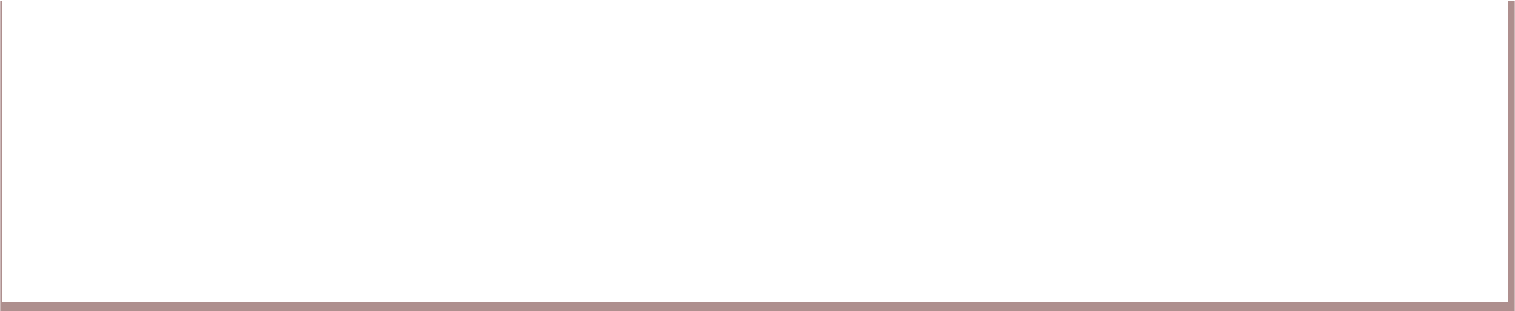 Syllabus 	AFFILIATED COLLEGES  2021 – 2022 onwards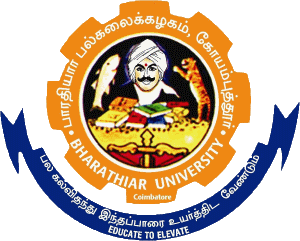 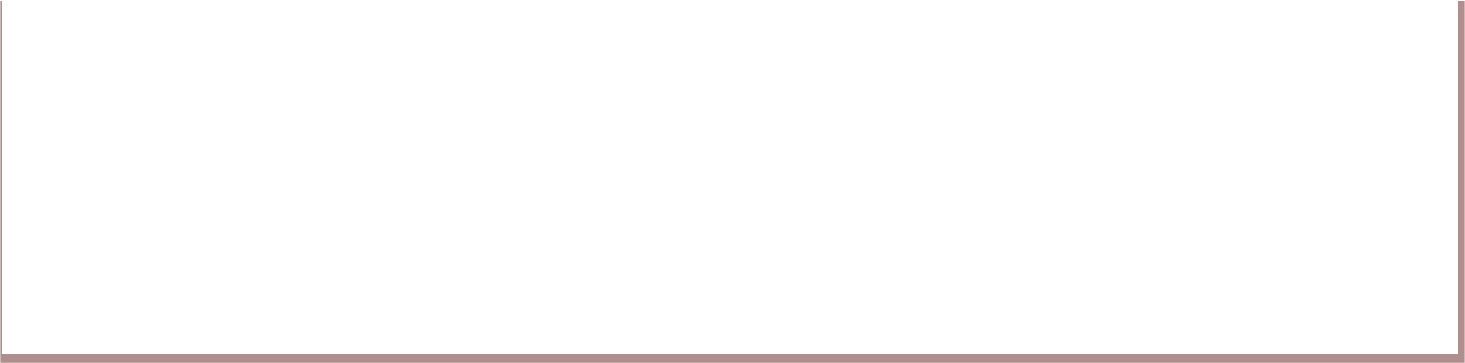 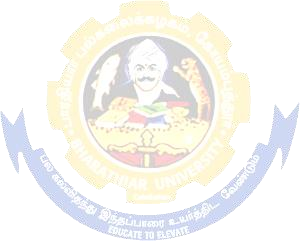 BHARATHIAR UNIVERSITY: COIMBATORE 641 046 BA DEFENCE AND STRATEGIC STUDIES(For the students admitted during the academic year 2021 – 22 onwards)* English II- University semester examination will be conducted for 50 marks (As per existing pattern of Examination) and it will be converted for 25 marks.**Naan Mudhalvan – Skill courses- external 25 marks will be assessed by Industry and internal will be offered by respective course teacher.Value added courses: Minimum 2 and Maximum 5 for each Department for entire program-It is optional for affiliated colleges.Job oriented certificate courses: Two courses (Each Department for entire program)- It is optional for affiliated colleges$ Includes 25% / 40% continuous internal assessment marks for theory and practical papers respectively.@ No University Examinations. Only Continuous Internal Assessment (CIA) # No Continuous Internal Assessment (CIA).Only University Examinations.B.A. Defence and Strategic Studies 2021-22 onwards - Affiliated Colleges - Annexure No.52(A)SCAA DATED: 23.06.2021S- Strong;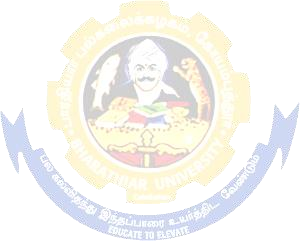 S- Strong;B.A. Defence and Strategic Studies 2021-22 onwards - Affiliated Colleges - Annexure No.52(A)SCAA DATED: 23.06.2021S- Strong; M-Medium; L-LowB.A. Defence and Strategic Studies 2021-22 onwards - Affiliated Colleges - Annexure No.52(A)SCAA DATED: 23.06.2021*S-Strong; M-Medium; L-Low*S-Strong;B.A. Defence and Strategic Studies 2021-22 onwards - Affiliated Colleges - Annexure No.52(A)SCAA DATED: 23.06.2021*S-Strong;*S-Strong;*S-Strong;B.A. Defence and Strategic Studies 2021-22 onwards - Affiliated Colleges - Annexure No.52(A)SCAA DATED: 23.06.2021*S-Strong;*S-Strong;*S-Strong;SEMESTER-V*S-Strong;*S-Strong;B.A. Defence and Strategic Studies 2021-22 onwards - Affiliated Colleges - Annexure No.52(A)SCAA DATED: 23.06.2021*S-Strong;*S-Strong;*S-Strong;B.A. Defence and Strategic Studies 2021-22 onwards - Affiliated Colleges - Annexure No.52(A)SCAA DATED: 23.06.2021*S-Strong;*S-Strong; M-Medium; L-Low*S-Strong; M-Medium; L-Low*S-Strong;*S-Strong;*S-Strong;B.A. Defence and Strategic Studies 2021-22 onwards - Affiliated Colleges - Annexure No.52(A)SCAA DATED: 23.06.2021B.A. Defence and Strategic Studies 2021-22 onwards - Affiliated Colleges - Annexure No.52(A)SCAA DATED: 23.06.2021BHARATHIAR UNIVERSITY: COIMBATORE 641046 DEPARTMENT OF DEFENCE AND STRATEGIC STUDIESMISSIONTo train the students for acquiring knowledge about Defence and Strategic Studies and applications to enhance their employabilityy.To undertake scientific way of research in Defence and Strategic Studies for regional, national and global development and to create World peace through Diplomacy.Program Educational Objectives (PEOs)Program Educational Objectives (PEOs)The BA DEFENCE AND STRATEGIC STUDIES program describe accomplishments that graduates are expected to attain within five to seven years after graduationThe BA DEFENCE AND STRATEGIC STUDIES program describe accomplishments that graduates are expected to attain within five to seven years after graduationPEO1Demonstrate ability to adapt to a rapidly changing environment by learning newskills and new competencies for application thereof.PEO2Acquire the spirit of compassion, kinship and commitment for NationalHarmonyPEO3Progressively adopt and learn continuously through ICT modulesPEO4Enable the students to acquire professional qualification at the earliest.PEO5Prepare young and Capable minds to serve the nation in Army, Navy and Airforce.Program Specific Outcomes (PSO)Program Specific Outcomes (PSO)After the successful completion of BA Defence and Strategic Studies program, thestudents are expected toAfter the successful completion of BA Defence and Strategic Studies program, thestudents are expected toPSO1Inculcating analytical heart and mind to manage day- to- day National issuesPSO2Solve the practical problems in the area of National Security conformity with human, environment Political, , legal, etc.PSO3Understand the problems of International issues and inculcate in required skillsfor conflict management.PSO4Be an active member of a Uniformed force.Program Outcomes (POs)Program Outcomes (POs)After the successful completion of BA Defence and Strategic StudiesAfter the successful completion of BA Defence and Strategic StudiesPSO1Become knowledgeable in the subject of National security and apply theprinciples of the same to the requirements of the Uniformed forces.PSO2Gain Analytical skills in the field/area of International problems.PSO3Understand and Appreciate Professional Ethics, Community Living and NationBuilding Initiatives.PSO4Capable of handling several Security issues through diplomacy.PSO5Understanding and giving solutions to varied Security problems.PSO6Able to identify and adopt compliance formalities in National Administration.Course CodeTitle of the CourseCreditsHoursHoursMaximum MarksMaximum MarksMaximum MarksCourse CodeTitle of the CourseCreditsTheoryPracticalCIAESETotalFIRST SEMESTERFIRST SEMESTERFIRST SEMESTERFIRST SEMESTERFIRST SEMESTERFIRST SEMESTERFIRST SEMESTERFIRST SEMESTERILanguage-I46-5050100IIEnglish-I46-5050100IIICore I – Study of War and Peace35-304575IIICore II – Organization and Management of Indian Defence Forces35-304575IIIAllied I Political Science46-5050100IVEnvironmental Studies #22-252550TotalTotal2030-235265500SECOND SEMESTERSECOND SEMESTERSECOND SEMESTERSECOND SEMESTERSECOND SEMESTERSECOND SEMESTERSECOND SEMESTERSECOND SEMESTERILanguage-II46-5050100IIEnglish-II46-5050100IIICore III –Military History of India – I (Vedic to Mughal period)45-5050100IIICore IV – World Military History – I (4th Century BC to 19th Century AD)45-5050100IIIAllied IIPolitical Science II46-5050100IVValue Education – Human Rights #22-252550------TotalTotal2230-275275550THIRD SEMESTERTHIRD SEMESTERTHIRD SEMESTERTHIRD SEMESTERTHIRD SEMESTERTHIRD SEMESTERTHIRD SEMESTERTHIRD SEMESTERILanguage III46-5050100IIEnglish III46-5050100IIICore – V – Military History of India II (From Marathas to Indian Independence)44-5050100IIICore VI – (World Military History II – ( 19th Century to World War II)44--5050100IIIAllied – III Economics for Defence and Strategic Studies45--5050100IVSkill based – Introduction to Journalism33304575IVTamil @/Advanced Tamil # (or) Non-Major Elective–I : Yoga for Human Excellence # / Women’s Rights #Constitution of India#22--252550TotalTotal2530--305320625FOURTH SEMESTERFOURTH SEMESTERFOURTH SEMESTERFOURTH SEMESTERFOURTH SEMESTERFOURTH SEMESTERFOURTH SEMESTERFOURTH SEMESTERFOURTH SEMESTERILanguage - IV46--5050100IIEnglish - IV46--5050100IIICore VII specialized Warfare44--5050100IIICore VIII - Limited Wars44--5050100IIIAllied IV – Economics for Defence and Strategic Studies Paper 245--5050100IVSkill based Subject- 2 News and News Content11--101525*IVNAAN MUTHALVAN DigitalSkills for Employability – Office Fundamentals22252550**IVhttp://kb.naanmudhalvan.in/Special:Filepath/Microsoft_Course_Details.xlsx22252550**IVTamil @ / Advanced Tamil #(or)Non-major elective –II: General Awareness #22--252550Total2530310315625FIFTH SEMESTERFIFTH SEMESTERFIFTH SEMESTERFIFTH SEMESTERFIFTH SEMESTERFIFTH SEMESTERFIFTH SEMESTERFIFTH SEMESTERFIFTH SEMESTERIIICore IX – Security aspects of International Relations46-505050100IIICore X –  Warfare in46-505050100Independent IndiaIIICore XI –Economic Aspects of Defence46-5050100IIICore XII – Military Geography45-5050100IIIElective –I44-5050100IVSkill based Subject- 3 : News WritingProcedure and News Story33-304575Total2330280295575SIXTH SEMESTERSIXTH SEMESTERSIXTH SEMESTERSIXTH SEMESTERSIXTH SEMESTERSIXTH SEMESTERSIXTH SEMESTERSIXTH SEMESTERIIICore XIII – Strategic Thought46-5050100IIICore XIV- International Law46-5050100IIICore XV – National Security of India45-5050100IIIElective –II45-5050100IIIElective –III:45-5050100IVSkill based Subject- 4Basics of Defence Journalism33-304575IVEmployability Readiness (Under Naan Mudalvaan Scheme) **No Credit-----IVExtension Activities @2--252550Total2530305320625Total1403500List of Elective Papers (Colleges can choose any one of the paper as electives)List of Elective Papers (Colleges can choose any one of the paper as electives)List of Elective Papers (Colleges can choose any one of the paper as electives)Elective – IAComputer Applications in DefenceElective – IBNuclear Strategy and DisarmamentElective – ICPrinciples of Public AdministrationElective – IIAInternational OrganizationsElective – IIBWarfare and TechnologyElective – IICIndia’s foreign PolicyElective - IIIAArmed forces and SocietyElective - IIIBConstitution of IndiaElective - IIICContemporary Political Issues (viz Impact of globalization , general issues, environmental issues, terrorism, human security and developmental issues)Course codeCourse codeSTUDY OFWAR AND PEACESTUDY OFWAR AND PEACELLTTPCCore ICore ICore ISTUDY OFWAR AND PEACESTUDY OFWAR AND PEACE33---3Pre-requisitePre-requisitePre-requisiteVeVeSyllabusrsionSyllabusrsionSyllabusrsion2021-222021-222021-22Course Objectives:Course Objectives:Course Objectives:Course Objectives:Course Objectives:Course Objectives:Course Objectives:Course Objectives:Course Objectives:Course Objectives:Course Objectives:The main objectives of this course are to:On completion of the paper the students will have the ability to understand the concept meaning definition and impact of War and peace.The main objectives of this course are to:On completion of the paper the students will have the ability to understand the concept meaning definition and impact of War and peace.The main objectives of this course are to:On completion of the paper the students will have the ability to understand the concept meaning definition and impact of War and peace.The main objectives of this course are to:On completion of the paper the students will have the ability to understand the concept meaning definition and impact of War and peace.The main objectives of this course are to:On completion of the paper the students will have the ability to understand the concept meaning definition and impact of War and peace.The main objectives of this course are to:On completion of the paper the students will have the ability to understand the concept meaning definition and impact of War and peace.The main objectives of this course are to:On completion of the paper the students will have the ability to understand the concept meaning definition and impact of War and peace.The main objectives of this course are to:On completion of the paper the students will have the ability to understand the concept meaning definition and impact of War and peace.The main objectives of this course are to:On completion of the paper the students will have the ability to understand the concept meaning definition and impact of War and peace.The main objectives of this course are to:On completion of the paper the students will have the ability to understand the concept meaning definition and impact of War and peace.The main objectives of this course are to:On completion of the paper the students will have the ability to understand the concept meaning definition and impact of War and peace.Expected Course Outcomes:Expected Course Outcomes:Expected Course Outcomes:Expected Course Outcomes:Expected Course Outcomes:Expected Course Outcomes:Expected Course Outcomes:Expected Course Outcomes:Expected Course Outcomes:Expected Course Outcomes:Expected Course Outcomes:On the successful completion of the course, student will be able to:On the successful completion of the course, student will be able to:On the successful completion of the course, student will be able to:On the successful completion of the course, student will be able to:On the successful completion of the course, student will be able to:On the successful completion of the course, student will be able to:On the successful completion of the course, student will be able to:On the successful completion of the course, student will be able to:On the successful completion of the course, student will be able to:On the successful completion of the course, student will be able to:On the successful completion of the course, student will be able to:1Recall the fundamental concepts of WarRecall the fundamental concepts of WarRecall the fundamental concepts of WarRecall the fundamental concepts of WarRecall the fundamental concepts of WarK1 & K2K1 & K2K1 & K2K1 & K2K1 & K22Understand the basic concepts of Defence and Strategic StudiesUnderstand the basic concepts of Defence and Strategic StudiesUnderstand the basic concepts of Defence and Strategic StudiesUnderstand the basic concepts of Defence and Strategic StudiesUnderstand the basic concepts of Defence and Strategic StudiesK3K3K3K3K33Aware of Principles, causes of warAware of Principles, causes of warAware of Principles, causes of warAware of Principles, causes of warAware of Principles, causes of warK3K3K3K3K34To gain knowledge about peace researchTo gain knowledge about peace researchTo gain knowledge about peace researchTo gain knowledge about peace researchTo gain knowledge about peace researchK2K2K2K2K25Understand the peaceful settlement of International disputes.Understand the peaceful settlement of International disputes.Understand the peaceful settlement of International disputes.Understand the peaceful settlement of International disputes.Understand the peaceful settlement of International disputes.K3K3K3K3K3K1 - Remember; K2 - Understand; K3 - Apply; K4 - Analyze; K5 - Evaluate; K6 - CreateK1 - Remember; K2 - Understand; K3 - Apply; K4 - Analyze; K5 - Evaluate; K6 - CreateK1 - Remember; K2 - Understand; K3 - Apply; K4 - Analyze; K5 - Evaluate; K6 - CreateK1 - Remember; K2 - Understand; K3 - Apply; K4 - Analyze; K5 - Evaluate; K6 - CreateK1 - Remember; K2 - Understand; K3 - Apply; K4 - Analyze; K5 - Evaluate; K6 - CreateK1 - Remember; K2 - Understand; K3 - Apply; K4 - Analyze; K5 - Evaluate; K6 - CreateK1 - Remember; K2 - Understand; K3 - Apply; K4 - Analyze; K5 - Evaluate; K6 - CreateK1 - Remember; K2 - Understand; K3 - Apply; K4 - Analyze; K5 - Evaluate; K6 - CreateK1 - Remember; K2 - Understand; K3 - Apply; K4 - Analyze; K5 - Evaluate; K6 - CreateK1 - Remember; K2 - Understand; K3 - Apply; K4 - Analyze; K5 - Evaluate; K6 - CreateK1 - Remember; K2 - Understand; K3 - Apply; K4 - Analyze; K5 - Evaluate; K6 - CreateUnit:1Unit:1IntroductionIntroductionIntroduction10-- hours10-- hours10-- hours10-- hours10-- hours10-- hoursMeaning and definition of Defence and Strategic StudiesIts relevance and significanceNature and scopeBasic concept of war, strategy, Tactics, Campaign, Battle, Security and DefenceMeaning and definition of Defence and Strategic StudiesIts relevance and significanceNature and scopeBasic concept of war, strategy, Tactics, Campaign, Battle, Security and DefenceMeaning and definition of Defence and Strategic StudiesIts relevance and significanceNature and scopeBasic concept of war, strategy, Tactics, Campaign, Battle, Security and DefenceMeaning and definition of Defence and Strategic StudiesIts relevance and significanceNature and scopeBasic concept of war, strategy, Tactics, Campaign, Battle, Security and DefenceMeaning and definition of Defence and Strategic StudiesIts relevance and significanceNature and scopeBasic concept of war, strategy, Tactics, Campaign, Battle, Security and DefenceMeaning and definition of Defence and Strategic StudiesIts relevance and significanceNature and scopeBasic concept of war, strategy, Tactics, Campaign, Battle, Security and DefenceMeaning and definition of Defence and Strategic StudiesIts relevance and significanceNature and scopeBasic concept of war, strategy, Tactics, Campaign, Battle, Security and DefenceMeaning and definition of Defence and Strategic StudiesIts relevance and significanceNature and scopeBasic concept of war, strategy, Tactics, Campaign, Battle, Security and DefenceMeaning and definition of Defence and Strategic StudiesIts relevance and significanceNature and scopeBasic concept of war, strategy, Tactics, Campaign, Battle, Security and DefenceMeaning and definition of Defence and Strategic StudiesIts relevance and significanceNature and scopeBasic concept of war, strategy, Tactics, Campaign, Battle, Security and DefenceMeaning and definition of Defence and Strategic StudiesIts relevance and significanceNature and scopeBasic concept of war, strategy, Tactics, Campaign, Battle, Security and DefenceUnit:2Unit:2CONCEPTS OF WARCONCEPTS OF WARCONCEPTS OF WAR13-- hours13-- hours13-- hours13-- hours13-- hours13-- hoursHistory of WarfareCauses of warTypes of WarHistory of WarfareCauses of warTypes of WarHistory of WarfareCauses of warTypes of WarHistory of WarfareCauses of warTypes of WarHistory of WarfareCauses of warTypes of WarHistory of WarfareCauses of warTypes of WarHistory of WarfareCauses of warTypes of WarHistory of WarfareCauses of warTypes of WarHistory of WarfareCauses of warTypes of WarHistory of WarfareCauses of warTypes of WarHistory of WarfareCauses of warTypes of WarUnit:3Unit:3PRINCPLES OF WARPRINCPLES OF WAR20-- hours20-- hours20-- hours20-- hours20-- hours20-- hours20-- hoursPrinciples of WarOperations of War-Army, Navy and Air force.Principles of WarOperations of War-Army, Navy and Air force.Principles of WarOperations of War-Army, Navy and Air force.Principles of WarOperations of War-Army, Navy and Air force.Principles of WarOperations of War-Army, Navy and Air force.Principles of WarOperations of War-Army, Navy and Air force.Principles of WarOperations of War-Army, Navy and Air force.Principles of WarOperations of War-Army, Navy and Air force.Principles of WarOperations of War-Army, Navy and Air force.Principles of WarOperations of War-Army, Navy and Air force.Principles of WarOperations of War-Army, Navy and Air force.Unit:4Unit:4CONCEPT OF PEACECONCEPT OF PEACE15- hours15- hours15- hours15- hours15- hours15- hours15- hoursMeaning and definitionRole of peace Education and peace ResearchConcept of peaceful co-existenceConcept of Zone of peaceMeaning and definitionRole of peace Education and peace ResearchConcept of peaceful co-existenceConcept of Zone of peaceMeaning and definitionRole of peace Education and peace ResearchConcept of peaceful co-existenceConcept of Zone of peaceMeaning and definitionRole of peace Education and peace ResearchConcept of peaceful co-existenceConcept of Zone of peaceMeaning and definitionRole of peace Education and peace ResearchConcept of peaceful co-existenceConcept of Zone of peaceMeaning and definitionRole of peace Education and peace ResearchConcept of peaceful co-existenceConcept of Zone of peaceMeaning and definitionRole of peace Education and peace ResearchConcept of peaceful co-existenceConcept of Zone of peaceMeaning and definitionRole of peace Education and peace ResearchConcept of peaceful co-existenceConcept of Zone of peaceMeaning and definitionRole of peace Education and peace ResearchConcept of peaceful co-existenceConcept of Zone of peaceMeaning and definitionRole of peace Education and peace ResearchConcept of peaceful co-existenceConcept of Zone of peaceMeaning and definitionRole of peace Education and peace ResearchConcept of peaceful co-existenceConcept of Zone of peaceUnit:5Unit:5SETTLING INTERNATIONAL DISPUTES15-- hours.Settlement of International Disputes (Amicable means only)International law and peace (peace Treaties and ICJ)Peace Building Measures and peace MovementsRole of peace keeping Force.Settlement of International Disputes (Amicable means only)International law and peace (peace Treaties and ICJ)Peace Building Measures and peace MovementsRole of peace keeping Force.Settlement of International Disputes (Amicable means only)International law and peace (peace Treaties and ICJ)Peace Building Measures and peace MovementsRole of peace keeping Force.Settlement of International Disputes (Amicable means only)International law and peace (peace Treaties and ICJ)Peace Building Measures and peace MovementsRole of peace keeping ForceUnit:6Unit:6Contemporary Issues2 hoursExpert lectures, online seminars - webinars,Expert lectures, online seminars - webinars,Expert lectures, online seminars - webinars,Expert lectures, online seminars - webinars,Total Lecture hours75-- hoursDistribution of Marks: 20% Theory, 80 % ProblemsDistribution of Marks: 20% Theory, 80 % ProblemsDistribution of Marks: 20% Theory, 80 % ProblemsDistribution of Marks: 20% Theory, 80 % ProblemsBook(s) for studyBook(s) for studyBook(s) for studyBook(s) for study11. Essentials of Military knowledge, C.K palit1. Essentials of Military knowledge, C.K palit1. Essentials of Military knowledge, C.K palit2Defence and Development, M,C ShrinDefence and Development, M,C ShrinDefence and Development, M,C Shrin3Red Coats to Olive green, L.M.LongerRed Coats to Olive green, L.M.LongerRed Coats to Olive green, L.M.LongerBook(s) for ReferenceBook(s) for ReferenceBook(s) for ReferenceBook(s) for Reference1War in Modern society, A. BuchanWar in Modern society, A. BuchanWar in Modern society, A. Buchan2India the search for power, M.K.ChopraIndia the search for power, M.K.ChopraIndia the search for power, M.K.ChopraRelated Online Contents [MOOC: SWAYAM, NPTEL, Websites etc.]Related Online Contents [MOOC: SWAYAM, NPTEL, Websites etc.]Related Online Contents [MOOC: SWAYAM, NPTEL, Websites etc.]Related Online Contents [MOOC: SWAYAM, NPTEL, Websites etc.]1Course Designed By: D.ThirumaranCourse Designed By: D.ThirumaranCourse Designed By: D.ThirumaranCourse Designed By: D.ThirumaranMapping with Programme OutcomesMapping with Programme OutcomesMapping with Programme OutcomesMapping with Programme OutcomesMapping with Programme OutcomesMapping with Programme OutcomesCOsPO1PO2PO3PO4PO5CO1SSMMMCO2MMMMMCO3SSMMSCO4SMMMSCO5SMSSSCourse codeCourse codeORGANISATION AND MANAGEMENT OF INDIAN DEFENCE FORCESORGANISATION AND MANAGEMENT OF INDIAN DEFENCE FORCESLLTTPCCore IICore IICore IIORGANISATION AND MANAGEMENT OF INDIAN DEFENCE FORCESORGANISATION AND MANAGEMENT OF INDIAN DEFENCE FORCES33---3Pre-requisitePre-requisitePre-requisiteVeVeSyllabusrsionSyllabusrsionSyllabusrsion2021-222021-222021-22Course Objectives:Course Objectives:Course Objectives:Course Objectives:Course Objectives:Course Objectives:Course Objectives:Course Objectives:Course Objectives:Course Objectives:Course Objectives:The main objectives of this course are to:On completing this paper the students will have basic understanding of the Knowledge of the meaning of Organization, Management, managerial Functions and Leadership qualities.The main objectives of this course are to:On completing this paper the students will have basic understanding of the Knowledge of the meaning of Organization, Management, managerial Functions and Leadership qualities.The main objectives of this course are to:On completing this paper the students will have basic understanding of the Knowledge of the meaning of Organization, Management, managerial Functions and Leadership qualities.The main objectives of this course are to:On completing this paper the students will have basic understanding of the Knowledge of the meaning of Organization, Management, managerial Functions and Leadership qualities.The main objectives of this course are to:On completing this paper the students will have basic understanding of the Knowledge of the meaning of Organization, Management, managerial Functions and Leadership qualities.The main objectives of this course are to:On completing this paper the students will have basic understanding of the Knowledge of the meaning of Organization, Management, managerial Functions and Leadership qualities.The main objectives of this course are to:On completing this paper the students will have basic understanding of the Knowledge of the meaning of Organization, Management, managerial Functions and Leadership qualities.The main objectives of this course are to:On completing this paper the students will have basic understanding of the Knowledge of the meaning of Organization, Management, managerial Functions and Leadership qualities.The main objectives of this course are to:On completing this paper the students will have basic understanding of the Knowledge of the meaning of Organization, Management, managerial Functions and Leadership qualities.The main objectives of this course are to:On completing this paper the students will have basic understanding of the Knowledge of the meaning of Organization, Management, managerial Functions and Leadership qualities.The main objectives of this course are to:On completing this paper the students will have basic understanding of the Knowledge of the meaning of Organization, Management, managerial Functions and Leadership qualities.Expected Course Outcomes:Expected Course Outcomes:Expected Course Outcomes:Expected Course Outcomes:Expected Course Outcomes:Expected Course Outcomes:Expected Course Outcomes:Expected Course Outcomes:Expected Course Outcomes:Expected Course Outcomes:Expected Course Outcomes:On the successful completion of the course, student will be able to:On the successful completion of the course, student will be able to:On the successful completion of the course, student will be able to:On the successful completion of the course, student will be able to:On the successful completion of the course, student will be able to:On the successful completion of the course, student will be able to:On the successful completion of the course, student will be able to:On the successful completion of the course, student will be able to:On the successful completion of the course, student will be able to:On the successful completion of the course, student will be able to:On the successful completion of the course, student will be able to:1Discuss Nature and scope of Management processDiscuss Nature and scope of Management processDiscuss Nature and scope of Management processDiscuss Nature and scope of Management processDiscuss Nature and scope of Management processK1& K2K1& K2K1& K2K1& K2K1& K22Describe Planning and decision making process.Describe Planning and decision making process.Describe Planning and decision making process.Describe Planning and decision making process.Describe Planning and decision making process.K2K2K2K2K23Explain Organization and Defence organization structure.Explain Organization and Defence organization structure.Explain Organization and Defence organization structure.Explain Organization and Defence organization structure.Explain Organization and Defence organization structure.K1& K2K1& K2K1& K2K1& K2K1& K24Enumerate the types of HeadquartersEnumerate the types of HeadquartersEnumerate the types of HeadquartersEnumerate the types of HeadquartersEnumerate the types of HeadquartersK2K2K2K2K25Describe Co-ordination and control process in Army, Navy and Air force.Describe Co-ordination and control process in Army, Navy and Air force.Describe Co-ordination and control process in Army, Navy and Air force.Describe Co-ordination and control process in Army, Navy and Air force.Describe Co-ordination and control process in Army, Navy and Air force.K3K3K3K3K3K1 - Remember; K2 - Understand; K3 - Apply; K4 - Analyze; K5 - Evaluate; K6 - CreateK1 - Remember; K2 - Understand; K3 - Apply; K4 - Analyze; K5 - Evaluate; K6 - CreateK1 - Remember; K2 - Understand; K3 - Apply; K4 - Analyze; K5 - Evaluate; K6 - CreateK1 - Remember; K2 - Understand; K3 - Apply; K4 - Analyze; K5 - Evaluate; K6 - CreateK1 - Remember; K2 - Understand; K3 - Apply; K4 - Analyze; K5 - Evaluate; K6 - CreateK1 - Remember; K2 - Understand; K3 - Apply; K4 - Analyze; K5 - Evaluate; K6 - CreateK1 - Remember; K2 - Understand; K3 - Apply; K4 - Analyze; K5 - Evaluate; K6 - CreateK1 - Remember; K2 - Understand; K3 - Apply; K4 - Analyze; K5 - Evaluate; K6 - CreateK1 - Remember; K2 - Understand; K3 - Apply; K4 - Analyze; K5 - Evaluate; K6 - CreateK1 - Remember; K2 - Understand; K3 - Apply; K4 - Analyze; K5 - Evaluate; K6 - CreateK1 - Remember; K2 - Understand; K3 - Apply; K4 - Analyze; K5 - Evaluate; K6 - CreateUnit:1Unit:1INTROUDCTIONINTROUDCTIONINTROUDCTION15- hours15- hours15- hours15- hours15- hours15- hoursConcept and principles of ManagementElementary Knowledge of MotivationConcept, fundamental features and differentiation between Military and Non-Military Organizations.Concept and principles of ManagementElementary Knowledge of MotivationConcept, fundamental features and differentiation between Military and Non-Military Organizations.Concept and principles of ManagementElementary Knowledge of MotivationConcept, fundamental features and differentiation between Military and Non-Military Organizations.Concept and principles of ManagementElementary Knowledge of MotivationConcept, fundamental features and differentiation between Military and Non-Military Organizations.Concept and principles of ManagementElementary Knowledge of MotivationConcept, fundamental features and differentiation between Military and Non-Military Organizations.Concept and principles of ManagementElementary Knowledge of MotivationConcept, fundamental features and differentiation between Military and Non-Military Organizations.Concept and principles of ManagementElementary Knowledge of MotivationConcept, fundamental features and differentiation between Military and Non-Military Organizations.Concept and principles of ManagementElementary Knowledge of MotivationConcept, fundamental features and differentiation between Military and Non-Military Organizations.Concept and principles of ManagementElementary Knowledge of MotivationConcept, fundamental features and differentiation between Military and Non-Military Organizations.Concept and principles of ManagementElementary Knowledge of MotivationConcept, fundamental features and differentiation between Military and Non-Military Organizations.Concept and principles of ManagementElementary Knowledge of MotivationConcept, fundamental features and differentiation between Military and Non-Military Organizations.Unit:2Unit:2ORGANISATION OF ARMYORGANISATION OF ARMYORGANISATION OF ARMY15-- hours15-- hours15-- hours15-- hours15-- hours15-- hoursOrganization of Indian Army-Army Headquartersstatic and field FormationsArms and servicesOrganization of Indian Army-Army Headquartersstatic and field FormationsArms and servicesOrganization of Indian Army-Army Headquartersstatic and field FormationsArms and servicesOrganization of Indian Army-Army Headquartersstatic and field FormationsArms and servicesOrganization of Indian Army-Army Headquartersstatic and field FormationsArms and servicesOrganization of Indian Army-Army Headquartersstatic and field FormationsArms and servicesOrganization of Indian Army-Army Headquartersstatic and field FormationsArms and servicesOrganization of Indian Army-Army Headquartersstatic and field FormationsArms and servicesOrganization of Indian Army-Army Headquartersstatic and field FormationsArms and servicesOrganization of Indian Army-Army Headquartersstatic and field FormationsArms and servicesOrganization of Indian Army-Army Headquartersstatic and field FormationsArms and servicesUnit:3Unit:3ORGANISATION OF NAVYORGANISATION OF NAVY15-- hours15-- hours15-- hours15-- hours15-- hours15-- hours15-- hoursOrganisation of Indian Navy -Naval Headquarters , Naval Commands, FleetsOrganisation of Indian Air Force -Air Headquarters , Air commands, Formation, SquadronsOrganisation of Indian Navy -Naval Headquarters , Naval Commands, FleetsOrganisation of Indian Air Force -Air Headquarters , Air commands, Formation, SquadronsOrganisation of Indian Navy -Naval Headquarters , Naval Commands, FleetsOrganisation of Indian Air Force -Air Headquarters , Air commands, Formation, SquadronsOrganisation of Indian Navy -Naval Headquarters , Naval Commands, FleetsOrganisation of Indian Air Force -Air Headquarters , Air commands, Formation, SquadronsOrganisation of Indian Navy -Naval Headquarters , Naval Commands, FleetsOrganisation of Indian Air Force -Air Headquarters , Air commands, Formation, SquadronsOrganisation of Indian Navy -Naval Headquarters , Naval Commands, FleetsOrganisation of Indian Air Force -Air Headquarters , Air commands, Formation, SquadronsOrganisation of Indian Navy -Naval Headquarters , Naval Commands, FleetsOrganisation of Indian Air Force -Air Headquarters , Air commands, Formation, SquadronsOrganisation of Indian Navy -Naval Headquarters , Naval Commands, FleetsOrganisation of Indian Air Force -Air Headquarters , Air commands, Formation, SquadronsOrganisation of Indian Navy -Naval Headquarters , Naval Commands, FleetsOrganisation of Indian Air Force -Air Headquarters , Air commands, Formation, SquadronsOrganisation of Indian Navy -Naval Headquarters , Naval Commands, FleetsOrganisation of Indian Air Force -Air Headquarters , Air commands, Formation, SquadronsOrganisation of Indian Navy -Naval Headquarters , Naval Commands, FleetsOrganisation of Indian Air Force -Air Headquarters , Air commands, Formation, SquadronsUnit:4Unit:4RECRUITMENT AND TRAININGRECRUITMENT AND TRAINING15-- hours15-- hours15-- hours15-- hours15-- hours15-- hours15-- hoursRecruitment &Training of Defence forceMethods of Recruitment in all the three Services at different levelsTraining Institutions and Establishments of the three ServicesRecruitment &Training of Defence forceMethods of Recruitment in all the three Services at different levelsTraining Institutions and Establishments of the three ServicesRecruitment &Training of Defence forceMethods of Recruitment in all the three Services at different levelsTraining Institutions and Establishments of the three ServicesRecruitment &Training of Defence forceMethods of Recruitment in all the three Services at different levelsTraining Institutions and Establishments of the three ServicesRecruitment &Training of Defence forceMethods of Recruitment in all the three Services at different levelsTraining Institutions and Establishments of the three ServicesRecruitment &Training of Defence forceMethods of Recruitment in all the three Services at different levelsTraining Institutions and Establishments of the three ServicesRecruitment &Training of Defence forceMethods of Recruitment in all the three Services at different levelsTraining Institutions and Establishments of the three ServicesRecruitment &Training of Defence forceMethods of Recruitment in all the three Services at different levelsTraining Institutions and Establishments of the three ServicesRecruitment &Training of Defence forceMethods of Recruitment in all the three Services at different levelsTraining Institutions and Establishments of the three ServicesRecruitment &Training of Defence forceMethods of Recruitment in all the three Services at different levelsTraining Institutions and Establishments of the three ServicesRecruitment &Training of Defence forceMethods of Recruitment in all the three Services at different levelsTraining Institutions and Establishments of the three ServicesUnit:5Unit:5HDOHDO13-- hours13-- hours13-- hours13-- hours13-- hours13-- hours13-- hoursHigher Defence Organisation of India, Pakistan, U S A, china and united KingdomHigher Defence Organisation of India, Pakistan, U S A, china and united KingdomHigher Defence Organisation of India, Pakistan, U S A, china and united KingdomHigher Defence Organisation of India, Pakistan, U S A, china and united KingdomHigher Defence Organisation of India, Pakistan, U S A, china and united KingdomHigher Defence Organisation of India, Pakistan, U S A, china and united KingdomHigher Defence Organisation of India, Pakistan, U S A, china and united KingdomHigher Defence Organisation of India, Pakistan, U S A, china and united KingdomHigher Defence Organisation of India, Pakistan, U S A, china and united KingdomHigher Defence Organisation of India, Pakistan, U S A, china and united KingdomHigher Defence Organisation of India, Pakistan, U S A, china and united KingdomUnit:6Unit:6Contemporary Issues2 hoursExpert lectures, online seminars - webinarsExpert lectures, online seminars - webinarsExpert lectures, online seminars - webinarsExpert lectures, online seminars - webinarsTotal Lecture hours75-- hoursBook(s) for studyBook(s) for studyBook(s) for studyBook(s) for study1Defence Organisation of India, A.L. VenkateswaranDefence Organisation of India, A.L. VenkateswaranDefence Organisation of India, A.L. Venkateswaran2Defence Mechanisms of Modern State, Nagender singhDefence Mechanisms of Modern State, Nagender singhDefence Mechanisms of Modern State, Nagender singh3India’s Defence and Foreign policy, India’s Defence and Foreign policyIndia’s Defence and Foreign policy, India’s Defence and Foreign policyIndia’s Defence and Foreign policy, India’s Defence and Foreign policyBook(s) for ReferenceBook(s) for ReferenceBook(s) for ReferenceBook(s) for Reference1Towards Regional co-operation in developmen,R R Ramachandani& H.AliTowards Regional co-operation in developmen,R R Ramachandani& H.AliTowards Regional co-operation in developmen,R R Ramachandani& H.Ali2Aspects of Indian Defence,R.SinghAspects of Indian Defence,R.SinghAspects of Indian Defence,R.SinghRelated Online Contents [MOOC: SWAYAM, NPTEL, Websites etc.]Related Online Contents [MOOC: SWAYAM, NPTEL, Websites etc.]Related Online Contents [MOOC: SWAYAM, NPTEL, Websites etc.]Related Online Contents [MOOC: SWAYAM, NPTEL, Websites etc.]12Business managementBusiness managementBusiness managementCourse Designed By: D.THIRUMARANCourse Designed By: D.THIRUMARANCourse Designed By: D.THIRUMARANCourse Designed By: D.THIRUMARANMapping with Programme OutcomesMapping with Programme OutcomesMapping with Programme OutcomesMapping with Programme OutcomesMapping with Programme OutcomesMapping with Programme OutcomesCOsPO1PO2PO3PO4PO5CO1SSMMMCO2MMMMMCO3SSMMSCO4SMMMSCO5SMSSSCourse codeCourse codeMILITARY HISTORY OF INDIA – I (Vedicto Mughal Period)LLLTTPCMILITARY HISTORY OF INDIA – I (Vedicto Mughal Period)444---4Pre-requisitePre-requisitePre-requisiteSyllabus VersionSyllabus VersionSyllabus VersionSyllabus Version2021-222021-222021-22Course Objectives:Course Objectives:Course Objectives:Course Objectives:Course Objectives:Course Objectives:Course Objectives:Course Objectives:Course Objectives:Course Objectives:Course Objectives:On completion of this paper the student will have sound background of early to Mughal Military traditionsOn completion of this paper the student will have sound background of early to Mughal Military traditionsOn completion of this paper the student will have sound background of early to Mughal Military traditionsOn completion of this paper the student will have sound background of early to Mughal Military traditionsOn completion of this paper the student will have sound background of early to Mughal Military traditionsOn completion of this paper the student will have sound background of early to Mughal Military traditionsOn completion of this paper the student will have sound background of early to Mughal Military traditionsOn completion of this paper the student will have sound background of early to Mughal Military traditionsOn completion of this paper the student will have sound background of early to Mughal Military traditionsOn completion of this paper the student will have sound background of early to Mughal Military traditionsOn completion of this paper the student will have sound background of early to Mughal Military traditionsExpected Course Outcomes:Expected Course Outcomes:Expected Course Outcomes:Expected Course Outcomes:Expected Course Outcomes:Expected Course Outcomes:Expected Course Outcomes:Expected Course Outcomes:Expected Course Outcomes:Expected Course Outcomes:Expected Course Outcomes:On the successful completion of the course, student will be able to:On the successful completion of the course, student will be able to:On the successful completion of the course, student will be able to:On the successful completion of the course, student will be able to:On the successful completion of the course, student will be able to:On the successful completion of the course, student will be able to:On the successful completion of the course, student will be able to:On the successful completion of the course, student will be able to:On the successful completion of the course, student will be able to:On the successful completion of the course, student will be able to:On the successful completion of the course, student will be able to:1Acquire knowledge about Vedic and Epic military traditionsAcquire knowledge about Vedic and Epic military traditionsAcquire knowledge about Vedic and Epic military traditionsAcquire knowledge about Vedic and Epic military traditionsK1&K2K1&K2K1&K2K1&K2K1&K2K1&K22To learn about Mauryan Military systemTo learn about Mauryan Military systemTo learn about Mauryan Military systemTo learn about Mauryan Military systemK3K3K3K3K3K33Understand Tamil military systemUnderstand Tamil military systemUnderstand Tamil military systemUnderstand Tamil military systemK3K3K3K3K3K34To gain knowledge about Guptas and HarshavardhanasTo gain knowledge about Guptas and HarshavardhanasTo gain knowledge about Guptas and HarshavardhanasTo gain knowledge about Guptas and HarshavardhanasK3K3K3K3K3K35To know the concept of Rajputs.To know the concept of Rajputs.To know the concept of Rajputs.To know the concept of Rajputs.K3&K4K3&K4K3&K4K3&K4K3&K4K3&K4K1 - Remember; K2 - Understand; K3 - Apply; K4 - Analyze; K5 - Evaluate; K6 - CreateK1 - Remember; K2 - Understand; K3 - Apply; K4 - Analyze; K5 - Evaluate; K6 - CreateK1 - Remember; K2 - Understand; K3 - Apply; K4 - Analyze; K5 - Evaluate; K6 - CreateK1 - Remember; K2 - Understand; K3 - Apply; K4 - Analyze; K5 - Evaluate; K6 - CreateK1 - Remember; K2 - Understand; K3 - Apply; K4 - Analyze; K5 - Evaluate; K6 - CreateK1 - Remember; K2 - Understand; K3 - Apply; K4 - Analyze; K5 - Evaluate; K6 - CreateK1 - Remember; K2 - Understand; K3 - Apply; K4 - Analyze; K5 - Evaluate; K6 - CreateK1 - Remember; K2 - Understand; K3 - Apply; K4 - Analyze; K5 - Evaluate; K6 - CreateK1 - Remember; K2 - Understand; K3 - Apply; K4 - Analyze; K5 - Evaluate; K6 - CreateK1 - Remember; K2 - Understand; K3 - Apply; K4 - Analyze; K5 - Evaluate; K6 - CreateK1 - Remember; K2 - Understand; K3 - Apply; K4 - Analyze; K5 - Evaluate; K6 - CreateUnit:1Unit:1VEDIC AND EPIC AGEVEDIC AND EPIC AGEVEDIC AND EPIC AGEVEDIC AND EPIC AGE8-- hours8-- hours8-- hours8-- hours8-- hoursMilitary System in Vedic and Epic agesComparative study of Indo-Greek art of warfare with reference to Battle HydaspesMilitary System in Vedic and Epic agesComparative study of Indo-Greek art of warfare with reference to Battle HydaspesMilitary System in Vedic and Epic agesComparative study of Indo-Greek art of warfare with reference to Battle HydaspesMilitary System in Vedic and Epic agesComparative study of Indo-Greek art of warfare with reference to Battle HydaspesMilitary System in Vedic and Epic agesComparative study of Indo-Greek art of warfare with reference to Battle HydaspesMilitary System in Vedic and Epic agesComparative study of Indo-Greek art of warfare with reference to Battle HydaspesMilitary System in Vedic and Epic agesComparative study of Indo-Greek art of warfare with reference to Battle HydaspesMilitary System in Vedic and Epic agesComparative study of Indo-Greek art of warfare with reference to Battle HydaspesMilitary System in Vedic and Epic agesComparative study of Indo-Greek art of warfare with reference to Battle HydaspesMilitary System in Vedic and Epic agesComparative study of Indo-Greek art of warfare with reference to Battle HydaspesMilitary System in Vedic and Epic agesComparative study of Indo-Greek art of warfare with reference to Battle HydaspesUnit:2Unit:2MAURYAN MILITARY SYSTEMMAURYAN MILITARY SYSTEMMAURYAN MILITARY SYSTEMMAURYAN MILITARY SYSTEM20-- hours20-- hours20-- hours20-- hours20-- hoursMauryan Military SystemKautilya’s Arthasasthra- Defence and Interstate Relations -Mandala Theory Six Fold Policy, Espionage System, instruments of Diplomacy.Mauryan Military SystemKautilya’s Arthasasthra- Defence and Interstate Relations -Mandala Theory Six Fold Policy, Espionage System, instruments of Diplomacy.Mauryan Military SystemKautilya’s Arthasasthra- Defence and Interstate Relations -Mandala Theory Six Fold Policy, Espionage System, instruments of Diplomacy.Mauryan Military SystemKautilya’s Arthasasthra- Defence and Interstate Relations -Mandala Theory Six Fold Policy, Espionage System, instruments of Diplomacy.Mauryan Military SystemKautilya’s Arthasasthra- Defence and Interstate Relations -Mandala Theory Six Fold Policy, Espionage System, instruments of Diplomacy.Mauryan Military SystemKautilya’s Arthasasthra- Defence and Interstate Relations -Mandala Theory Six Fold Policy, Espionage System, instruments of Diplomacy.Mauryan Military SystemKautilya’s Arthasasthra- Defence and Interstate Relations -Mandala Theory Six Fold Policy, Espionage System, instruments of Diplomacy.Mauryan Military SystemKautilya’s Arthasasthra- Defence and Interstate Relations -Mandala Theory Six Fold Policy, Espionage System, instruments of Diplomacy.Mauryan Military SystemKautilya’s Arthasasthra- Defence and Interstate Relations -Mandala Theory Six Fold Policy, Espionage System, instruments of Diplomacy.Mauryan Military SystemKautilya’s Arthasasthra- Defence and Interstate Relations -Mandala Theory Six Fold Policy, Espionage System, instruments of Diplomacy.Mauryan Military SystemKautilya’s Arthasasthra- Defence and Interstate Relations -Mandala Theory Six Fold Policy, Espionage System, instruments of Diplomacy.Unit:3Unit:3TAMIL AND GUPTAS MILITARY SYSTEMTAMIL AND GUPTAS MILITARY SYSTEMTAMIL AND GUPTAS MILITARY SYSTEMTAMIL AND GUPTAS MILITARY SYSTEM15-- hours15-- hours15-- hours15-- hours15-- hoursMilitary System in the era of pallavas, pandyas and cholasb. Military System during the age of Guptas and HarshavardhanaMilitary System in the era of pallavas, pandyas and cholasb. Military System during the age of Guptas and HarshavardhanaMilitary System in the era of pallavas, pandyas and cholasb. Military System during the age of Guptas and HarshavardhanaMilitary System in the era of pallavas, pandyas and cholasb. Military System during the age of Guptas and HarshavardhanaMilitary System in the era of pallavas, pandyas and cholasb. Military System during the age of Guptas and HarshavardhanaMilitary System in the era of pallavas, pandyas and cholasb. Military System during the age of Guptas and HarshavardhanaMilitary System in the era of pallavas, pandyas and cholasb. Military System during the age of Guptas and HarshavardhanaMilitary System in the era of pallavas, pandyas and cholasb. Military System during the age of Guptas and HarshavardhanaMilitary System in the era of pallavas, pandyas and cholasb. Military System during the age of Guptas and HarshavardhanaMilitary System in the era of pallavas, pandyas and cholasb. Military System during the age of Guptas and HarshavardhanaMilitary System in the era of pallavas, pandyas and cholasb. Military System during the age of Guptas and HarshavardhanaUnit:4Unit:4RAJPUTS MILITARY SYSTEMRAJPUTS MILITARY SYSTEMRAJPUTS MILITARY SYSTEMRAJPUTS MILITARY SYSTEM15-- hours15-- hours15-- hours15-- hours15-- hoursa. Rajput military System and Turk Patten of warfare with reference to Battles of RAWAR, SOMNATH AND TARAINI&IIa. Rajput military System and Turk Patten of warfare with reference to Battles of RAWAR, SOMNATH AND TARAINI&IIa. Rajput military System and Turk Patten of warfare with reference to Battles of RAWAR, SOMNATH AND TARAINI&IIa. Rajput military System and Turk Patten of warfare with reference to Battles of RAWAR, SOMNATH AND TARAINI&IIa. Rajput military System and Turk Patten of warfare with reference to Battles of RAWAR, SOMNATH AND TARAINI&IIa. Rajput military System and Turk Patten of warfare with reference to Battles of RAWAR, SOMNATH AND TARAINI&IIa. Rajput military System and Turk Patten of warfare with reference to Battles of RAWAR, SOMNATH AND TARAINI&IIa. Rajput military System and Turk Patten of warfare with reference to Battles of RAWAR, SOMNATH AND TARAINI&IIa. Rajput military System and Turk Patten of warfare with reference to Battles of RAWAR, SOMNATH AND TARAINI&IIa. Rajput military System and Turk Patten of warfare with reference to Battles of RAWAR, SOMNATH AND TARAINI&IIa. Rajput military System and Turk Patten of warfare with reference to Battles of RAWAR, SOMNATH AND TARAINI&IIUnit:5Unit:5TITLE OF THE UNIT (CAPITALIZE EACH WORD)TITLE OF THE UNIT (CAPITALIZE EACH WORD)TITLE OF THE UNIT (CAPITALIZE EACH WORD)TITLE OF THE UNIT (CAPITALIZE EACH WORD)15-- hours15-- hours15-- hours15-- hours15-- hoursMilitary System of the Mughal periodIntroduction of Gun and new battle Formation in the First battle of panipat (1526)Mansabdari SystemFighting patterns of southern Muslim sultans-Battle of Talikota (1565)Military System of the Mughal periodIntroduction of Gun and new battle Formation in the First battle of panipat (1526)Mansabdari SystemFighting patterns of southern Muslim sultans-Battle of Talikota (1565)Military System of the Mughal periodIntroduction of Gun and new battle Formation in the First battle of panipat (1526)Mansabdari SystemFighting patterns of southern Muslim sultans-Battle of Talikota (1565)Military System of the Mughal periodIntroduction of Gun and new battle Formation in the First battle of panipat (1526)Mansabdari SystemFighting patterns of southern Muslim sultans-Battle of Talikota (1565)Military System of the Mughal periodIntroduction of Gun and new battle Formation in the First battle of panipat (1526)Mansabdari SystemFighting patterns of southern Muslim sultans-Battle of Talikota (1565)Military System of the Mughal periodIntroduction of Gun and new battle Formation in the First battle of panipat (1526)Mansabdari SystemFighting patterns of southern Muslim sultans-Battle of Talikota (1565)Military System of the Mughal periodIntroduction of Gun and new battle Formation in the First battle of panipat (1526)Mansabdari SystemFighting patterns of southern Muslim sultans-Battle of Talikota (1565)Military System of the Mughal periodIntroduction of Gun and new battle Formation in the First battle of panipat (1526)Mansabdari SystemFighting patterns of southern Muslim sultans-Battle of Talikota (1565)Military System of the Mughal periodIntroduction of Gun and new battle Formation in the First battle of panipat (1526)Mansabdari SystemFighting patterns of southern Muslim sultans-Battle of Talikota (1565)Military System of the Mughal periodIntroduction of Gun and new battle Formation in the First battle of panipat (1526)Mansabdari SystemFighting patterns of southern Muslim sultans-Battle of Talikota (1565)Military System of the Mughal periodIntroduction of Gun and new battle Formation in the First battle of panipat (1526)Mansabdari SystemFighting patterns of southern Muslim sultans-Battle of Talikota (1565)Unit:6Unit:6Contemporary IssuesContemporary IssuesContemporary IssuesContemporary Issues2 hours2 hours2 hours2 hours2 hoursExpert lectures, online seminars - webinarsExpert lectures, online seminars - webinarsExpert lectures, online seminars - webinarsExpert lectures, online seminars - webinarsExpert lectures, online seminars - webinarsExpert lectures, online seminars - webinarsExpert lectures, online seminars - webinarsExpert lectures, online seminars - webinarsExpert lectures, online seminars - webinarsExpert lectures, online seminars - webinarsExpert lectures, online seminars - webinarsTotal Lecture hoursTotal Lecture hoursTotal Lecture hoursTotal Lecture hours75-- hours75-- hours75-- hours75-- hours75-- hoursBook(s) for studyBook(s) for study11. The Indian Military -its History and development- S.T Das2Military History of India, JN SarkarBook(s) for ReferenceBook(s) for Reference1Famous Battles in Indian history, Tb Subramaniya2A Survey of Indian History, T.M PanikkarRelated Online Contents [MOOC: SWAYAM, NPTEL, Websites etc.]Related Online Contents [MOOC: SWAYAM, NPTEL, Websites etc.]1Course Designed By: D.THIRUMARANCourse Designed By: D.THIRUMARANMapping with Programme OutcomesMapping with Programme OutcomesMapping with Programme OutcomesMapping with Programme OutcomesMapping with Programme OutcomesMapping with Programme OutcomesCOsPO1PO2PO3PO4PO5CO1SSMSMCO2MSMSMCO3SSMMSCO4SMMMSCO5SMSMSCourse codeCourse codeWORLD MILITARY HISTORY - I (IV CENTURY BC TO 19THCENTURY AD)LTTPPCCore IVCore IVCore IVWORLD MILITARY HISTORY - I (IV CENTURY BC TO 19THCENTURY AD)4----4Pre-requisitePre-requisitePre-requisiteSyllabus VersionSyllabus VersionSyllabus VersionSyllabus Version2021-222021-22Course Objectives:Course Objectives:Course Objectives:Course Objectives:Course Objectives:Course Objectives:Course Objectives:Course Objectives:Course Objectives:Course Objectives:On successful completion of the paper, the candidates will be able to appreciate the evolution ofwarfare from early times.On successful completion of the paper, the candidates will be able to appreciate the evolution ofwarfare from early times.On successful completion of the paper, the candidates will be able to appreciate the evolution ofwarfare from early times.On successful completion of the paper, the candidates will be able to appreciate the evolution ofwarfare from early times.On successful completion of the paper, the candidates will be able to appreciate the evolution ofwarfare from early times.On successful completion of the paper, the candidates will be able to appreciate the evolution ofwarfare from early times.On successful completion of the paper, the candidates will be able to appreciate the evolution ofwarfare from early times.On successful completion of the paper, the candidates will be able to appreciate the evolution ofwarfare from early times.On successful completion of the paper, the candidates will be able to appreciate the evolution ofwarfare from early times.On successful completion of the paper, the candidates will be able to appreciate the evolution ofwarfare from early times.Expected Course Outcomes:Expected Course Outcomes:Expected Course Outcomes:Expected Course Outcomes:Expected Course Outcomes:Expected Course Outcomes:Expected Course Outcomes:Expected Course Outcomes:Expected Course Outcomes:Expected Course Outcomes:On the successful completion of the course, student will be able to:On the successful completion of the course, student will be able to:On the successful completion of the course, student will be able to:On the successful completion of the course, student will be able to:On the successful completion of the course, student will be able to:On the successful completion of the course, student will be able to:On the successful completion of the course, student will be able to:On the successful completion of the course, student will be able to:On the successful completion of the course, student will be able to:On the successful completion of the course, student will be able to:1Understand The Basic concepts of Greek military systemUnderstand The Basic concepts of Greek military systemUnderstand The Basic concepts of Greek military systemUnderstand The Basic concepts of Greek military systemUnderstand The Basic concepts of Greek military systemK1&K2K1&K2K1&K2K1&K22To learn about Romans military traditions.To learn about Romans military traditions.To learn about Romans military traditions.To learn about Romans military traditions.To learn about Romans military traditions.K2K2K2K23Understand about Mongols.Understand about Mongols.Understand about Mongols.Understand about Mongols.Understand about Mongols.K2K2K2K24Acquire knowledge about 16th and 17th Century armiesAcquire knowledge about 16th and 17th Century armiesAcquire knowledge about 16th and 17th Century armiesAcquire knowledge about 16th and 17th Century armiesAcquire knowledge about 16th and 17th Century armiesK3K3K3K35Grasp knowledge about French revolutionGrasp knowledge about French revolutionGrasp knowledge about French revolutionGrasp knowledge about French revolutionGrasp knowledge about French revolutionK3K3K3K3K1 - Remember; K2 - Understand; K3 - Apply; K4 - Analyze; K5 - Evaluate; K6 - CreateK1 - Remember; K2 - Understand; K3 - Apply; K4 - Analyze; K5 - Evaluate; K6 - CreateK1 - Remember; K2 - Understand; K3 - Apply; K4 - Analyze; K5 - Evaluate; K6 - CreateK1 - Remember; K2 - Understand; K3 - Apply; K4 - Analyze; K5 - Evaluate; K6 - CreateK1 - Remember; K2 - Understand; K3 - Apply; K4 - Analyze; K5 - Evaluate; K6 - CreateK1 - Remember; K2 - Understand; K3 - Apply; K4 - Analyze; K5 - Evaluate; K6 - CreateK1 - Remember; K2 - Understand; K3 - Apply; K4 - Analyze; K5 - Evaluate; K6 - CreateK1 - Remember; K2 - Understand; K3 - Apply; K4 - Analyze; K5 - Evaluate; K6 - CreateK1 - Remember; K2 - Understand; K3 - Apply; K4 - Analyze; K5 - Evaluate; K6 - CreateK1 - Remember; K2 - Understand; K3 - Apply; K4 - Analyze; K5 - Evaluate; K6 - CreateUnit:1Unit:1Title of the Unit (Capitalize each Word)Title of the Unit (Capitalize each Word)Title of the Unit (Capitalize each Word)13-- hours13-- hours13-- hours13-- hours13-- hoursMilitary system of the GreeksGreco - Persian wars - With special reference to the Battles of Marathon, Thermopylae and Salamis.(C) Peloponnesian warsMilitary system of the GreeksGreco - Persian wars - With special reference to the Battles of Marathon, Thermopylae and Salamis.(C) Peloponnesian warsMilitary system of the GreeksGreco - Persian wars - With special reference to the Battles of Marathon, Thermopylae and Salamis.(C) Peloponnesian warsMilitary system of the GreeksGreco - Persian wars - With special reference to the Battles of Marathon, Thermopylae and Salamis.(C) Peloponnesian warsMilitary system of the GreeksGreco - Persian wars - With special reference to the Battles of Marathon, Thermopylae and Salamis.(C) Peloponnesian warsMilitary system of the GreeksGreco - Persian wars - With special reference to the Battles of Marathon, Thermopylae and Salamis.(C) Peloponnesian warsMilitary system of the GreeksGreco - Persian wars - With special reference to the Battles of Marathon, Thermopylae and Salamis.(C) Peloponnesian warsMilitary system of the GreeksGreco - Persian wars - With special reference to the Battles of Marathon, Thermopylae and Salamis.(C) Peloponnesian warsMilitary system of the GreeksGreco - Persian wars - With special reference to the Battles of Marathon, Thermopylae and Salamis.(C) Peloponnesian warsMilitary system of the GreeksGreco - Persian wars - With special reference to the Battles of Marathon, Thermopylae and Salamis.(C) Peloponnesian warsUnit:2Unit:2Title of the Unit (CAPITALIZE EACH WORD)Title of the Unit (CAPITALIZE EACH WORD)Title of the Unit (CAPITALIZE EACH WORD)15-- hours15-- hours15-- hours15-- hours15-- hoursMilitary System of the RomansPunic wars (Battle of Cannae and Zama)Campaigns of Julius CaesarMilitary System of the RomansPunic wars (Battle of Cannae and Zama)Campaigns of Julius CaesarMilitary System of the RomansPunic wars (Battle of Cannae and Zama)Campaigns of Julius CaesarMilitary System of the RomansPunic wars (Battle of Cannae and Zama)Campaigns of Julius CaesarMilitary System of the RomansPunic wars (Battle of Cannae and Zama)Campaigns of Julius CaesarMilitary System of the RomansPunic wars (Battle of Cannae and Zama)Campaigns of Julius CaesarMilitary System of the RomansPunic wars (Battle of Cannae and Zama)Campaigns of Julius CaesarMilitary System of the RomansPunic wars (Battle of Cannae and Zama)Campaigns of Julius CaesarMilitary System of the RomansPunic wars (Battle of Cannae and Zama)Campaigns of Julius CaesarMilitary System of the RomansPunic wars (Battle of Cannae and Zama)Campaigns of Julius CaesarUnit:3Unit:3Title of the Unit (CAPITALIZE EACH WORD)15-- hours15-- hoursCrusades - Age of velourMongol Military System( c) Advent of gun powder and its impact on warfareCrusades - Age of velourMongol Military System( c) Advent of gun powder and its impact on warfareCrusades - Age of velourMongol Military System( c) Advent of gun powder and its impact on warfareCrusades - Age of velourMongol Military System( c) Advent of gun powder and its impact on warfareCrusades - Age of velourMongol Military System( c) Advent of gun powder and its impact on warfareUnit:4Unit:4Title of the Unit (CAPITALIZE EACH WORD)15-- hours15-- hoursDevelopment of weapons during 16th and 17thcenturiesReforms of Gustavus Adolphus(C) Siege craft and fortification - Vauban(d) Rise of professional armies and navies.Development of weapons during 16th and 17thcenturiesReforms of Gustavus Adolphus(C) Siege craft and fortification - Vauban(d) Rise of professional armies and navies.Development of weapons during 16th and 17thcenturiesReforms of Gustavus Adolphus(C) Siege craft and fortification - Vauban(d) Rise of professional armies and navies.Development of weapons during 16th and 17thcenturiesReforms of Gustavus Adolphus(C) Siege craft and fortification - Vauban(d) Rise of professional armies and navies.Development of weapons during 16th and 17thcenturiesReforms of Gustavus Adolphus(C) Siege craft and fortification - Vauban(d) Rise of professional armies and navies.Unit:5Unit:5Title of the Unit (CAPITALIZE EACH WORD)15-- hours15-- hoursFrench Revolution - Causes and outcome.Rise of NapoleanNapoleon's Art of warfare. Battles of Trafalgar and WaterlooFrench Revolution - Causes and outcome.Rise of NapoleanNapoleon's Art of warfare. Battles of Trafalgar and WaterlooFrench Revolution - Causes and outcome.Rise of NapoleanNapoleon's Art of warfare. Battles of Trafalgar and WaterlooFrench Revolution - Causes and outcome.Rise of NapoleanNapoleon's Art of warfare. Battles of Trafalgar and WaterlooFrench Revolution - Causes and outcome.Rise of NapoleanNapoleon's Art of warfare. Battles of Trafalgar and WaterlooUnit:6Unit:6Contemporary IssuesContemporary Issues2 hoursExpert lectures, online seminars - webinarsExpert lectures, online seminars - webinarsExpert lectures, online seminars - webinarsExpert lectures, online seminars - webinarsExpert lectures, online seminars - webinarsTotal Lecture hoursTotal Lecture hours75-- hoursBook(s) for studyBook(s) for studyBook(s) for studyBook(s) for studyBook(s) for study11. Hundred years of war, Cyril Falls1. Hundred years of war, Cyril Falls1. Hundred years of war, Cyril Falls1. Hundred years of war, Cyril Falls22. Makers of Modern strategy, Earle mead2. Makers of Modern strategy, Earle mead2. Makers of Modern strategy, Earle mead2. Makers of Modern strategy, Earle meadBook(s) for ReferenceBook(s) for ReferenceBook(s) for ReferenceBook(s) for ReferenceBook(s) for Reference13. Wood house - Tutorial History of Greece3. Wood house - Tutorial History of Greece3. Wood house - Tutorial History of Greece3. Wood house - Tutorial History of Greece24. Alcroft and Mason	- Tutorial History of Rome4. Alcroft and Mason	- Tutorial History of Rome4. Alcroft and Mason	- Tutorial History of Rome4. Alcroft and Mason	- Tutorial History of RomeRelated Online Contents [MOOC: SWAYAM, NPTEL, Websites etc.]Related Online Contents [MOOC: SWAYAM, NPTEL, Websites etc.]Related Online Contents [MOOC: SWAYAM, NPTEL, Websites etc.]Related Online Contents [MOOC: SWAYAM, NPTEL, Websites etc.]Related Online Contents [MOOC: SWAYAM, NPTEL, Websites etc.]1Course Designed By: D.THIRUMARANCourse Designed By: D.THIRUMARANCourse Designed By: D.THIRUMARANCourse Designed By: D.THIRUMARANCourse Designed By: D.THIRUMARANCourse codeCourse codeMILITARY HISTORY OF INDIA-II(FromMarathas to Indian Independence)LLTTPCCore VCore VCore VMILITARY HISTORY OF INDIA-II(FromMarathas to Indian Independence)44---4Pre-requisitePre-requisitePre-requisiteSyllabus VersionSyllabus VersionSyllabus Version2021-222021-222021-22Course Objectives:Course Objectives:Course Objectives:Course Objectives:Course Objectives:Course Objectives:Course Objectives:Course Objectives:Course Objectives:Course Objectives:The main objectives of this course are to:Will have sound background of Maratha Military System to British Indian Armed Forces.The main objectives of this course are to:Will have sound background of Maratha Military System to British Indian Armed Forces.The main objectives of this course are to:Will have sound background of Maratha Military System to British Indian Armed Forces.The main objectives of this course are to:Will have sound background of Maratha Military System to British Indian Armed Forces.The main objectives of this course are to:Will have sound background of Maratha Military System to British Indian Armed Forces.The main objectives of this course are to:Will have sound background of Maratha Military System to British Indian Armed Forces.The main objectives of this course are to:Will have sound background of Maratha Military System to British Indian Armed Forces.The main objectives of this course are to:Will have sound background of Maratha Military System to British Indian Armed Forces.The main objectives of this course are to:Will have sound background of Maratha Military System to British Indian Armed Forces.The main objectives of this course are to:Will have sound background of Maratha Military System to British Indian Armed Forces.Expected Course Outcomes:Expected Course Outcomes:Expected Course Outcomes:Expected Course Outcomes:Expected Course Outcomes:Expected Course Outcomes:Expected Course Outcomes:Expected Course Outcomes:Expected Course Outcomes:Expected Course Outcomes:On the successful completion of the course, student will be able to:On the successful completion of the course, student will be able to:On the successful completion of the course, student will be able to:On the successful completion of the course, student will be able to:On the successful completion of the course, student will be able to:On the successful completion of the course, student will be able to:On the successful completion of the course, student will be able to:On the successful completion of the course, student will be able to:On the successful completion of the course, student will be able to:On the successful completion of the course, student will be able to:1Acquire conceptual knowledge of Shivaji Military systemAcquire conceptual knowledge of Shivaji Military systemAcquire conceptual knowledge of Shivaji Military systemAcquire conceptual knowledge of Shivaji Military systemAcquire conceptual knowledge of Shivaji Military systemAcquire conceptual knowledge of Shivaji Military systemAcquire conceptual knowledge of Shivaji Military systemK1K12Understand basic concepts of  Sikh armyUnderstand basic concepts of  Sikh armyUnderstand basic concepts of  Sikh armyUnderstand basic concepts of  Sikh armyUnderstand basic concepts of  Sikh armyUnderstand basic concepts of  Sikh armyUnderstand basic concepts of  Sikh armyK2K23To learn about  Development of Presidency armiesTo learn about  Development of Presidency armiesTo learn about  Development of Presidency armiesTo learn about  Development of Presidency armiesTo learn about  Development of Presidency armiesTo learn about  Development of Presidency armiesTo learn about  Development of Presidency armiesK3K34Gain knowledge about Indian army during world warsGain knowledge about Indian army during world warsGain knowledge about Indian army during world warsGain knowledge about Indian army during world warsGain knowledge about Indian army during world warsGain knowledge about Indian army during world warsGain knowledge about Indian army during world warsK3K35Equip knowledge about nationalization of armiesEquip knowledge about nationalization of armiesEquip knowledge about nationalization of armiesEquip knowledge about nationalization of armiesEquip knowledge about nationalization of armiesEquip knowledge about nationalization of armiesEquip knowledge about nationalization of armiesK3K3K1 - Remember; K2 - Understand; K3 - Apply; K4 - Analyze; K5 - Evaluate; K6 - CreateK1 - Remember; K2 - Understand; K3 - Apply; K4 - Analyze; K5 - Evaluate; K6 - CreateK1 - Remember; K2 - Understand; K3 - Apply; K4 - Analyze; K5 - Evaluate; K6 - CreateK1 - Remember; K2 - Understand; K3 - Apply; K4 - Analyze; K5 - Evaluate; K6 - CreateK1 - Remember; K2 - Understand; K3 - Apply; K4 - Analyze; K5 - Evaluate; K6 - CreateK1 - Remember; K2 - Understand; K3 - Apply; K4 - Analyze; K5 - Evaluate; K6 - CreateK1 - Remember; K2 - Understand; K3 - Apply; K4 - Analyze; K5 - Evaluate; K6 - CreateK1 - Remember; K2 - Understand; K3 - Apply; K4 - Analyze; K5 - Evaluate; K6 - CreateK1 - Remember; K2 - Understand; K3 - Apply; K4 - Analyze; K5 - Evaluate; K6 - CreateK1 - Remember; K2 - Understand; K3 - Apply; K4 - Analyze; K5 - Evaluate; K6 - CreateUnit:1Unit:1MARATHA MILITARY SYSTEMMARATHA MILITARY SYSTEMMARATHA MILITARY SYSTEM15-- hours15-- hours15-- hours15-- hours15-- hoursMilitary system under ShivajiDevelopment of Maratha NavyMaratha Army Peshwas (with brief reference to the Third battle of Panipat- 1761)Military system under ShivajiDevelopment of Maratha NavyMaratha Army Peshwas (with brief reference to the Third battle of Panipat- 1761)Military system under ShivajiDevelopment of Maratha NavyMaratha Army Peshwas (with brief reference to the Third battle of Panipat- 1761)Military system under ShivajiDevelopment of Maratha NavyMaratha Army Peshwas (with brief reference to the Third battle of Panipat- 1761)Military system under ShivajiDevelopment of Maratha NavyMaratha Army Peshwas (with brief reference to the Third battle of Panipat- 1761)Military system under ShivajiDevelopment of Maratha NavyMaratha Army Peshwas (with brief reference to the Third battle of Panipat- 1761)Military system under ShivajiDevelopment of Maratha NavyMaratha Army Peshwas (with brief reference to the Third battle of Panipat- 1761)Military system under ShivajiDevelopment of Maratha NavyMaratha Army Peshwas (with brief reference to the Third battle of Panipat- 1761)Military system under ShivajiDevelopment of Maratha NavyMaratha Army Peshwas (with brief reference to the Third battle of Panipat- 1761)Military system under ShivajiDevelopment of Maratha NavyMaratha Army Peshwas (with brief reference to the Third battle of Panipat- 1761)Unit:2Unit:2MILITARY SYSTEM OF SIKHSMILITARY SYSTEM OF SIKHSMILITARY SYSTEM OF SIKHS15-- hours15-- hours15-- hours15-- hours15-- hoursEvolution of the Khalsa under Guru Gobind SinghMilitary System under Ranjith singhFirst Anglo-Sikh War( 1845- 46) with special reference to the battles of Feroze shah and SabronSecond Anglo –Sikh War(1848-49)Evolution of the Khalsa under Guru Gobind SinghMilitary System under Ranjith singhFirst Anglo-Sikh War( 1845- 46) with special reference to the battles of Feroze shah and SabronSecond Anglo –Sikh War(1848-49)Evolution of the Khalsa under Guru Gobind SinghMilitary System under Ranjith singhFirst Anglo-Sikh War( 1845- 46) with special reference to the battles of Feroze shah and SabronSecond Anglo –Sikh War(1848-49)Evolution of the Khalsa under Guru Gobind SinghMilitary System under Ranjith singhFirst Anglo-Sikh War( 1845- 46) with special reference to the battles of Feroze shah and SabronSecond Anglo –Sikh War(1848-49)Evolution of the Khalsa under Guru Gobind SinghMilitary System under Ranjith singhFirst Anglo-Sikh War( 1845- 46) with special reference to the battles of Feroze shah and SabronSecond Anglo –Sikh War(1848-49)Evolution of the Khalsa under Guru Gobind SinghMilitary System under Ranjith singhFirst Anglo-Sikh War( 1845- 46) with special reference to the battles of Feroze shah and SabronSecond Anglo –Sikh War(1848-49)Evolution of the Khalsa under Guru Gobind SinghMilitary System under Ranjith singhFirst Anglo-Sikh War( 1845- 46) with special reference to the battles of Feroze shah and SabronSecond Anglo –Sikh War(1848-49)Evolution of the Khalsa under Guru Gobind SinghMilitary System under Ranjith singhFirst Anglo-Sikh War( 1845- 46) with special reference to the battles of Feroze shah and SabronSecond Anglo –Sikh War(1848-49)Evolution of the Khalsa under Guru Gobind SinghMilitary System under Ranjith singhFirst Anglo-Sikh War( 1845- 46) with special reference to the battles of Feroze shah and SabronSecond Anglo –Sikh War(1848-49)Evolution of the Khalsa under Guru Gobind SinghMilitary System under Ranjith singhFirst Anglo-Sikh War( 1845- 46) with special reference to the battles of Feroze shah and SabronSecond Anglo –Sikh War(1848-49)Unit:3Unit:3INDIAN ARMY UNDER THE EAST INDIA COMPANYINDIAN ARMY UNDER THE EAST INDIA COMPANY20-- hours20-- hours20-- hours20-- hours20-- hours20-- hoursOrigin and Development of presidency armiesIndian war of independence -1857 (Causes, highlights of the events, failure, Reasons and consequences)Origin and Development of presidency armiesIndian war of independence -1857 (Causes, highlights of the events, failure, Reasons and consequences)Origin and Development of presidency armiesIndian war of independence -1857 (Causes, highlights of the events, failure, Reasons and consequences)Origin and Development of presidency armiesIndian war of independence -1857 (Causes, highlights of the events, failure, Reasons and consequences)Origin and Development of presidency armiesIndian war of independence -1857 (Causes, highlights of the events, failure, Reasons and consequences)Origin and Development of presidency armiesIndian war of independence -1857 (Causes, highlights of the events, failure, Reasons and consequences)Origin and Development of presidency armiesIndian war of independence -1857 (Causes, highlights of the events, failure, Reasons and consequences)Origin and Development of presidency armiesIndian war of independence -1857 (Causes, highlights of the events, failure, Reasons and consequences)Origin and Development of presidency armiesIndian war of independence -1857 (Causes, highlights of the events, failure, Reasons and consequences)Origin and Development of presidency armiesIndian war of independence -1857 (Causes, highlights of the events, failure, Reasons and consequences)Unit:4Unit:4INDIA UNDER THE CROWN20-- hoursthe re-organizationLord Kitchner’s ReformsRole of Indian army in World War–IRole of Indian army World War-IIthe re-organizationLord Kitchner’s ReformsRole of Indian army in World War–IRole of Indian army World War-IIthe re-organizationLord Kitchner’s ReformsRole of Indian army in World War–IRole of Indian army World War-IIthe re-organizationLord Kitchner’s ReformsRole of Indian army in World War–IRole of Indian army World War-IIUnit:5Unit:5INDIANISATION OF THE ARMED FORCES18-- hoursprocess of Indianisationpartition of British Indian armed forces and its effectsIntegration of State forcesprocess of Indianisationpartition of British Indian armed forces and its effectsIntegration of State forcesprocess of Indianisationpartition of British Indian armed forces and its effectsIntegration of State forcesprocess of Indianisationpartition of British Indian armed forces and its effectsIntegration of State forcesUnit:6Unit:6Contemporary Issues2 hoursTotal Lecture hours90-- hoursBook(s) for studyBook(s) for studyBook(s) for studyBook(s) for study11. The Military system of Sikhs, Bajua F.S1. The Military system of Sikhs, Bajua F.S1. The Military system of Sikhs, Bajua F.S22. Survey of Indian history, pannikar K.M2. Survey of Indian history, pannikar K.M2. Survey of Indian history, pannikar K.MBook(s) for ReferenceBook(s) for ReferenceBook(s) for ReferenceBook(s) for Reference1The Indian Military- Its History and Development, Das S.TThe Indian Military- Its History and Development, Das S.TThe Indian Military- Its History and Development, Das S.T2Military History of India, Sarkar J.NMilitary History of India, Sarkar J.NMilitary History of India, Sarkar J.NRelated Online Contents [MOOC: SWAYAM, NPTEL, Websites etc.]Related Online Contents [MOOC: SWAYAM, NPTEL, Websites etc.]Related Online Contents [MOOC: SWAYAM, NPTEL, Websites etc.]Related Online Contents [MOOC: SWAYAM, NPTEL, Websites etc.]1Course Designed By: D.ThirumaranCourse Designed By: D.ThirumaranCourse Designed By: D.ThirumaranCourse Designed By: D.ThirumaranMapping with Programme OutcomesMapping with Programme OutcomesMapping with Programme OutcomesMapping with Programme OutcomesMapping with Programme OutcomesMapping with Programme OutcomesCOsPO1PO2PO3PO4PO5CO1SSMSMCO2MSMSMCO3SSMMSCO4SMMMSCO5SMSMSCourse codeCourse codeWorld Military History II (19th Century to World War IIWorld Military History II (19th Century to World War IILTTPCCore VICore VICore VIWorld Military History II (19th Century to World War IIWorld Military History II (19th Century to World War II4---4Pre-requisitePre-requisitePre-requisiteVeVeSyllabusrsionSyllabusrsion2021-222021-222021-22Course Objectives:Course Objectives:Course Objectives:Course Objectives:Course Objectives:Course Objectives:Course Objectives:Course Objectives:Course Objectives:Course Objectives:The main objectives of this course are to:On completion of the paper, the students will be in a position to analyses the cause for war in modern period.The main objectives of this course are to:On completion of the paper, the students will be in a position to analyses the cause for war in modern period.The main objectives of this course are to:On completion of the paper, the students will be in a position to analyses the cause for war in modern period.The main objectives of this course are to:On completion of the paper, the students will be in a position to analyses the cause for war in modern period.The main objectives of this course are to:On completion of the paper, the students will be in a position to analyses the cause for war in modern period.The main objectives of this course are to:On completion of the paper, the students will be in a position to analyses the cause for war in modern period.The main objectives of this course are to:On completion of the paper, the students will be in a position to analyses the cause for war in modern period.The main objectives of this course are to:On completion of the paper, the students will be in a position to analyses the cause for war in modern period.The main objectives of this course are to:On completion of the paper, the students will be in a position to analyses the cause for war in modern period.The main objectives of this course are to:On completion of the paper, the students will be in a position to analyses the cause for war in modern period.Expected Course Outcomes:Expected Course Outcomes:Expected Course Outcomes:Expected Course Outcomes:Expected Course Outcomes:Expected Course Outcomes:Expected Course Outcomes:Expected Course Outcomes:Expected Course Outcomes:Expected Course Outcomes:On the successful completion of the course, student will be able to:On the successful completion of the course, student will be able to:On the successful completion of the course, student will be able to:On the successful completion of the course, student will be able to:On the successful completion of the course, student will be able to:On the successful completion of the course, student will be able to:On the successful completion of the course, student will be able to:On the successful completion of the course, student will be able to:On the successful completion of the course, student will be able to:On the successful completion of the course, student will be able to:1To learn about nature and source of Trench warfareTo learn about nature and source of Trench warfareTo learn about nature and source of Trench warfareTo learn about nature and source of Trench warfareTo learn about nature and source of Trench warfareTo learn about nature and source of Trench warfareTo learn about nature and source of Trench warfareK1K12Understand about American Military systemUnderstand about American Military systemUnderstand about American Military systemUnderstand about American Military systemUnderstand about American Military systemUnderstand about American Military systemUnderstand about American Military systemK2K23Identify the causes of WWIIdentify the causes of WWIIdentify the causes of WWIIdentify the causes of WWIIdentify the causes of WWIIdentify the causes of WWIIdentify the causes of WWIK2K24Acquire knowledge about World War IIAcquire knowledge about World War IIAcquire knowledge about World War IIAcquire knowledge about World War IIAcquire knowledge about World War IIAcquire knowledge about World War IIAcquire knowledge about World War IIK3K35To know about Battles during WWIITo know about Battles during WWIITo know about Battles during WWIITo know about Battles during WWIITo know about Battles during WWIITo know about Battles during WWIITo know about Battles during WWIIK4K4K1 - Remember; K2 - Understand; K3 - Apply; K4 - Analyze; K5 - Evaluate; K6 - CreateK1 - Remember; K2 - Understand; K3 - Apply; K4 - Analyze; K5 - Evaluate; K6 - CreateK1 - Remember; K2 - Understand; K3 - Apply; K4 - Analyze; K5 - Evaluate; K6 - CreateK1 - Remember; K2 - Understand; K3 - Apply; K4 - Analyze; K5 - Evaluate; K6 - CreateK1 - Remember; K2 - Understand; K3 - Apply; K4 - Analyze; K5 - Evaluate; K6 - CreateK1 - Remember; K2 - Understand; K3 - Apply; K4 - Analyze; K5 - Evaluate; K6 - CreateK1 - Remember; K2 - Understand; K3 - Apply; K4 - Analyze; K5 - Evaluate; K6 - CreateK1 - Remember; K2 - Understand; K3 - Apply; K4 - Analyze; K5 - Evaluate; K6 - CreateK1 - Remember; K2 - Understand; K3 - Apply; K4 - Analyze; K5 - Evaluate; K6 - CreateK1 - Remember; K2 - Understand; K3 - Apply; K4 - Analyze; K5 - Evaluate; K6 - CreateUnit:1Unit:1AMERICAN MILITARY EXPERIENCEAMERICAN MILITARY EXPERIENCEAMERICAN MILITARY EXPERIENCE16-- hours16-- hours16-- hours16-- hours16-- hoursAmerican war of Independence - 1776 -1782American Civil war - 1861 -1865( c) Spanish American war - 1898- 1900.American war of Independence - 1776 -1782American Civil war - 1861 -1865( c) Spanish American war - 1898- 1900.American war of Independence - 1776 -1782American Civil war - 1861 -1865( c) Spanish American war - 1898- 1900.American war of Independence - 1776 -1782American Civil war - 1861 -1865( c) Spanish American war - 1898- 1900.American war of Independence - 1776 -1782American Civil war - 1861 -1865( c) Spanish American war - 1898- 1900.American war of Independence - 1776 -1782American Civil war - 1861 -1865( c) Spanish American war - 1898- 1900.American war of Independence - 1776 -1782American Civil war - 1861 -1865( c) Spanish American war - 1898- 1900.American war of Independence - 1776 -1782American Civil war - 1861 -1865( c) Spanish American war - 1898- 1900.American war of Independence - 1776 -1782American Civil war - 1861 -1865( c) Spanish American war - 1898- 1900.American war of Independence - 1776 -1782American Civil war - 1861 -1865( c) Spanish American war - 1898- 1900.Unit:2Unit:2WORLD WAR IWORLD WAR IWORLD WAR I20-- hours20-- hours20-- hours20-- hours20-- hoursCausesTrench warfare( c) Mobile warfare - Battles of Somme and CambraiCausesTrench warfare( c) Mobile warfare - Battles of Somme and CambraiCausesTrench warfare( c) Mobile warfare - Battles of Somme and CambraiCausesTrench warfare( c) Mobile warfare - Battles of Somme and CambraiCausesTrench warfare( c) Mobile warfare - Battles of Somme and CambraiCausesTrench warfare( c) Mobile warfare - Battles of Somme and CambraiCausesTrench warfare( c) Mobile warfare - Battles of Somme and CambraiCausesTrench warfare( c) Mobile warfare - Battles of Somme and CambraiCausesTrench warfare( c) Mobile warfare - Battles of Somme and CambraiCausesTrench warfare( c) Mobile warfare - Battles of Somme and CambraiUnit:3Unit:3DEVELOPMENT OF WARFARE DURING INTER WAR PERIODDEVELOPMENT OF WARFARE DURING INTER WAR PERIOD20-- hours20-- hours20-- hours20-- hours20-- hours20-- hoursLand WarfareSea WarfareAir warfare.Land WarfareSea WarfareAir warfare.Land WarfareSea WarfareAir warfare.Land WarfareSea WarfareAir warfare.Land WarfareSea WarfareAir warfare.Land WarfareSea WarfareAir warfare.Land WarfareSea WarfareAir warfare.Land WarfareSea WarfareAir warfare.Land WarfareSea WarfareAir warfare.Land WarfareSea WarfareAir warfare.Unit:4Unit:4WORLD WAR IIWORLD WAR II16-- hours16-- hours16-- hours16-- hours16-- hours16-- hoursCausesDevelopment of armored warfare ( c) Blitzkrieg attackCausesDevelopment of armored warfare ( c) Blitzkrieg attackCausesDevelopment of armored warfare ( c) Blitzkrieg attackCausesDevelopment of armored warfare ( c) Blitzkrieg attackCausesDevelopment of armored warfare ( c) Blitzkrieg attackCausesDevelopment of armored warfare ( c) Blitzkrieg attackCausesDevelopment of armored warfare ( c) Blitzkrieg attackCausesDevelopment of armored warfare ( c) Blitzkrieg attackCausesDevelopment of armored warfare ( c) Blitzkrieg attackCausesDevelopment of armored warfare ( c) Blitzkrieg attackUnit:5Unit:5WORLD WAR IIWORLD WAR II16 hours16 hours16 hours16 hours16 hours16 hoursDesert warfareRole of Naval Power - Battle of MidwayRole of Air power - Battle of BritainConsequencesDesert warfareRole of Naval Power - Battle of MidwayRole of Air power - Battle of BritainConsequencesDesert warfareRole of Naval Power - Battle of MidwayRole of Air power - Battle of BritainConsequencesDesert warfareRole of Naval Power - Battle of MidwayRole of Air power - Battle of BritainConsequencesDesert warfareRole of Naval Power - Battle of MidwayRole of Air power - Battle of BritainConsequencesDesert warfareRole of Naval Power - Battle of MidwayRole of Air power - Battle of BritainConsequencesDesert warfareRole of Naval Power - Battle of MidwayRole of Air power - Battle of BritainConsequencesDesert warfareRole of Naval Power - Battle of MidwayRole of Air power - Battle of BritainConsequencesDesert warfareRole of Naval Power - Battle of MidwayRole of Air power - Battle of BritainConsequencesDesert warfareRole of Naval Power - Battle of MidwayRole of Air power - Battle of BritainConsequencesUnit:6Unit:6Contemporary Issues2 hoursExpert lectures, online seminars - webinarsExpert lectures, online seminars - webinarsExpert lectures, online seminars - webinarsExpert lectures, online seminars - webinarsTotal Lecture hours90-- hoursBook(s) for studyBook(s) for studyBook(s) for studyBook(s) for study1(1) Conduct of war 1789 -1961, JFC Fuller(1) Conduct of war 1789 -1961, JFC Fuller(1) Conduct of war 1789 -1961, JFC Fuller2Makers of Modern Strategy,, Earle MeadMakers of Modern Strategy,, Earle MeadMakers of Modern Strategy,, Earle MeadBook(s) for ReferenceBook(s) for ReferenceBook(s) for ReferenceBook(s) for Reference1(2) Encyclopedia of Military History, Dupy and Dupy(2) Encyclopedia of Military History, Dupy and Dupy(2) Encyclopedia of Military History, Dupy and DupyRelated Online Contents [MOOC: SWAYAM, NPTEL, Websites etc.]Related Online Contents [MOOC: SWAYAM, NPTEL, Websites etc.]Related Online Contents [MOOC: SWAYAM, NPTEL, Websites etc.]Related Online Contents [MOOC: SWAYAM, NPTEL, Websites etc.]1Course Designed By: Mrs.G.Jacquline Adaikalam	hodcorporate@bishopambrose.inCourse Designed By: Mrs.G.Jacquline Adaikalam	hodcorporate@bishopambrose.inCourse Designed By: Mrs.G.Jacquline Adaikalam	hodcorporate@bishopambrose.inCourse Designed By: Mrs.G.Jacquline Adaikalam	hodcorporate@bishopambrose.inMapping with Programme OutcomesMapping with Programme OutcomesMapping with Programme OutcomesMapping with Programme OutcomesMapping with Programme OutcomesMapping with Programme OutcomesCOsPO1PO2PO3PO4PO5CO1SSMMMCO2MMSMMCO3SSMSSCO4SMSMSCO5SMSMSCourse codeCourse codeINTRODUCTION TO JOURNALISMLLLTPCSkill based Subject -1Skill based Subject -1Skill based Subject -1INTRODUCTION TO JOURNALISM333--3Pre-requisitePre-requisitePre-requisiteSyllabus VersionSyllabus VersionSyllabus Version2021-222021-222021-22Course Objectives:Course Objectives:Course Objectives:Course Objectives:Course Objectives:Course Objectives:Course Objectives:Course Objectives:Course Objectives:Course Objectives:The main objectives of this course are to:This motivates background to the source. The history of Journalism is provided as a back drop, against which the emergence of Press Council of India (PCI) is outlined.The main objectives of this course are to:This motivates background to the source. The history of Journalism is provided as a back drop, against which the emergence of Press Council of India (PCI) is outlined.The main objectives of this course are to:This motivates background to the source. The history of Journalism is provided as a back drop, against which the emergence of Press Council of India (PCI) is outlined.The main objectives of this course are to:This motivates background to the source. The history of Journalism is provided as a back drop, against which the emergence of Press Council of India (PCI) is outlined.The main objectives of this course are to:This motivates background to the source. The history of Journalism is provided as a back drop, against which the emergence of Press Council of India (PCI) is outlined.The main objectives of this course are to:This motivates background to the source. The history of Journalism is provided as a back drop, against which the emergence of Press Council of India (PCI) is outlined.The main objectives of this course are to:This motivates background to the source. The history of Journalism is provided as a back drop, against which the emergence of Press Council of India (PCI) is outlined.The main objectives of this course are to:This motivates background to the source. The history of Journalism is provided as a back drop, against which the emergence of Press Council of India (PCI) is outlined.The main objectives of this course are to:This motivates background to the source. The history of Journalism is provided as a back drop, against which the emergence of Press Council of India (PCI) is outlined.The main objectives of this course are to:This motivates background to the source. The history of Journalism is provided as a back drop, against which the emergence of Press Council of India (PCI) is outlined.Expected Course Outcomes:Expected Course Outcomes:Expected Course Outcomes:Expected Course Outcomes:Expected Course Outcomes:Expected Course Outcomes:Expected Course Outcomes:Expected Course Outcomes:Expected Course Outcomes:Expected Course Outcomes:On the successful completion of the course, student will be able to:On the successful completion of the course, student will be able to:On the successful completion of the course, student will be able to:On the successful completion of the course, student will be able to:On the successful completion of the course, student will be able to:On the successful completion of the course, student will be able to:On the successful completion of the course, student will be able to:On the successful completion of the course, student will be able to:On the successful completion of the course, student will be able to:On the successful completion of the course, student will be able to:1Understanding the key concepts of JournalismUnderstanding the key concepts of JournalismUnderstanding the key concepts of JournalismUnderstanding the key concepts of JournalismUnderstanding the key concepts of JournalismUnderstanding the key concepts of JournalismUnderstanding the key concepts of JournalismK1K12To learn about Press.To learn about Press.To learn about Press.To learn about Press.To learn about Press.To learn about Press.To learn about Press.K2K23Discuss Matters to be stated in the content of News and MediaDiscuss Matters to be stated in the content of News and MediaDiscuss Matters to be stated in the content of News and MediaDiscuss Matters to be stated in the content of News and MediaDiscuss Matters to be stated in the content of News and MediaDiscuss Matters to be stated in the content of News and MediaDiscuss Matters to be stated in the content of News and MediaK2K24To know about News layout and its typesTo know about News layout and its typesTo know about News layout and its typesTo know about News layout and its typesTo know about News layout and its typesTo know about News layout and its typesTo know about News layout and its typesK3K35Acquire knowledge about reportsAcquire knowledge about reportsAcquire knowledge about reportsAcquire knowledge about reportsAcquire knowledge about reportsAcquire knowledge about reportsAcquire knowledge about reportsK3K3K1 - Remember; K2 - Understand; K3 - Apply; K4 - Analyze; K5 - Evaluate; K6 - CreateK1 - Remember; K2 - Understand; K3 - Apply; K4 - Analyze; K5 - Evaluate; K6 - CreateK1 - Remember; K2 - Understand; K3 - Apply; K4 - Analyze; K5 - Evaluate; K6 - CreateK1 - Remember; K2 - Understand; K3 - Apply; K4 - Analyze; K5 - Evaluate; K6 - CreateK1 - Remember; K2 - Understand; K3 - Apply; K4 - Analyze; K5 - Evaluate; K6 - CreateK1 - Remember; K2 - Understand; K3 - Apply; K4 - Analyze; K5 - Evaluate; K6 - CreateK1 - Remember; K2 - Understand; K3 - Apply; K4 - Analyze; K5 - Evaluate; K6 - CreateK1 - Remember; K2 - Understand; K3 - Apply; K4 - Analyze; K5 - Evaluate; K6 - CreateK1 - Remember; K2 - Understand; K3 - Apply; K4 - Analyze; K5 - Evaluate; K6 - CreateK1 - Remember; K2 - Understand; K3 - Apply; K4 - Analyze; K5 - Evaluate; K6 - CreateUnit:1Unit:1BASICS OF JOURNALISMBASICS OF JOURNALISMBASICS OF JOURNALISMBASICS OF JOURNALISM10-- hours10-- hours10-- hours10-- hoursMeaning, definition and the concept of JournalismQualities of a JournalismEthics of JournalismMeaning, definition and the concept of JournalismQualities of a JournalismEthics of JournalismMeaning, definition and the concept of JournalismQualities of a JournalismEthics of JournalismMeaning, definition and the concept of JournalismQualities of a JournalismEthics of JournalismMeaning, definition and the concept of JournalismQualities of a JournalismEthics of JournalismMeaning, definition and the concept of JournalismQualities of a JournalismEthics of JournalismMeaning, definition and the concept of JournalismQualities of a JournalismEthics of JournalismMeaning, definition and the concept of JournalismQualities of a JournalismEthics of JournalismMeaning, definition and the concept of JournalismQualities of a JournalismEthics of JournalismMeaning, definition and the concept of JournalismQualities of a JournalismEthics of JournalismUnit:2Unit:2JOURNALISM - HISTORY AND TRENDSJOURNALISM - HISTORY AND TRENDSJOURNALISM - HISTORY AND TRENDSJOURNALISM - HISTORY AND TRENDS10-- hours10-- hours10-- hours10-- hoursGrowth and milestones in JournalismIndustrialization of the press: 1880 -1920Electronics and electronic changes : 1920 -1950Growth and milestones in JournalismIndustrialization of the press: 1880 -1920Electronics and electronic changes : 1920 -1950Growth and milestones in JournalismIndustrialization of the press: 1880 -1920Electronics and electronic changes : 1920 -1950Growth and milestones in JournalismIndustrialization of the press: 1880 -1920Electronics and electronic changes : 1920 -1950Growth and milestones in JournalismIndustrialization of the press: 1880 -1920Electronics and electronic changes : 1920 -1950Growth and milestones in JournalismIndustrialization of the press: 1880 -1920Electronics and electronic changes : 1920 -1950Growth and milestones in JournalismIndustrialization of the press: 1880 -1920Electronics and electronic changes : 1920 -1950Growth and milestones in JournalismIndustrialization of the press: 1880 -1920Electronics and electronic changes : 1920 -1950Growth and milestones in JournalismIndustrialization of the press: 1880 -1920Electronics and electronic changes : 1920 -1950Growth and milestones in JournalismIndustrialization of the press: 1880 -1920Electronics and electronic changes : 1920 -1950Unit:3Unit:3PRESS COUNCIL OF INDIAPRESS COUNCIL OF INDIAPRESS COUNCIL OF INDIA8-- hours8-- hours8-- hours8-- hours8-- hoursEmergence of the press council of IndiaPowers and functions of the Press Council ofIndia.Role of the Press Council in India.Emergence of the press council of IndiaPowers and functions of the Press Council ofIndia.Role of the Press Council in India.Emergence of the press council of IndiaPowers and functions of the Press Council ofIndia.Role of the Press Council in India.Emergence of the press council of IndiaPowers and functions of the Press Council ofIndia.Role of the Press Council in India.Emergence of the press council of IndiaPowers and functions of the Press Council ofIndia.Role of the Press Council in India.Emergence of the press council of IndiaPowers and functions of the Press Council ofIndia.Role of the Press Council in India.Emergence of the press council of IndiaPowers and functions of the Press Council ofIndia.Role of the Press Council in India.Emergence of the press council of IndiaPowers and functions of the Press Council ofIndia.Role of the Press Council in India.Emergence of the press council of IndiaPowers and functions of the Press Council ofIndia.Role of the Press Council in India.Emergence of the press council of IndiaPowers and functions of the Press Council ofIndia.Role of the Press Council in India.Unit:4Unit:4PRESS FREEDOM AND THE GOVERNMENTPRESS FREEDOM AND THE GOVERNMENTPRESS FREEDOM AND THE GOVERNMENT7-- hours7-- hours7-- hours7-- hours7-- hoursJames Augustus Hicky and Bengal Gazette.Press and freedom strugglePress freedom since IndependenceJames Augustus Hicky and Bengal Gazette.Press and freedom strugglePress freedom since IndependenceJames Augustus Hicky and Bengal Gazette.Press and freedom strugglePress freedom since IndependenceJames Augustus Hicky and Bengal Gazette.Press and freedom strugglePress freedom since IndependenceJames Augustus Hicky and Bengal Gazette.Press and freedom strugglePress freedom since IndependenceJames Augustus Hicky and Bengal Gazette.Press and freedom strugglePress freedom since IndependenceJames Augustus Hicky and Bengal Gazette.Press and freedom strugglePress freedom since IndependenceJames Augustus Hicky and Bengal Gazette.Press and freedom strugglePress freedom since IndependenceJames Augustus Hicky and Bengal Gazette.Press and freedom strugglePress freedom since IndependenceJames Augustus Hicky and Bengal Gazette.Press and freedom strugglePress freedom since IndependenceUnit:5Unit:5TERMINOLOGY OF MODERN JOURNALISMTERMINOLOGY OF MODERN JOURNALISMTERMINOLOGY OF MODERN JOURNALISM8-- hours8-- hours8-- hours8-- hours8-- hoursTerminology of Modern JournalismTerminology of Modern JournalismTerminology of Modern JournalismTerminology of Modern JournalismTerminology of Modern JournalismTerminology of Modern JournalismTerminology of Modern JournalismTerminology of Modern JournalismTerminology of Modern JournalismTerminology of Modern JournalismUnit:6Unit:6Contemporary Issues2 hoursTotal Lecture hours45-- hoursBook(s) for studyBook(s) for studyBook(s) for studyBook(s) for study1Menon, P.K. Practical Journalism	Aavishkar publishers,2005)Menon, P.K. Practical Journalism	Aavishkar publishers,2005)Menon, P.K. Practical Journalism	Aavishkar publishers,2005)2M.V. Kamath The Journalist's Handbook, Vikas publishing New Delhi , 2005M.V. Kamath The Journalist's Handbook, Vikas publishing New Delhi , 2005M.V. Kamath The Journalist's Handbook, Vikas publishing New Delhi , 2005Book(s) for ReferenceBook(s) for ReferenceBook(s) for ReferenceBook(s) for Reference1N.C. Pant: Modern Journalism principles and practice, Kanishka publishers, NewDelhi,2002N.C. Pant: Modern Journalism principles and practice, Kanishka publishers, NewDelhi,2002N.C. Pant: Modern Journalism principles and practice, Kanishka publishers, NewDelhi,20022Bhatt, S.C., Press since 1955 (New Delhi: India publications division, Govt of India,1977)Bhatt, S.C., Press since 1955 (New Delhi: India publications division, Govt of India,1977)Bhatt, S.C., Press since 1955 (New Delhi: India publications division, Govt of India,1977)Related Online Contents [MOOC: SWAYAM, NPTEL, Websites etc.]Related Online Contents [MOOC: SWAYAM, NPTEL, Websites etc.]Related Online Contents [MOOC: SWAYAM, NPTEL, Websites etc.]Related Online Contents [MOOC: SWAYAM, NPTEL, Websites etc.]1Course Designed By: D.ThirumaranCourse Designed By: D.ThirumaranCourse Designed By: D.ThirumaranCourse Designed By: D.ThirumaranCourse codeCourse codeSPECIALIZEDWARFARELLTTPCCore VIICore VIICore VIISPECIALIZEDWARFARE44---4Pre-requisitePre-requisitePre-requisiteSyllabus VersionSyllabus VersionSyllabus Version2021-222021-222021-22Course Objectives:Course Objectives:Course Objectives:Course Objectives:Course Objectives:Course Objectives:Course Objectives:Course Objectives:Course Objectives:Course Objectives:The main objectives of this course are to:After completing the paper the students will understand the types of war prevalent in the world.The main objectives of this course are to:After completing the paper the students will understand the types of war prevalent in the world.The main objectives of this course are to:After completing the paper the students will understand the types of war prevalent in the world.The main objectives of this course are to:After completing the paper the students will understand the types of war prevalent in the world.The main objectives of this course are to:After completing the paper the students will understand the types of war prevalent in the world.The main objectives of this course are to:After completing the paper the students will understand the types of war prevalent in the world.The main objectives of this course are to:After completing the paper the students will understand the types of war prevalent in the world.The main objectives of this course are to:After completing the paper the students will understand the types of war prevalent in the world.The main objectives of this course are to:After completing the paper the students will understand the types of war prevalent in the world.The main objectives of this course are to:After completing the paper the students will understand the types of war prevalent in the world.Expected Course Outcomes:Expected Course Outcomes:Expected Course Outcomes:Expected Course Outcomes:Expected Course Outcomes:Expected Course Outcomes:Expected Course Outcomes:Expected Course Outcomes:Expected Course Outcomes:Expected Course Outcomes:On the successful completion of the course, student will be able to:On the successful completion of the course, student will be able to:On the successful completion of the course, student will be able to:On the successful completion of the course, student will be able to:On the successful completion of the course, student will be able to:On the successful completion of the course, student will be able to:On the successful completion of the course, student will be able to:On the successful completion of the course, student will be able to:On the successful completion of the course, student will be able to:On the successful completion of the course, student will be able to:1Enabling the students to understand the features of Psychological warfare.Enabling the students to understand the features of Psychological warfare.Enabling the students to understand the features of Psychological warfare.Enabling the students to understand the features of Psychological warfare.Enabling the students to understand the features of Psychological warfare.K1&K2K1&K2K1&K2K1&K22Develop an understanding about Biological warfareDevelop an understanding about Biological warfareDevelop an understanding about Biological warfareDevelop an understanding about Biological warfareDevelop an understanding about Biological warfareK 2& K3K 2& K3K 2& K3K 2& K33To give an exposure Chemical warfareTo give an exposure Chemical warfareTo give an exposure Chemical warfareTo give an exposure Chemical warfareTo give an exposure Chemical warfareK3K3K3K34To provide knowledge on a Nuclear warfareTo provide knowledge on a Nuclear warfareTo provide knowledge on a Nuclear warfareTo provide knowledge on a Nuclear warfareTo provide knowledge on a Nuclear warfareK3K3K3K35To get an idea about TerrorismTo get an idea about TerrorismTo get an idea about TerrorismTo get an idea about TerrorismTo get an idea about TerrorismK3&K4K3&K4K3&K4K3&K4K1 - Remember; K2 - Understand; K3 - Apply; K4 - Analyze; K5 - Evaluate; K6 - CreateK1 - Remember; K2 - Understand; K3 - Apply; K4 - Analyze; K5 - Evaluate; K6 - CreateK1 - Remember; K2 - Understand; K3 - Apply; K4 - Analyze; K5 - Evaluate; K6 - CreateK1 - Remember; K2 - Understand; K3 - Apply; K4 - Analyze; K5 - Evaluate; K6 - CreateK1 - Remember; K2 - Understand; K3 - Apply; K4 - Analyze; K5 - Evaluate; K6 - CreateK1 - Remember; K2 - Understand; K3 - Apply; K4 - Analyze; K5 - Evaluate; K6 - CreateK1 - Remember; K2 - Understand; K3 - Apply; K4 - Analyze; K5 - Evaluate; K6 - CreateK1 - Remember; K2 - Understand; K3 - Apply; K4 - Analyze; K5 - Evaluate; K6 - CreateK1 - Remember; K2 - Understand; K3 - Apply; K4 - Analyze; K5 - Evaluate; K6 - CreateK1 - Remember; K2 - Understand; K3 - Apply; K4 - Analyze; K5 - Evaluate; K6 - CreateUnit:1Unit:1PSYCHOLOGICAL WARFARE.PSYCHOLOGICAL WARFARE.PSYCHOLOGICAL WARFARE.15-- hours15-- hours15-- hours15-- hours15-- hours.Definition and nature of Psychological warfareTypes of propagandaBrain washing and its effect. (d)Rumour : Nature and techniques.Definition and nature of Psychological warfareTypes of propagandaBrain washing and its effect. (d)Rumour : Nature and techniques.Definition and nature of Psychological warfareTypes of propagandaBrain washing and its effect. (d)Rumour : Nature and techniques.Definition and nature of Psychological warfareTypes of propagandaBrain washing and its effect. (d)Rumour : Nature and techniques.Definition and nature of Psychological warfareTypes of propagandaBrain washing and its effect. (d)Rumour : Nature and techniques.Definition and nature of Psychological warfareTypes of propagandaBrain washing and its effect. (d)Rumour : Nature and techniques.Definition and nature of Psychological warfareTypes of propagandaBrain washing and its effect. (d)Rumour : Nature and techniques.Definition and nature of Psychological warfareTypes of propagandaBrain washing and its effect. (d)Rumour : Nature and techniques.Definition and nature of Psychological warfareTypes of propagandaBrain washing and its effect. (d)Rumour : Nature and techniques.Definition and nature of Psychological warfareTypes of propagandaBrain washing and its effect. (d)Rumour : Nature and techniquesUnit:2Unit:2BIOLOGICAL AND CHEMICAL WELFAREBIOLOGICAL AND CHEMICAL WELFAREBIOLOGICAL AND CHEMICAL WELFARE15-- hours15-- hours15-- hours15-- hours15-- hoursConcept and ObjectivesCharacteristicsTypes of Agents and Methods of Use.Recent trends.Concept and ObjectivesCharacteristicsTypes of Agents and Methods of Use.Recent trends.Concept and ObjectivesCharacteristicsTypes of Agents and Methods of Use.Recent trends.Concept and ObjectivesCharacteristicsTypes of Agents and Methods of Use.Recent trends.Concept and ObjectivesCharacteristicsTypes of Agents and Methods of Use.Recent trends.Concept and ObjectivesCharacteristicsTypes of Agents and Methods of Use.Recent trends.Concept and ObjectivesCharacteristicsTypes of Agents and Methods of Use.Recent trends.Concept and ObjectivesCharacteristicsTypes of Agents and Methods of Use.Recent trends.Concept and ObjectivesCharacteristicsTypes of Agents and Methods of Use.Recent trends.Concept and ObjectivesCharacteristicsTypes of Agents and Methods of Use.Recent trends.Unit:3Unit:3GUERILLA WARFAREGUERILLA WARFARE15-- hours15-- hours15-- hours15-- hours15-- hours15-- hoursConcept and objectivesCharacteristics Guerilla warfare(C) Elementary knowledge of Insurgency and CounterinsurgencyConcept and objectivesCharacteristics Guerilla warfare(C) Elementary knowledge of Insurgency and CounterinsurgencyConcept and objectivesCharacteristics Guerilla warfare(C) Elementary knowledge of Insurgency and CounterinsurgencyConcept and objectivesCharacteristics Guerilla warfare(C) Elementary knowledge of Insurgency and CounterinsurgencyConcept and objectivesCharacteristics Guerilla warfare(C) Elementary knowledge of Insurgency and CounterinsurgencyConcept and objectivesCharacteristics Guerilla warfare(C) Elementary knowledge of Insurgency and CounterinsurgencyConcept and objectivesCharacteristics Guerilla warfare(C) Elementary knowledge of Insurgency and CounterinsurgencyConcept and objectivesCharacteristics Guerilla warfare(C) Elementary knowledge of Insurgency and CounterinsurgencyConcept and objectivesCharacteristics Guerilla warfare(C) Elementary knowledge of Insurgency and CounterinsurgencyConcept and objectivesCharacteristics Guerilla warfare(C) Elementary knowledge of Insurgency and CounterinsurgencyUnit:4Unit:4NUCLEAR WARFARENUCLEAR WARFARE15-- hours15-- hours15-- hours15-- hours15-- hours15-- hoursConcept and origin of Nuclear warfareEffects of Nuclear flash, Thermal Radiation, Nuclear Radiation.Elementary knowledge of MissilesConcept and origin of Nuclear warfareEffects of Nuclear flash, Thermal Radiation, Nuclear Radiation.Elementary knowledge of MissilesConcept and origin of Nuclear warfareEffects of Nuclear flash, Thermal Radiation, Nuclear Radiation.Elementary knowledge of MissilesConcept and origin of Nuclear warfareEffects of Nuclear flash, Thermal Radiation, Nuclear Radiation.Elementary knowledge of MissilesConcept and origin of Nuclear warfareEffects of Nuclear flash, Thermal Radiation, Nuclear Radiation.Elementary knowledge of MissilesConcept and origin of Nuclear warfareEffects of Nuclear flash, Thermal Radiation, Nuclear Radiation.Elementary knowledge of MissilesConcept and origin of Nuclear warfareEffects of Nuclear flash, Thermal Radiation, Nuclear Radiation.Elementary knowledge of MissilesConcept and origin of Nuclear warfareEffects of Nuclear flash, Thermal Radiation, Nuclear Radiation.Elementary knowledge of MissilesConcept and origin of Nuclear warfareEffects of Nuclear flash, Thermal Radiation, Nuclear Radiation.Elementary knowledge of MissilesConcept and origin of Nuclear warfareEffects of Nuclear flash, Thermal Radiation, Nuclear Radiation.Elementary knowledge of MissilesUnit:5Unit:5TerrorismTerrorism13-- hours13-- hours13-- hours13-- hours13-- hours13-- hoursDefinitionCausesTypes and techniquesDefinitionCausesTypes and techniquesDefinitionCausesTypes and techniquesDefinitionCausesTypes and techniquesDefinitionCausesTypes and techniquesDefinitionCausesTypes and techniquesDefinitionCausesTypes and techniquesDefinitionCausesTypes and techniquesDefinitionCausesTypes and techniquesDefinitionCausesTypes and techniquesUnit:6Unit:6Contemporary Issues2 hoursTotal Lecture hours75-- hoursBook(s) for studyBook(s) for studyBook(s) for studyBook(s) for study11. Psychological Warfare, Liemberger1. Psychological Warfare, Liemberger1. Psychological Warfare, Liemberger22. Modern Guerilla Warfare, Organza2. Modern Guerilla Warfare, Organza2. Modern Guerilla Warfare, OrganzaBook(s) for ReferenceBook(s) for ReferenceBook(s) for ReferenceBook(s) for Reference1Theories of Terrorism, Anand V.KTheories of Terrorism, Anand V.KTheories of Terrorism, Anand V.K23. Guerilla Warfare, Mao3. Guerilla Warfare, Mao3. Guerilla Warfare, Mao(Problems – 80 % and Theory 20 %)(Problems – 80 % and Theory 20 %)(Problems – 80 % and Theory 20 %)(Problems – 80 % and Theory 20 %)Related Online Contents [MOOC: SWAYAM, NPTEL, Websites etc.]Related Online Contents [MOOC: SWAYAM, NPTEL, Websites etc.]Related Online Contents [MOOC: SWAYAM, NPTEL, Websites etc.]Related Online Contents [MOOC: SWAYAM, NPTEL, Websites etc.]1Course Designed By: D.ThirumaranCourse Designed By: D.ThirumaranCourse Designed By: D.ThirumaranCourse Designed By: D.ThirumaranMapping with Programme OutcomesMapping with Programme OutcomesMapping with Programme OutcomesMapping with Programme OutcomesMapping with Programme OutcomesMapping with Programme OutcomesCOsPO1PO2PO3PO4PO5CO1SSSSSCO2MSSSMCO3SSMSSCO4SMSMSCO5SMSMSCourse codeCourse codeLIMITED WARSLTPCCore-VIIICore-VIIICore-VIIILIMITED WARS4--4Pre-requisitePre-requisitePre-requisiteSyllabus VersionSyllabus Version2021-222021-22Course Objectives:Course Objectives:Course Objectives:Course Objectives:Course Objectives:Course Objectives:Course Objectives:Course Objectives:The main objectives of this course are to:After going through this paper students will have an understanding of wars that were fought after the end of world war- IIThe main objectives of this course are to:After going through this paper students will have an understanding of wars that were fought after the end of world war- IIThe main objectives of this course are to:After going through this paper students will have an understanding of wars that were fought after the end of world war- IIThe main objectives of this course are to:After going through this paper students will have an understanding of wars that were fought after the end of world war- IIThe main objectives of this course are to:After going through this paper students will have an understanding of wars that were fought after the end of world war- IIThe main objectives of this course are to:After going through this paper students will have an understanding of wars that were fought after the end of world war- IIThe main objectives of this course are to:After going through this paper students will have an understanding of wars that were fought after the end of world war- IIThe main objectives of this course are to:After going through this paper students will have an understanding of wars that were fought after the end of world war- IIExpected Course Outcomes:Expected Course Outcomes:Expected Course Outcomes:Expected Course Outcomes:Expected Course Outcomes:Expected Course Outcomes:Expected Course Outcomes:Expected Course Outcomes:On the successful completion of the course, student will be able to:On the successful completion of the course, student will be able to:On the successful completion of the course, student will be able to:On the successful completion of the course, student will be able to:On the successful completion of the course, student will be able to:On the successful completion of the course, student will be able to:On the successful completion of the course, student will be able to:On the successful completion of the course, student will be able to:1Remember the basic concepts of Limited warsRemember the basic concepts of Limited warsRemember the basic concepts of Limited warsRemember the basic concepts of Limited warsRemember the basic concepts of Limited warsK1K12Identify the role of UNO in Korean warsIdentify the role of UNO in Korean warsIdentify the role of UNO in Korean warsIdentify the role of UNO in Korean warsIdentify the role of UNO in Korean warsK2K23Evaluate the American presence in Vietnam warEvaluate the American presence in Vietnam warEvaluate the American presence in Vietnam warEvaluate the American presence in Vietnam warEvaluate the American presence in Vietnam warK2K24Understand the causes of Arab Israeli warsUnderstand the causes of Arab Israeli warsUnderstand the causes of Arab Israeli warsUnderstand the causes of Arab Israeli warsUnderstand the causes of Arab Israeli warsK2K25Know the facts about Iran Iraq war..Know the facts about Iran Iraq war..Know the facts about Iran Iraq war..Know the facts about Iran Iraq war..Know the facts about Iran Iraq war..K2K2K1 - Remember; K2 - Understand; K3 - Apply; K4 - Analyze; K5 - Evaluate; K6 - CreateK1 - Remember; K2 - Understand; K3 - Apply; K4 - Analyze; K5 - Evaluate; K6 - CreateK1 - Remember; K2 - Understand; K3 - Apply; K4 - Analyze; K5 - Evaluate; K6 - CreateK1 - Remember; K2 - Understand; K3 - Apply; K4 - Analyze; K5 - Evaluate; K6 - CreateK1 - Remember; K2 - Understand; K3 - Apply; K4 - Analyze; K5 - Evaluate; K6 - CreateK1 - Remember; K2 - Understand; K3 - Apply; K4 - Analyze; K5 - Evaluate; K6 - CreateK1 - Remember; K2 - Understand; K3 - Apply; K4 - Analyze; K5 - Evaluate; K6 - CreateK1 - Remember; K2 - Understand; K3 - Apply; K4 - Analyze; K5 - Evaluate; K6 - CreateUnit:1Unit:1KOREAN WARSKOREAN WARS15-- hours15-- hours15-- hours15-- hoursConcept, meaning and scope of limited warsCauses of Korean war(C) Main events(d) Role of UNOConcept, meaning and scope of limited warsCauses of Korean war(C) Main events(d) Role of UNOConcept, meaning and scope of limited warsCauses of Korean war(C) Main events(d) Role of UNOConcept, meaning and scope of limited warsCauses of Korean war(C) Main events(d) Role of UNOConcept, meaning and scope of limited warsCauses of Korean war(C) Main events(d) Role of UNOConcept, meaning and scope of limited warsCauses of Korean war(C) Main events(d) Role of UNOConcept, meaning and scope of limited warsCauses of Korean war(C) Main events(d) Role of UNOConcept, meaning and scope of limited warsCauses of Korean war(C) Main events(d) Role of UNOUnit:2Unit:2VIETNAM WARVIETNAM WAR15- hours15- hours15- hours15- hoursCausesMain eventsLessons learntCausesMain eventsLessons learntCausesMain eventsLessons learntCausesMain eventsLessons learntCausesMain eventsLessons learntCausesMain eventsLessons learntCausesMain eventsLessons learntCausesMain eventsLessons learntUnit:3Unit:3ARAB ISRAELI WARS , 1967& 1993ARAB ISRAELI WARS , 1967& 199315-- hours15-- hours15-- hours15-- hoursCausesMain EventsRole of AirpowerLessons learntCausesMain EventsRole of AirpowerLessons learntCausesMain EventsRole of AirpowerLessons learntCausesMain EventsRole of AirpowerLessons learntCausesMain EventsRole of AirpowerLessons learntCausesMain EventsRole of AirpowerLessons learntCausesMain EventsRole of AirpowerLessons learntCausesMain EventsRole of AirpowerLessons learntUnit:4Unit:4IRAN - IRAQ WARIRAN - IRAQ WAR15-- hours15-- hours15-- hours15-- hoursCausesHighlights of the warResult and lessons learntCausesHighlights of the warResult and lessons learntCausesHighlights of the warResult and lessons learntCausesHighlights of the warResult and lessons learntCausesHighlights of the warResult and lessons learntCausesHighlights of the warResult and lessons learntCausesHighlights of the warResult and lessons learntCausesHighlights of the warResult and lessons learntUnit:5Unit:5Gulf War I & IIGulf War I & II13-- hours13-- hours13-- hours13-- hoursCausesHighlights of the warRole of the UNCausesHighlights of the warRole of the UNCausesHighlights of the warRole of the UNCausesHighlights of the warRole of the UNCausesHighlights of the warRole of the UNCausesHighlights of the warRole of the UNCausesHighlights of the warRole of the UNCausesHighlights of the warRole of the UNUnit:6Unit:6Contemporary Issues2 hoursExpert lectures, online seminars - webinarsExpert lectures, online seminars - webinarsExpert lectures, online seminars - webinarsExpert lectures, online seminars - webinarsTotal Lecture hours75-- hoursBook(s) for studyBook(s) for studyBook(s) for studyBook(s) for study1Iran – Iraq war, Srinath. KIran – Iraq war, Srinath. KIran – Iraq war, Srinath. K2Lessons of Vietnam war, RussiaLessons of Vietnam war, RussiaLessons of Vietnam war, RussiaBook(s) for ReferenceBook(s) for ReferenceBook(s) for ReferenceBook(s) for Reference11. Politics in Gulf, Agwani M.S.,1. Politics in Gulf, Agwani M.S.,1. Politics in Gulf, Agwani M.S.,2The West Asian Crisis, Agwani M.S.,The West Asian Crisis, Agwani M.S.,The West Asian Crisis, Agwani M.S.,Related Online Contents [MOOC: SWAYAM, NPTEL, Websites etc.]Related Online Contents [MOOC: SWAYAM, NPTEL, Websites etc.]Related Online Contents [MOOC: SWAYAM, NPTEL, Websites etc.]Related Online Contents [MOOC: SWAYAM, NPTEL, Websites etc.]1Course Designed By: D.ThiumaranCourse Designed By: D.ThiumaranCourse Designed By: D.ThiumaranCourse Designed By: D.ThiumaranMapping with Programme OutcomesMapping with Programme OutcomesMapping with Programme OutcomesMapping with Programme OutcomesMapping with Programme OutcomesMapping with Programme OutcomesCOsPO1PO2PO3PO4PO5CO1SSSSSCO2MSSSMCO3SSMSSCO4SMSMSCO5SMSMSCourse codeCourse codeNEWS AND NEWSCONTENTNEWS AND NEWSCONTENTLTTPCSkill Based Subject - 2Skill Based Subject - 2Skill Based Subject - 2NEWS AND NEWSCONTENTNEWS AND NEWSCONTENT3---3Pre-requisitePre-requisitePre-requisiteVeVeSyllabusrsionSyllabusrsion2021-222021-222021-22Course Objectives:Course Objectives:Course Objectives:Course Objectives:Course Objectives:Course Objectives:Course Objectives:Course Objectives:Course Objectives:Course Objectives:The main objectives of this paper attempts at explaining the fundamental components of journalism - the News it also outlines the News Writing procedures.The main objectives of this paper attempts at explaining the fundamental components of journalism - the News it also outlines the News Writing procedures.The main objectives of this paper attempts at explaining the fundamental components of journalism - the News it also outlines the News Writing procedures.The main objectives of this paper attempts at explaining the fundamental components of journalism - the News it also outlines the News Writing procedures.The main objectives of this paper attempts at explaining the fundamental components of journalism - the News it also outlines the News Writing procedures.The main objectives of this paper attempts at explaining the fundamental components of journalism - the News it also outlines the News Writing procedures.The main objectives of this paper attempts at explaining the fundamental components of journalism - the News it also outlines the News Writing procedures.The main objectives of this paper attempts at explaining the fundamental components of journalism - the News it also outlines the News Writing procedures.The main objectives of this paper attempts at explaining the fundamental components of journalism - the News it also outlines the News Writing procedures.The main objectives of this paper attempts at explaining the fundamental components of journalism - the News it also outlines the News Writing procedures.Expected Course Outcomes:Expected Course Outcomes:Expected Course Outcomes:Expected Course Outcomes:Expected Course Outcomes:Expected Course Outcomes:Expected Course Outcomes:Expected Course Outcomes:Expected Course Outcomes:Expected Course Outcomes:On the successful completion of the course, student will be able to:On the successful completion of the course, student will be able to:On the successful completion of the course, student will be able to:On the successful completion of the course, student will be able to:On the successful completion of the course, student will be able to:On the successful completion of the course, student will be able to:On the successful completion of the course, student will be able to:On the successful completion of the course, student will be able to:On the successful completion of the course, student will be able to:On the successful completion of the course, student will be able to:1Explain Basic concepts of NewsExplain Basic concepts of NewsExplain Basic concepts of NewsExplain Basic concepts of NewsExplain Basic concepts of NewsExplain Basic concepts of NewsExplain Basic concepts of NewsK1K12Acquire knowledge about reportingAcquire knowledge about reportingAcquire knowledge about reportingAcquire knowledge about reportingAcquire knowledge about reportingAcquire knowledge about reportingAcquire knowledge about reportingK2K23Understand the methods of news contentUnderstand the methods of news contentUnderstand the methods of news contentUnderstand the methods of news contentUnderstand the methods of news contentUnderstand the methods of news contentUnderstand the methods of news contentK2K24Enumerate various news writing methodsEnumerate various news writing methodsEnumerate various news writing methodsEnumerate various news writing methodsEnumerate various news writing methodsEnumerate various news writing methodsEnumerate various news writing methodsK2K25To learn about news contentTo learn about news contentTo learn about news contentTo learn about news contentTo learn about news contentTo learn about news contentTo learn about news contentK3K3K1 - Remember; K2 - Understand; K3 - Apply; K4 - Analyze; K5 - Evaluate; K6 - CreateK1 - Remember; K2 - Understand; K3 - Apply; K4 - Analyze; K5 - Evaluate; K6 - CreateK1 - Remember; K2 - Understand; K3 - Apply; K4 - Analyze; K5 - Evaluate; K6 - CreateK1 - Remember; K2 - Understand; K3 - Apply; K4 - Analyze; K5 - Evaluate; K6 - CreateK1 - Remember; K2 - Understand; K3 - Apply; K4 - Analyze; K5 - Evaluate; K6 - CreateK1 - Remember; K2 - Understand; K3 - Apply; K4 - Analyze; K5 - Evaluate; K6 - CreateK1 - Remember; K2 - Understand; K3 - Apply; K4 - Analyze; K5 - Evaluate; K6 - CreateK1 - Remember; K2 - Understand; K3 - Apply; K4 - Analyze; K5 - Evaluate; K6 - CreateK1 - Remember; K2 - Understand; K3 - Apply; K4 - Analyze; K5 - Evaluate; K6 - CreateK1 - Remember; K2 - Understand; K3 - Apply; K4 - Analyze; K5 - Evaluate; K6 - CreateUnit:1Unit:1INTRODUCTIONINTRODUCTIONINTRODUCTION15-- hours15-- hours15-- hours15-- hours15-- hoursThe ingredients of NewsSources of NewsE-Reporting (d)Editorial policyThe ingredients of NewsSources of NewsE-Reporting (d)Editorial policyThe ingredients of NewsSources of NewsE-Reporting (d)Editorial policyThe ingredients of NewsSources of NewsE-Reporting (d)Editorial policyThe ingredients of NewsSources of NewsE-Reporting (d)Editorial policyThe ingredients of NewsSources of NewsE-Reporting (d)Editorial policyThe ingredients of NewsSources of NewsE-Reporting (d)Editorial policyThe ingredients of NewsSources of NewsE-Reporting (d)Editorial policyThe ingredients of NewsSources of NewsE-Reporting (d)Editorial policyThe ingredients of NewsSources of NewsE-Reporting (d)Editorial policyUnit:2Unit:2NEWS CONTENTNEWS CONTENTNEWS CONTENT15-- hours15-- hours15-- hours15-- hours15-- hoursHeadlinesEditorialsColumnsFeatures (art, entertainment, sports etc.)HeadlinesEditorialsColumnsFeatures (art, entertainment, sports etc.)HeadlinesEditorialsColumnsFeatures (art, entertainment, sports etc.)HeadlinesEditorialsColumnsFeatures (art, entertainment, sports etc.)HeadlinesEditorialsColumnsFeatures (art, entertainment, sports etc.)HeadlinesEditorialsColumnsFeatures (art, entertainment, sports etc.)HeadlinesEditorialsColumnsFeatures (art, entertainment, sports etc.)HeadlinesEditorialsColumnsFeatures (art, entertainment, sports etc.)HeadlinesEditorialsColumnsFeatures (art, entertainment, sports etc.)HeadlinesEditorialsColumnsFeatures (art, entertainment, sports etc.)Unit:3Unit:3NEWS WRITINGNEWS WRITING15-- hours15-- hours15-- hours15-- hours15-- hours15-- hoursThe paper and HeadingsBrief paragraphing and ReadabilityMaking up the Newspaper and aids to clarityUnusual or incorrect materialThe paper and HeadingsBrief paragraphing and ReadabilityMaking up the Newspaper and aids to clarityUnusual or incorrect materialThe paper and HeadingsBrief paragraphing and ReadabilityMaking up the Newspaper and aids to clarityUnusual or incorrect materialThe paper and HeadingsBrief paragraphing and ReadabilityMaking up the Newspaper and aids to clarityUnusual or incorrect materialThe paper and HeadingsBrief paragraphing and ReadabilityMaking up the Newspaper and aids to clarityUnusual or incorrect materialThe paper and HeadingsBrief paragraphing and ReadabilityMaking up the Newspaper and aids to clarityUnusual or incorrect materialThe paper and HeadingsBrief paragraphing and ReadabilityMaking up the Newspaper and aids to clarityUnusual or incorrect materialThe paper and HeadingsBrief paragraphing and ReadabilityMaking up the Newspaper and aids to clarityUnusual or incorrect materialThe paper and HeadingsBrief paragraphing and ReadabilityMaking up the Newspaper and aids to clarityUnusual or incorrect materialThe paper and HeadingsBrief paragraphing and ReadabilityMaking up the Newspaper and aids to clarityUnusual or incorrect materialUnit:4Unit:4NEWS TYPESNEWS TYPES15-- hours15-- hours15-- hours15-- hours15-- hours15-- hoursNewspaper, Radio and WritingsLevels of NewsHard and soft News.Newspaper, Radio and WritingsLevels of NewsHard and soft News.Newspaper, Radio and WritingsLevels of NewsHard and soft News.Newspaper, Radio and WritingsLevels of NewsHard and soft News.Newspaper, Radio and WritingsLevels of NewsHard and soft News.Newspaper, Radio and WritingsLevels of NewsHard and soft News.Newspaper, Radio and WritingsLevels of NewsHard and soft News.Newspaper, Radio and WritingsLevels of NewsHard and soft News.Newspaper, Radio and WritingsLevels of NewsHard and soft News.Newspaper, Radio and WritingsLevels of NewsHard and soft News.Unit:5Unit:5NEWS AGENCIESNEWS AGENCIES13-- hours13-- hours13-- hours13-- hours13-- hours13-- hoursCharacteristics of NewspaperNews Agencies(c ) Types of News disseminationCharacteristics of NewspaperNews Agencies(c ) Types of News disseminationCharacteristics of NewspaperNews Agencies(c ) Types of News disseminationCharacteristics of NewspaperNews Agencies(c ) Types of News disseminationCharacteristics of NewspaperNews Agencies(c ) Types of News disseminationCharacteristics of NewspaperNews Agencies(c ) Types of News disseminationCharacteristics of NewspaperNews Agencies(c ) Types of News disseminationCharacteristics of NewspaperNews Agencies(c ) Types of News disseminationCharacteristics of NewspaperNews Agencies(c ) Types of News disseminationCharacteristics of NewspaperNews Agencies(c ) Types of News disseminationUnit:6Unit:6Contemporary Issues2 hoursTotal Lecture hours75-- hoursBook(s) for studyBook(s) for studyBook(s) for studyBook(s) for study1The Journalist's Handbok , Kamath, M.V.,The Journalist's Handbok , Kamath, M.V.,The Journalist's Handbok , Kamath, M.V.,2Vikas Publishers , 2005) ,Vikas Publishers , 2005) ,Vikas Publishers , 2005) ,Book(s) for ReferenceBook(s) for ReferenceBook(s) for ReferenceBook(s) for Reference1Nalini ed., Practicing Journalism (NewDelhi : Sage, 2005)Nalini ed., Practicing Journalism (NewDelhi : Sage, 2005)Nalini ed., Practicing Journalism (NewDelhi : Sage, 2005)Related Online Contents [MOOC: SWAYAM, NPTEL, Websites etc.]Related Online Contents [MOOC: SWAYAM, NPTEL, Websites etc.]Related Online Contents [MOOC: SWAYAM, NPTEL, Websites etc.]Related Online Contents [MOOC: SWAYAM, NPTEL, Websites etc.]1Course Designed By: D.ThirumaranCourse Designed By: D.ThirumaranCourse Designed By: D.ThirumaranCourse Designed By: D.ThirumaranMapping with Programme OutcomesMapping with Programme OutcomesMapping with Programme OutcomesMapping with Programme OutcomesMapping with Programme OutcomesMapping with Programme OutcomesCOsPO1PO2PO3PO4PO5CO1SSSSSCO2MSMSMCO3SSMSSCO4SMSMSCO5SMSMSCourse codeCourse codeSECURITY ASPECTS OF INTERNATIONAL RELATIONSLLLTTPCCore IXCore IXCore IXSECURITY ASPECTS OF INTERNATIONAL RELATIONS444---4Pre-requisitePre-requisitePre-requisiteSyllabus VersionSyllabus VersionSyllabus VersionSyllabus Version2021-222021-222021-22Course Objectives:Course Objectives:Course Objectives:Course Objectives:Course Objectives:Course Objectives:Course Objectives:Course Objectives:Course Objectives:Course Objectives:Course Objectives:The main objectives of this course are to:To inculcate interest amongst students to learn more about modern inter - state relations.The main objectives of this course are to:To inculcate interest amongst students to learn more about modern inter - state relations.The main objectives of this course are to:To inculcate interest amongst students to learn more about modern inter - state relations.The main objectives of this course are to:To inculcate interest amongst students to learn more about modern inter - state relations.The main objectives of this course are to:To inculcate interest amongst students to learn more about modern inter - state relations.The main objectives of this course are to:To inculcate interest amongst students to learn more about modern inter - state relations.The main objectives of this course are to:To inculcate interest amongst students to learn more about modern inter - state relations.The main objectives of this course are to:To inculcate interest amongst students to learn more about modern inter - state relations.The main objectives of this course are to:To inculcate interest amongst students to learn more about modern inter - state relations.The main objectives of this course are to:To inculcate interest amongst students to learn more about modern inter - state relations.The main objectives of this course are to:To inculcate interest amongst students to learn more about modern inter - state relations.Expected Course Outcomes:Expected Course Outcomes:Expected Course Outcomes:Expected Course Outcomes:Expected Course Outcomes:Expected Course Outcomes:Expected Course Outcomes:Expected Course Outcomes:Expected Course Outcomes:Expected Course Outcomes:Expected Course Outcomes:On the successful completion of the course, student will be able to:On the successful completion of the course, student will be able to:On the successful completion of the course, student will be able to:On the successful completion of the course, student will be able to:On the successful completion of the course, student will be able to:On the successful completion of the course, student will be able to:On the successful completion of the course, student will be able to:On the successful completion of the course, student will be able to:On the successful completion of the course, student will be able to:On the successful completion of the course, student will be able to:On the successful completion of the course, student will be able to:1Understand the key element of International relationsUnderstand the key element of International relationsUnderstand the key element of International relationsUnderstand the key element of International relationsUnderstand the key element of International relationsUnderstand the key element of International relationsUnderstand the key element of International relationsUnderstand the key element of International relationsK1K12Analyze the relationship between foreign policy and DiplomacyAnalyze the relationship between foreign policy and DiplomacyAnalyze the relationship between foreign policy and DiplomacyAnalyze the relationship between foreign policy and DiplomacyAnalyze the relationship between foreign policy and DiplomacyAnalyze the relationship between foreign policy and DiplomacyAnalyze the relationship between foreign policy and DiplomacyAnalyze the relationship between foreign policy and DiplomacyK2K23Acquaint the knowledge on DiplomacyAcquaint the knowledge on DiplomacyAcquaint the knowledge on DiplomacyAcquaint the knowledge on DiplomacyAcquaint the knowledge on DiplomacyAcquaint the knowledge on DiplomacyAcquaint the knowledge on DiplomacyAcquaint the knowledge on DiplomacyK2K24Understand the knowledge of Balance of Power and Collective securityUnderstand the knowledge of Balance of Power and Collective securityUnderstand the knowledge of Balance of Power and Collective securityUnderstand the knowledge of Balance of Power and Collective securityUnderstand the knowledge of Balance of Power and Collective securityUnderstand the knowledge of Balance of Power and Collective securityUnderstand the knowledge of Balance of Power and Collective securityUnderstand the knowledge of Balance of Power and Collective securityK3K35Understand the key concepts  of Cold warUnderstand the key concepts  of Cold warUnderstand the key concepts  of Cold warUnderstand the key concepts  of Cold warUnderstand the key concepts  of Cold warUnderstand the key concepts  of Cold warUnderstand the key concepts  of Cold warUnderstand the key concepts  of Cold warK3K3K1 - Remember; K2 - Understand; K3 - Apply; K4 - Analyze; K5 - Evaluate; K6 - CreateK1 - Remember; K2 - Understand; K3 - Apply; K4 - Analyze; K5 - Evaluate; K6 - CreateK1 - Remember; K2 - Understand; K3 - Apply; K4 - Analyze; K5 - Evaluate; K6 - CreateK1 - Remember; K2 - Understand; K3 - Apply; K4 - Analyze; K5 - Evaluate; K6 - CreateK1 - Remember; K2 - Understand; K3 - Apply; K4 - Analyze; K5 - Evaluate; K6 - CreateK1 - Remember; K2 - Understand; K3 - Apply; K4 - Analyze; K5 - Evaluate; K6 - CreateK1 - Remember; K2 - Understand; K3 - Apply; K4 - Analyze; K5 - Evaluate; K6 - CreateK1 - Remember; K2 - Understand; K3 - Apply; K4 - Analyze; K5 - Evaluate; K6 - CreateK1 - Remember; K2 - Understand; K3 - Apply; K4 - Analyze; K5 - Evaluate; K6 - CreateK1 - Remember; K2 - Understand; K3 - Apply; K4 - Analyze; K5 - Evaluate; K6 - CreateK1 - Remember; K2 - Understand; K3 - Apply; K4 - Analyze; K5 - Evaluate; K6 - CreateUnit:1Unit:115-- hours15-- hours15-- hours15-- hours15-- hoursDefinition, Meaning and scope of International RelationsNational Power - Definition and ElementsDefinition, Meaning and scope of International RelationsNational Power - Definition and ElementsDefinition, Meaning and scope of International RelationsNational Power - Definition and ElementsDefinition, Meaning and scope of International RelationsNational Power - Definition and ElementsDefinition, Meaning and scope of International RelationsNational Power - Definition and ElementsDefinition, Meaning and scope of International RelationsNational Power - Definition and ElementsDefinition, Meaning and scope of International RelationsNational Power - Definition and ElementsDefinition, Meaning and scope of International RelationsNational Power - Definition and ElementsDefinition, Meaning and scope of International RelationsNational Power - Definition and ElementsDefinition, Meaning and scope of International RelationsNational Power - Definition and ElementsDefinition, Meaning and scope of International RelationsNational Power - Definition and ElementsUnit:2Unit:2Title of the Unit (CAPITALIZE EACH WORD)Title of the Unit (CAPITALIZE EACH WORD)Title of the Unit (CAPITALIZE EACH WORD)Title of the Unit (CAPITALIZE EACH WORD)15-- hours15-- hours15-- hours15-- hours15-- hoursDefinitionObjectives and functions (c ) Qualities of a DiplomatDefinitionObjectives and functions (c ) Qualities of a DiplomatDefinitionObjectives and functions (c ) Qualities of a DiplomatDefinitionObjectives and functions (c ) Qualities of a DiplomatDefinitionObjectives and functions (c ) Qualities of a DiplomatDefinitionObjectives and functions (c ) Qualities of a DiplomatDefinitionObjectives and functions (c ) Qualities of a DiplomatDefinitionObjectives and functions (c ) Qualities of a DiplomatDefinitionObjectives and functions (c ) Qualities of a DiplomatDefinitionObjectives and functions (c ) Qualities of a DiplomatDefinitionObjectives and functions (c ) Qualities of a DiplomatUnit:3Unit:3Title of the Unit (CAPITALIZE EACH WORD)Title of the Unit (CAPITALIZE EACH WORD)Title of the Unit (CAPITALIZE EACH WORD)15-- hours15-- hours15-- hours15-- hours15-- hours15-- hoursDefinitionDeterminants of Foreign Policy(c ) Foreign policy and National InterestDefinitionDeterminants of Foreign Policy(c ) Foreign policy and National InterestDefinitionDeterminants of Foreign Policy(c ) Foreign policy and National InterestDefinitionDeterminants of Foreign Policy(c ) Foreign policy and National InterestDefinitionDeterminants of Foreign Policy(c ) Foreign policy and National InterestDefinitionDeterminants of Foreign Policy(c ) Foreign policy and National InterestDefinitionDeterminants of Foreign Policy(c ) Foreign policy and National InterestDefinitionDeterminants of Foreign Policy(c ) Foreign policy and National InterestDefinitionDeterminants of Foreign Policy(c ) Foreign policy and National InterestDefinitionDeterminants of Foreign Policy(c ) Foreign policy and National InterestDefinitionDeterminants of Foreign Policy(c ) Foreign policy and National InterestUnit:4Unit:4Title of the Unit (CAPITALIZE EACH WORD)Title of the Unit (CAPITALIZE EACH WORD)Title of the Unit (CAPITALIZE EACH WORD)15-- hours15-- hours15-- hours15-- hours15-- hours15-- hoursDefinitionCharacteristics and techniques Balance of power and collective securityDefinitionCharacteristics and techniques Balance of power and collective securityDefinitionCharacteristics and techniques Balance of power and collective securityDefinitionCharacteristics and techniques Balance of power and collective securityDefinitionCharacteristics and techniques Balance of power and collective securityDefinitionCharacteristics and techniques Balance of power and collective securityDefinitionCharacteristics and techniques Balance of power and collective securityDefinitionCharacteristics and techniques Balance of power and collective securityDefinitionCharacteristics and techniques Balance of power and collective securityDefinitionCharacteristics and techniques Balance of power and collective securityDefinitionCharacteristics and techniques Balance of power and collective securityUnit:5Unit:5Title of the Unit (CAPITALIZE EACH WORD)Title of the Unit (CAPITALIZE EACH WORD)Title of the Unit (CAPITALIZE EACH WORD)13-- hours13-- hours13-- hours13-- hours13-- hours13-- hoursConcept and causesPhases of Cold WarImpact of Cold War on International PoliticsConcept and causesPhases of Cold WarImpact of Cold War on International PoliticsConcept and causesPhases of Cold WarImpact of Cold War on International PoliticsConcept and causesPhases of Cold WarImpact of Cold War on International PoliticsConcept and causesPhases of Cold WarImpact of Cold War on International PoliticsConcept and causesPhases of Cold WarImpact of Cold War on International PoliticsConcept and causesPhases of Cold WarImpact of Cold War on International PoliticsConcept and causesPhases of Cold WarImpact of Cold War on International PoliticsConcept and causesPhases of Cold WarImpact of Cold War on International PoliticsConcept and causesPhases of Cold WarImpact of Cold War on International PoliticsConcept and causesPhases of Cold WarImpact of Cold War on International PoliticsUnit:6Unit:6Contemporary IssuesContemporary IssuesContemporary Issues2 hours2 hours2 hours2 hours2 hours2 hoursTotal Lecture hours75-- hoursBook(s) for studyBook(s) for studyBook(s) for studyBook(s) for study1International Relations, Palmer &PerkinsInternational Relations, Palmer &PerkinsInternational Relations, Palmer &Perkins2Politics Among Nations, MorgenthauPolitics Among Nations, MorgenthauPolitics Among Nations, MorgenthauBook(s) for ReferenceBook(s) for ReferenceBook(s) for ReferenceBook(s) for Reference1International Relations, FrankelInternational Relations, FrankelInternational Relations, FrankelRelated Online Contents [MOOC: SWAYAM, NPTEL, Websites etc.]Related Online Contents [MOOC: SWAYAM, NPTEL, Websites etc.]Related Online Contents [MOOC: SWAYAM, NPTEL, Websites etc.]Related Online Contents [MOOC: SWAYAM, NPTEL, Websites etc.]1Course Designed By: Mrs. G.Jacquline Adaikalam	hodcorporate@bishopambrose.inCourse Designed By: Mrs. G.Jacquline Adaikalam	hodcorporate@bishopambrose.inCourse Designed By: Mrs. G.Jacquline Adaikalam	hodcorporate@bishopambrose.inCourse Designed By: Mrs. G.Jacquline Adaikalam	hodcorporate@bishopambrose.inMapping with Programme OutcomesMapping with Programme OutcomesMapping with Programme OutcomesMapping with Programme OutcomesMapping with Programme OutcomesMapping with Programme OutcomesCOsPO1PO2PO3PO4PO5CO1SSMSSCO2MSMSMCO3SSMSSCO4SMSMSCO5SMSMSCourse codeCourse codeWARFARE IN INDEPENDENT INDIAWARFARE IN INDEPENDENT INDIALLTTTPCCore XCore XCore XWARFARE IN INDEPENDENT INDIAWARFARE IN INDEPENDENT INDIA44----4Pre-requisitePre-requisitePre-requisiteSyllabus VersionSyllabus VersionSyllabus VersionSyllabus Version2021-222021-222021-22Course Objectives:Course Objectives:Course Objectives:Course Objectives:Course Objectives:Course Objectives:Course Objectives:Course Objectives:Course Objectives:Course Objectives:Course Objectives:Course Objectives:The main objectives of this course are to:To inform the students the heroic efforts made by the India Armed forces to protect the nation.The main objectives of this course are to:To inform the students the heroic efforts made by the India Armed forces to protect the nation.The main objectives of this course are to:To inform the students the heroic efforts made by the India Armed forces to protect the nation.The main objectives of this course are to:To inform the students the heroic efforts made by the India Armed forces to protect the nation.The main objectives of this course are to:To inform the students the heroic efforts made by the India Armed forces to protect the nation.The main objectives of this course are to:To inform the students the heroic efforts made by the India Armed forces to protect the nation.The main objectives of this course are to:To inform the students the heroic efforts made by the India Armed forces to protect the nation.The main objectives of this course are to:To inform the students the heroic efforts made by the India Armed forces to protect the nation.The main objectives of this course are to:To inform the students the heroic efforts made by the India Armed forces to protect the nation.The main objectives of this course are to:To inform the students the heroic efforts made by the India Armed forces to protect the nation.The main objectives of this course are to:To inform the students the heroic efforts made by the India Armed forces to protect the nation.The main objectives of this course are to:To inform the students the heroic efforts made by the India Armed forces to protect the nation.Expected Course Outcomes:Expected Course Outcomes:Expected Course Outcomes:Expected Course Outcomes:Expected Course Outcomes:Expected Course Outcomes:Expected Course Outcomes:Expected Course Outcomes:Expected Course Outcomes:Expected Course Outcomes:Expected Course Outcomes:Expected Course Outcomes:On the successful completion of the course, student will be able to:On the successful completion of the course, student will be able to:On the successful completion of the course, student will be able to:On the successful completion of the course, student will be able to:On the successful completion of the course, student will be able to:On the successful completion of the course, student will be able to:On the successful completion of the course, student will be able to:On the successful completion of the course, student will be able to:On the successful completion of the course, student will be able to:On the successful completion of the course, student will be able to:On the successful completion of the course, student will be able to:On the successful completion of the course, student will be able to:1Understand the basic concepts of Kashmir problemUnderstand the basic concepts of Kashmir problemUnderstand the basic concepts of Kashmir problemUnderstand the basic concepts of Kashmir problemUnderstand the basic concepts of Kashmir problemUnderstand the basic concepts of Kashmir problemUnderstand the basic concepts of Kashmir problemK1&K2K1&K2K1&K2K1&K22Imparting knowledge on Indo-Pak war 1948Imparting knowledge on Indo-Pak war 1948Imparting knowledge on Indo-Pak war 1948Imparting knowledge on Indo-Pak war 1948Imparting knowledge on Indo-Pak war 1948Imparting knowledge on Indo-Pak war 1948Imparting knowledge on Indo-Pak war 1948K2&K3K2&K3K2&K3K2&K33Have a comprehensive knowledge on Chinese AggressionHave a comprehensive knowledge on Chinese AggressionHave a comprehensive knowledge on Chinese AggressionHave a comprehensive knowledge on Chinese AggressionHave a comprehensive knowledge on Chinese AggressionHave a comprehensive knowledge on Chinese AggressionHave a comprehensive knowledge on Chinese AggressionK3K3K3K34Acquire knowledge on comparative strengths of Indian and Pakistan ArmyAcquire knowledge on comparative strengths of Indian and Pakistan ArmyAcquire knowledge on comparative strengths of Indian and Pakistan ArmyAcquire knowledge on comparative strengths of Indian and Pakistan ArmyAcquire knowledge on comparative strengths of Indian and Pakistan ArmyAcquire knowledge on comparative strengths of Indian and Pakistan ArmyAcquire knowledge on comparative strengths of Indian and Pakistan ArmyK3&K4K3&K4K3&K4K3&K45Acquire knowledge on Kargil issuesAcquire knowledge on Kargil issuesAcquire knowledge on Kargil issuesAcquire knowledge on Kargil issuesAcquire knowledge on Kargil issuesAcquire knowledge on Kargil issuesAcquire knowledge on Kargil issuesK4K4K4K4K1 - Remember; K2 - Understand; K3 - Apply; K4 - Analyze; K5 - Evaluate; K6 - CreateK1 - Remember; K2 - Understand; K3 - Apply; K4 - Analyze; K5 - Evaluate; K6 - CreateK1 - Remember; K2 - Understand; K3 - Apply; K4 - Analyze; K5 - Evaluate; K6 - CreateK1 - Remember; K2 - Understand; K3 - Apply; K4 - Analyze; K5 - Evaluate; K6 - CreateK1 - Remember; K2 - Understand; K3 - Apply; K4 - Analyze; K5 - Evaluate; K6 - CreateK1 - Remember; K2 - Understand; K3 - Apply; K4 - Analyze; K5 - Evaluate; K6 - CreateK1 - Remember; K2 - Understand; K3 - Apply; K4 - Analyze; K5 - Evaluate; K6 - CreateK1 - Remember; K2 - Understand; K3 - Apply; K4 - Analyze; K5 - Evaluate; K6 - CreateK1 - Remember; K2 - Understand; K3 - Apply; K4 - Analyze; K5 - Evaluate; K6 - CreateK1 - Remember; K2 - Understand; K3 - Apply; K4 - Analyze; K5 - Evaluate; K6 - CreateK1 - Remember; K2 - Understand; K3 - Apply; K4 - Analyze; K5 - Evaluate; K6 - CreateK1 - Remember; K2 - Understand; K3 - Apply; K4 - Analyze; K5 - Evaluate; K6 - CreateUnit:1Unit:1KASHMIR OPERATIONS 1947 - 48KASHMIR OPERATIONS 1947 - 48KASHMIR OPERATIONS 1947 - 48KASHMIR OPERATIONS 1947 - 4815-- hours15-- hours15-- hours15-- hours15-- hours15-- hoursCausesOutline of events(c ) Result and lessons learntCausesOutline of events(c ) Result and lessons learntCausesOutline of events(c ) Result and lessons learntCausesOutline of events(c ) Result and lessons learntCausesOutline of events(c ) Result and lessons learntCausesOutline of events(c ) Result and lessons learntCausesOutline of events(c ) Result and lessons learntCausesOutline of events(c ) Result and lessons learntCausesOutline of events(c ) Result and lessons learntCausesOutline of events(c ) Result and lessons learntCausesOutline of events(c ) Result and lessons learntCausesOutline of events(c ) Result and lessons learntUnit:2Unit:2CHINESE AGGRESSION 1962CHINESE AGGRESSION 1962CHINESE AGGRESSION 1962CHINESE AGGRESSION 196215- hours15- hours15- hours15- hours15- hours15- hoursCausesOutline of events(c ) Result and lessons learntCausesOutline of events(c ) Result and lessons learntCausesOutline of events(c ) Result and lessons learntCausesOutline of events(c ) Result and lessons learntCausesOutline of events(c ) Result and lessons learntCausesOutline of events(c ) Result and lessons learntCausesOutline of events(c ) Result and lessons learntCausesOutline of events(c ) Result and lessons learntCausesOutline of events(c ) Result and lessons learntCausesOutline of events(c ) Result and lessons learntCausesOutline of events(c ) Result and lessons learntCausesOutline of events(c ) Result and lessons learntUnit:3Unit:3INDO - PAK CONFLICT 1965INDO - PAK CONFLICT 196515-- hours15-- hours15-- hours15-- hours15-- hours15-- hours15-- hours15-- hoursCausesOutline of events( c) Result and lessons learntCausesOutline of events( c) Result and lessons learntCausesOutline of events( c) Result and lessons learntCausesOutline of events( c) Result and lessons learntCausesOutline of events( c) Result and lessons learntCausesOutline of events( c) Result and lessons learntCausesOutline of events( c) Result and lessons learntCausesOutline of events( c) Result and lessons learntCausesOutline of events( c) Result and lessons learntCausesOutline of events( c) Result and lessons learntCausesOutline of events( c) Result and lessons learntCausesOutline of events( c) Result and lessons learntUnit:4Unit:4LIBERATION WAR1971LIBERATION WAR197115-- hours15-- hours15-- hours15-- hours15-- hours15-- hours15-- hours15-- hoursCausesOutline of eventsResult and lessons learntCausesOutline of eventsResult and lessons learntCausesOutline of eventsResult and lessons learntCausesOutline of eventsResult and lessons learntCausesOutline of eventsResult and lessons learntCausesOutline of eventsResult and lessons learntCausesOutline of eventsResult and lessons learntCausesOutline of eventsResult and lessons learntCausesOutline of eventsResult and lessons learntCausesOutline of eventsResult and lessons learntCausesOutline of eventsResult and lessons learntCausesOutline of eventsResult and lessons learntUnit:5Unit:5KARGIL OPERATIONS1999KARGIL OPERATIONS199913-- hours13-- hours13-- hours13-- hours13-- hours13-- hours13-- hours13-- hoursCausesMain EventsLessons learntCausesMain EventsLessons learntCausesMain EventsLessons learntCausesMain EventsLessons learntCausesMain EventsLessons learntCausesMain EventsLessons learntCausesMain EventsLessons learntCausesMain EventsLessons learntCausesMain EventsLessons learntCausesMain EventsLessons learntCausesMain EventsLessons learntCausesMain EventsLessons learntUnit:6Unit:6Contemporary Issues2 hoursExpert lectures, online seminars - webinarsExpert lectures, online seminars - webinarsExpert lectures, online seminars - webinarsExpert lectures, online seminars - webinarsTotal Lecture hours75-- hoursBook(s) for studyBook(s) for studyBook(s) for studyBook(s) for study1Mankekar D.R	- Pakistan Cut to sizeMankekar D.R	- Pakistan Cut to sizeMankekar D.R	- Pakistan Cut to size21. Subramaiam.K.	- Liberation War1. Subramaiam.K.	- Liberation War1. Subramaiam.K.	- Liberation WarBook(s) for ReferenceBook(s) for ReferenceBook(s) for ReferenceBook(s) for Reference1Chinese invasion of NEFA, Johari, SitaramChinese invasion of NEFA, Johari, SitaramChinese invasion of NEFA, Johari, Sitaram2Subramaniam.K	- Kargil Report.Subramaniam.K	- Kargil Report.Subramaniam.K	- Kargil Report.Related Online Contents [MOOC: SWAYAM, NPTEL, Websites etc.]Related Online Contents [MOOC: SWAYAM, NPTEL, Websites etc.]Related Online Contents [MOOC: SWAYAM, NPTEL, Websites etc.]Related Online Contents [MOOC: SWAYAM, NPTEL, Websites etc.]1Course Designed By: Mrs.G.Jacquline Adaikalam	hodcorporate@bishopambrose.inCourse Designed By: Mrs.G.Jacquline Adaikalam	hodcorporate@bishopambrose.inCourse Designed By: Mrs.G.Jacquline Adaikalam	hodcorporate@bishopambrose.inCourse Designed By: Mrs.G.Jacquline Adaikalam	hodcorporate@bishopambrose.inMapping with Programme OutcomesMapping with Programme OutcomesMapping with Programme OutcomesMapping with Programme OutcomesMapping with Programme OutcomesMapping with Programme OutcomesCOsPO1PO2PO3PO4PO5CO1SSSSSCO2MSSSMCO3SSMSSCO4SMSMSCO5SMSMSCourse codeCourse codeECONOMIC ASPECTS OF DEFENCEECONOMIC ASPECTS OF DEFENCELTTPCCore XICore XICore XIECONOMIC ASPECTS OF DEFENCEECONOMIC ASPECTS OF DEFENCE4---4Pre-requisitePre-requisitePre-requisiteVeVeSyllabusrsionSyllabusrsion2021-222021-222021-22Course Objectives:Course Objectives:Course Objectives:Course Objectives:Course Objectives:Course Objectives:Course Objectives:Course Objectives:Course Objectives:Course Objectives:The main objectives of this course are to:On completion of the paper, the students will be able to analyses the defence budget and other related areas.The main objectives of this course are to:On completion of the paper, the students will be able to analyses the defence budget and other related areas.The main objectives of this course are to:On completion of the paper, the students will be able to analyses the defence budget and other related areas.The main objectives of this course are to:On completion of the paper, the students will be able to analyses the defence budget and other related areas.The main objectives of this course are to:On completion of the paper, the students will be able to analyses the defence budget and other related areas.The main objectives of this course are to:On completion of the paper, the students will be able to analyses the defence budget and other related areas.The main objectives of this course are to:On completion of the paper, the students will be able to analyses the defence budget and other related areas.The main objectives of this course are to:On completion of the paper, the students will be able to analyses the defence budget and other related areas.The main objectives of this course are to:On completion of the paper, the students will be able to analyses the defence budget and other related areas.The main objectives of this course are to:On completion of the paper, the students will be able to analyses the defence budget and other related areas.Expected Course Outcomes:Expected Course Outcomes:Expected Course Outcomes:Expected Course Outcomes:Expected Course Outcomes:Expected Course Outcomes:Expected Course Outcomes:Expected Course Outcomes:Expected Course Outcomes:Expected Course Outcomes:On the successful completion of the course, student will be able to:On the successful completion of the course, student will be able to:On the successful completion of the course, student will be able to:On the successful completion of the course, student will be able to:On the successful completion of the course, student will be able to:On the successful completion of the course, student will be able to:On the successful completion of the course, student will be able to:On the successful completion of the course, student will be able to:On the successful completion of the course, student will be able to:On the successful completion of the course, student will be able to:1Understand and explain the conceptual framework EconomicsUnderstand and explain the conceptual framework EconomicsUnderstand and explain the conceptual framework EconomicsUnderstand and explain the conceptual framework EconomicsUnderstand and explain the conceptual framework EconomicsUnderstand and explain the conceptual framework EconomicsUnderstand and explain the conceptual framework EconomicsK1K12To learn about Defence PlanningTo learn about Defence PlanningTo learn about Defence PlanningTo learn about Defence PlanningTo learn about Defence PlanningTo learn about Defence PlanningTo learn about Defence PlanningK2K23To acquire knowledge on System AnalysisTo acquire knowledge on System AnalysisTo acquire knowledge on System AnalysisTo acquire knowledge on System AnalysisTo acquire knowledge on System AnalysisTo acquire knowledge on System AnalysisTo acquire knowledge on System AnalysisK3K34Illustrate the various Defence requirementsIllustrate the various Defence requirementsIllustrate the various Defence requirementsIllustrate the various Defence requirementsIllustrate the various Defence requirementsIllustrate the various Defence requirementsIllustrate the various Defence requirementsK3K35Understand the concept of War on Economy.Understand the concept of War on Economy.Understand the concept of War on Economy.Understand the concept of War on Economy.Understand the concept of War on Economy.Understand the concept of War on Economy.Understand the concept of War on Economy.K4&6K4&6K1 - Remember; K2 - Understand; K3 - Apply; K4 - Analyze; K5 - Evaluate; K6 - CreateK1 - Remember; K2 - Understand; K3 - Apply; K4 - Analyze; K5 - Evaluate; K6 - CreateK1 - Remember; K2 - Understand; K3 - Apply; K4 - Analyze; K5 - Evaluate; K6 - CreateK1 - Remember; K2 - Understand; K3 - Apply; K4 - Analyze; K5 - Evaluate; K6 - CreateK1 - Remember; K2 - Understand; K3 - Apply; K4 - Analyze; K5 - Evaluate; K6 - CreateK1 - Remember; K2 - Understand; K3 - Apply; K4 - Analyze; K5 - Evaluate; K6 - CreateK1 - Remember; K2 - Understand; K3 - Apply; K4 - Analyze; K5 - Evaluate; K6 - CreateK1 - Remember; K2 - Understand; K3 - Apply; K4 - Analyze; K5 - Evaluate; K6 - CreateK1 - Remember; K2 - Understand; K3 - Apply; K4 - Analyze; K5 - Evaluate; K6 - CreateK1 - Remember; K2 - Understand; K3 - Apply; K4 - Analyze; K5 - Evaluate; K6 - CreateUnit:1Unit:1INTRODUCTIONINTRODUCTIONINTRODUCTION10-- hours10-- hours10-- hours10-- hours10-- hoursDefinition of EconomicsTypes of Economic system, their merits and demerits (c ) Defence As DevelopmentDefinition of EconomicsTypes of Economic system, their merits and demerits (c ) Defence As DevelopmentDefinition of EconomicsTypes of Economic system, their merits and demerits (c ) Defence As DevelopmentDefinition of EconomicsTypes of Economic system, their merits and demerits (c ) Defence As DevelopmentDefinition of EconomicsTypes of Economic system, their merits and demerits (c ) Defence As DevelopmentDefinition of EconomicsTypes of Economic system, their merits and demerits (c ) Defence As DevelopmentDefinition of EconomicsTypes of Economic system, their merits and demerits (c ) Defence As DevelopmentDefinition of EconomicsTypes of Economic system, their merits and demerits (c ) Defence As DevelopmentDefinition of EconomicsTypes of Economic system, their merits and demerits (c ) Defence As DevelopmentDefinition of EconomicsTypes of Economic system, their merits and demerits (c ) Defence As DevelopmentUnit:2Unit:2DEFENCE BUDGETDEFENCE BUDGETDEFENCE BUDGET10-- hours10-- hours10-- hours10-- hours10-- hoursConcept of Finance Revenue, ExpenditureBudgetary process, National Income and Gross National product. (c ) Analysis of India's defence BudgetConcept of Finance Revenue, ExpenditureBudgetary process, National Income and Gross National product. (c ) Analysis of India's defence BudgetConcept of Finance Revenue, ExpenditureBudgetary process, National Income and Gross National product. (c ) Analysis of India's defence BudgetConcept of Finance Revenue, ExpenditureBudgetary process, National Income and Gross National product. (c ) Analysis of India's defence BudgetConcept of Finance Revenue, ExpenditureBudgetary process, National Income and Gross National product. (c ) Analysis of India's defence BudgetConcept of Finance Revenue, ExpenditureBudgetary process, National Income and Gross National product. (c ) Analysis of India's defence BudgetConcept of Finance Revenue, ExpenditureBudgetary process, National Income and Gross National product. (c ) Analysis of India's defence BudgetConcept of Finance Revenue, ExpenditureBudgetary process, National Income and Gross National product. (c ) Analysis of India's defence BudgetConcept of Finance Revenue, ExpenditureBudgetary process, National Income and Gross National product. (c ) Analysis of India's defence BudgetConcept of Finance Revenue, ExpenditureBudgetary process, National Income and Gross National product. (c ) Analysis of India's defence BudgetUnit:3Unit:3DEFENCE PLANNINGDEFENCE PLANNING10-- hours10-- hours10-- hours10-- hours10-- hours10-- hoursConcept of defence planningSystems AnalysisCost effectiveness and selection of weapons and weapon system.Concept of defence planningSystems AnalysisCost effectiveness and selection of weapons and weapon system.Concept of defence planningSystems AnalysisCost effectiveness and selection of weapons and weapon system.Concept of defence planningSystems AnalysisCost effectiveness and selection of weapons and weapon system.Concept of defence planningSystems AnalysisCost effectiveness and selection of weapons and weapon system.Concept of defence planningSystems AnalysisCost effectiveness and selection of weapons and weapon system.Concept of defence planningSystems AnalysisCost effectiveness and selection of weapons and weapon system.Concept of defence planningSystems AnalysisCost effectiveness and selection of weapons and weapon system.Concept of defence planningSystems AnalysisCost effectiveness and selection of weapons and weapon system.Concept of defence planningSystems AnalysisCost effectiveness and selection of weapons and weapon system.Unit:4Unit:4DEFENCE PRODUCTIONDEFENCE PRODUCTION8-- hours8-- hours8-- hours8-- hours8-- hours8-- hoursClassification of defence requirementsRole of ordnance factories, public and private sector undertakingDefence research and development organizationClassification of defence requirementsRole of ordnance factories, public and private sector undertakingDefence research and development organizationClassification of defence requirementsRole of ordnance factories, public and private sector undertakingDefence research and development organizationClassification of defence requirementsRole of ordnance factories, public and private sector undertakingDefence research and development organizationClassification of defence requirementsRole of ordnance factories, public and private sector undertakingDefence research and development organizationClassification of defence requirementsRole of ordnance factories, public and private sector undertakingDefence research and development organizationClassification of defence requirementsRole of ordnance factories, public and private sector undertakingDefence research and development organizationClassification of defence requirementsRole of ordnance factories, public and private sector undertakingDefence research and development organizationClassification of defence requirementsRole of ordnance factories, public and private sector undertakingDefence research and development organizationClassification of defence requirementsRole of ordnance factories, public and private sector undertakingDefence research and development organizationUnit:5Unit:5EFFECTS OF WAR ON ECONOMYEFFECTS OF WAR ON ECONOMYEFFECTS OF WAR ON ECONOMY5-- hoursInflation and Balance of paymentsScience and Technology (c ) Mobilization of resourcesInflation and Balance of paymentsScience and Technology (c ) Mobilization of resourcesInflation and Balance of paymentsScience and Technology (c ) Mobilization of resourcesInflation and Balance of paymentsScience and Technology (c ) Mobilization of resourcesInflation and Balance of paymentsScience and Technology (c ) Mobilization of resourcesInflation and Balance of paymentsScience and Technology (c ) Mobilization of resourcesUnit:6Unit:6Contemporary IssuesContemporary IssuesContemporary Issues2 hoursExpert lectures, online seminars - webinarsExpert lectures, online seminars - webinarsExpert lectures, online seminars - webinarsExpert lectures, online seminars - webinarsExpert lectures, online seminars - webinarsExpert lectures, online seminars - webinarsTotal Lecture hoursTotal Lecture hoursTotal Lecture hours45-- hoursBook(s) for studyBook(s) for studyBook(s) for studyBook(s) for studyBook(s) for studyBook(s) for study1Mehta V.K.Mehta V.K.-Problem of Economic Development2Pigoa A.C.Pigoa A.C.-Defence Economics for WarBook(s) for ReferenceBook(s) for ReferenceBook(s) for ReferenceBook(s) for ReferenceBook(s) for ReferenceBook(s) for Reference11. Subramanian.K1. Subramanian.K-Perspectives in Defence PlanningRelated Online Contents [MOOC: SWAYAM, NPTEL, Websites etc.]Related Online Contents [MOOC: SWAYAM, NPTEL, Websites etc.]Related Online Contents [MOOC: SWAYAM, NPTEL, Websites etc.]Related Online Contents [MOOC: SWAYAM, NPTEL, Websites etc.]Related Online Contents [MOOC: SWAYAM, NPTEL, Websites etc.]Related Online Contents [MOOC: SWAYAM, NPTEL, Websites etc.]1Course Designed By: D.ThirumaranCourse Designed By: D.ThirumaranCourse Designed By: D.ThirumaranCourse Designed By: D.ThirumaranCourse Designed By: D.ThirumaranCourse Designed By: D.ThirumaranMapping with Programme OutcomesMapping with Programme OutcomesMapping with Programme OutcomesMapping with Programme OutcomesMapping with Programme OutcomesMapping with Programme OutcomesCOsPO1PO2PO3PO4PO5CO1SSSSSCO2MSSSMCO3SSMSSCO4SMSMSCO5SMSMSCourse codeCourse codeMILITARY GEOGRAPHYMILITARY GEOGRAPHYLLTTPCCore-XIICore-XIICore-XIIMILITARY GEOGRAPHYMILITARY GEOGRAPHY44---4Pre-requisitePre-requisitePre-requisiteVeVeSyllabusrsionSyllabusrsionSyllabusrsion2021-222021-222021-22Course Objectives:Course Objectives:Course Objectives:Course Objectives:Course Objectives:Course Objectives:Course Objectives:Course Objectives:Course Objectives:Course Objectives:Course Objectives:The main objectives of this course are to:On completion of the course the candidates will be also able to appreciate the geographical components of defiance preparednessThe main objectives of this course are to:On completion of the course the candidates will be also able to appreciate the geographical components of defiance preparednessThe main objectives of this course are to:On completion of the course the candidates will be also able to appreciate the geographical components of defiance preparednessThe main objectives of this course are to:On completion of the course the candidates will be also able to appreciate the geographical components of defiance preparednessThe main objectives of this course are to:On completion of the course the candidates will be also able to appreciate the geographical components of defiance preparednessThe main objectives of this course are to:On completion of the course the candidates will be also able to appreciate the geographical components of defiance preparednessThe main objectives of this course are to:On completion of the course the candidates will be also able to appreciate the geographical components of defiance preparednessThe main objectives of this course are to:On completion of the course the candidates will be also able to appreciate the geographical components of defiance preparednessThe main objectives of this course are to:On completion of the course the candidates will be also able to appreciate the geographical components of defiance preparednessThe main objectives of this course are to:On completion of the course the candidates will be also able to appreciate the geographical components of defiance preparednessThe main objectives of this course are to:On completion of the course the candidates will be also able to appreciate the geographical components of defiance preparednessExpected Course Outcomes:Expected Course Outcomes:Expected Course Outcomes:Expected Course Outcomes:Expected Course Outcomes:Expected Course Outcomes:Expected Course Outcomes:Expected Course Outcomes:Expected Course Outcomes:Expected Course Outcomes:Expected Course Outcomes:On the successful completion of the course, student will be able to:On the successful completion of the course, student will be able to:On the successful completion of the course, student will be able to:On the successful completion of the course, student will be able to:On the successful completion of the course, student will be able to:On the successful completion of the course, student will be able to:On the successful completion of the course, student will be able to:On the successful completion of the course, student will be able to:On the successful completion of the course, student will be able to:On the successful completion of the course, student will be able to:On the successful completion of the course, student will be able to:1Explain Elements of geographyExplain Elements of geographyExplain Elements of geographyExplain Elements of geographyExplain Elements of geographyK1 ,K2&K3K1 ,K2&K3K1 ,K2&K3K1 ,K2&K3K1 ,K2&K32Understand Geo political theoriesUnderstand Geo political theoriesUnderstand Geo political theoriesUnderstand Geo political theoriesUnderstand Geo political theoriesK3K3K3K3K33Acquire knowledge about Remote sensingAcquire knowledge about Remote sensingAcquire knowledge about Remote sensingAcquire knowledge about Remote sensingAcquire knowledge about Remote sensingK2K2K2K2K24Understand the concept of Natural resourcesUnderstand the concept of Natural resourcesUnderstand the concept of Natural resourcesUnderstand the concept of Natural resourcesUnderstand the concept of Natural resourcesK3K3K3K3K35Explain maritime bordersExplain maritime bordersExplain maritime bordersExplain maritime bordersExplain maritime bordersK3&K4K3&K4K3&K4K3&K4K3&K4K1 - Remember; K2 - Understand; K3 - Apply; K4 - Analyze; K5 - Evaluate; K6 - CreateK1 - Remember; K2 - Understand; K3 - Apply; K4 - Analyze; K5 - Evaluate; K6 - CreateK1 - Remember; K2 - Understand; K3 - Apply; K4 - Analyze; K5 - Evaluate; K6 - CreateK1 - Remember; K2 - Understand; K3 - Apply; K4 - Analyze; K5 - Evaluate; K6 - CreateK1 - Remember; K2 - Understand; K3 - Apply; K4 - Analyze; K5 - Evaluate; K6 - CreateK1 - Remember; K2 - Understand; K3 - Apply; K4 - Analyze; K5 - Evaluate; K6 - CreateK1 - Remember; K2 - Understand; K3 - Apply; K4 - Analyze; K5 - Evaluate; K6 - CreateK1 - Remember; K2 - Understand; K3 - Apply; K4 - Analyze; K5 - Evaluate; K6 - CreateK1 - Remember; K2 - Understand; K3 - Apply; K4 - Analyze; K5 - Evaluate; K6 - CreateK1 - Remember; K2 - Understand; K3 - Apply; K4 - Analyze; K5 - Evaluate; K6 - CreateK1 - Remember; K2 - Understand; K3 - Apply; K4 - Analyze; K5 - Evaluate; K6 - CreateUnit:1Unit:1INTRODUCTIONINTRODUCTIONINTRODUCTION15-- hours15-- hours15-- hours15-- hours15-- hours15-- hours(a) Fundamentals	of military geography accessibility, visibility, location, distance and climate Role and importance of National power .(a) Fundamentals	of military geography accessibility, visibility, location, distance and climate Role and importance of National power .(a) Fundamentals	of military geography accessibility, visibility, location, distance and climate Role and importance of National power .(a) Fundamentals	of military geography accessibility, visibility, location, distance and climate Role and importance of National power .(a) Fundamentals	of military geography accessibility, visibility, location, distance and climate Role and importance of National power .(a) Fundamentals	of military geography accessibility, visibility, location, distance and climate Role and importance of National power .(a) Fundamentals	of military geography accessibility, visibility, location, distance and climate Role and importance of National power .(a) Fundamentals	of military geography accessibility, visibility, location, distance and climate Role and importance of National power .(a) Fundamentals	of military geography accessibility, visibility, location, distance and climate Role and importance of National power .(a) Fundamentals	of military geography accessibility, visibility, location, distance and climate Role and importance of National power .(a) Fundamentals	of military geography accessibility, visibility, location, distance and climate Role and importance of National power .Unit:2Unit:2GEO POLITICAL THEORIESGEO POLITICAL THEORIESGEO POLITICAL THEORIES20-- hours20-- hours20-- hours20-- hours20-- hours20-- hoursMackinderHaushoferMahanMackinderHaushoferMahanMackinderHaushoferMahanMackinderHaushoferMahanMackinderHaushoferMahanMackinderHaushoferMahanMackinderHaushoferMahanMackinderHaushoferMahanMackinderHaushoferMahanMackinderHaushoferMahanMackinderHaushoferMahanUnit:3Unit:3APPLIED MILITARY GEOGRAPHYAPPLIED MILITARY GEOGRAPHY20-- hours20-- hours20-- hours20-- hours20-- hours20-- hours20-- hoursGlobal Positioning System (GPS)Geographical Information System(GIS)Remote SensingGlobal Positioning System (GPS)Geographical Information System(GIS)Remote SensingGlobal Positioning System (GPS)Geographical Information System(GIS)Remote SensingGlobal Positioning System (GPS)Geographical Information System(GIS)Remote SensingGlobal Positioning System (GPS)Geographical Information System(GIS)Remote SensingGlobal Positioning System (GPS)Geographical Information System(GIS)Remote SensingGlobal Positioning System (GPS)Geographical Information System(GIS)Remote SensingGlobal Positioning System (GPS)Geographical Information System(GIS)Remote SensingGlobal Positioning System (GPS)Geographical Information System(GIS)Remote SensingGlobal Positioning System (GPS)Geographical Information System(GIS)Remote SensingGlobal Positioning System (GPS)Geographical Information System(GIS)Remote SensingUnit:4Unit:4GEO - STRATEGIC SIGNIFICANCE OF INDIAGEO - STRATEGIC SIGNIFICANCE OF INDIA15-- hours15-- hours15-- hours15-- hours15-- hours15-- hours15-- hoursGeographical locationNatural resourcesImportance of Andaman, Nicobar and Lakshadweep IslandsGeographical locationNatural resourcesImportance of Andaman, Nicobar and Lakshadweep IslandsGeographical locationNatural resourcesImportance of Andaman, Nicobar and Lakshadweep IslandsGeographical locationNatural resourcesImportance of Andaman, Nicobar and Lakshadweep IslandsGeographical locationNatural resourcesImportance of Andaman, Nicobar and Lakshadweep IslandsGeographical locationNatural resourcesImportance of Andaman, Nicobar and Lakshadweep IslandsGeographical locationNatural resourcesImportance of Andaman, Nicobar and Lakshadweep IslandsGeographical locationNatural resourcesImportance of Andaman, Nicobar and Lakshadweep IslandsGeographical locationNatural resourcesImportance of Andaman, Nicobar and Lakshadweep IslandsGeographical locationNatural resourcesImportance of Andaman, Nicobar and Lakshadweep IslandsGeographical locationNatural resourcesImportance of Andaman, Nicobar and Lakshadweep IslandsUnit:5Unit:5INDIA'S BORDERSINDIA'S BORDERS18-- hours18-- hours18-- hours18-- hours18-- hours18-- hours18-- hoursNature and characteristics of land bordersMaritime Boundaries.Concepts of Territorial Waters and Exclusive Economic Zone (EEZ) – Laws of SeasNature and characteristics of land bordersMaritime Boundaries.Concepts of Territorial Waters and Exclusive Economic Zone (EEZ) – Laws of SeasNature and characteristics of land bordersMaritime Boundaries.Concepts of Territorial Waters and Exclusive Economic Zone (EEZ) – Laws of SeasNature and characteristics of land bordersMaritime Boundaries.Concepts of Territorial Waters and Exclusive Economic Zone (EEZ) – Laws of SeasNature and characteristics of land bordersMaritime Boundaries.Concepts of Territorial Waters and Exclusive Economic Zone (EEZ) – Laws of SeasNature and characteristics of land bordersMaritime Boundaries.Concepts of Territorial Waters and Exclusive Economic Zone (EEZ) – Laws of SeasNature and characteristics of land bordersMaritime Boundaries.Concepts of Territorial Waters and Exclusive Economic Zone (EEZ) – Laws of SeasNature and characteristics of land bordersMaritime Boundaries.Concepts of Territorial Waters and Exclusive Economic Zone (EEZ) – Laws of SeasNature and characteristics of land bordersMaritime Boundaries.Concepts of Territorial Waters and Exclusive Economic Zone (EEZ) – Laws of SeasNature and characteristics of land bordersMaritime Boundaries.Concepts of Territorial Waters and Exclusive Economic Zone (EEZ) – Laws of SeasNature and characteristics of land bordersMaritime Boundaries.Concepts of Territorial Waters and Exclusive Economic Zone (EEZ) – Laws of SeasUnit:6Unit:6Contemporary IssuesContemporary Issues2 hours2 hours2 hours2 hours2 hours2 hours2 hoursExpert lectures, online seminars - webinarsExpert lectures, online seminars - webinarsExpert lectures, online seminars - webinarsExpert lectures, online seminars - webinarsExpert lectures, online seminars - webinarsExpert lectures, online seminars - webinarsExpert lectures, online seminars - webinarsExpert lectures, online seminars - webinarsExpert lectures, online seminars - webinarsExpert lectures, online seminars - webinarsExpert lectures, online seminars - webinarsTotal Lecture hoursTotal Lecture hours90-- hours90-- hours90-- hours90-- hours90-- hours90-- hours90-- hoursBook(s) for studyBook(s) for studyBook(s) for studyBook(s) for study11. Taylor P----Political Geography22. Dixit RD----Political Geography a contemporary perspectiveBook(s) for ReferenceBook(s) for ReferenceBook(s) for ReferenceBook(s) for Reference13. Deharm. J	Systematic Political Geography3. Deharm. J	Systematic Political Geography3. Deharm. J	Systematic Political GeographyRelated Online Contents [MOOC: SWAYAM, NPTEL, Websites etc.]Related Online Contents [MOOC: SWAYAM, NPTEL, Websites etc.]Related Online Contents [MOOC: SWAYAM, NPTEL, Websites etc.]Related Online Contents [MOOC: SWAYAM, NPTEL, Websites etc.]1Course Designed By: D.ThirumaranCourse Designed By: D.ThirumaranCourse Designed By: D.ThirumaranCourse Designed By: D.ThirumaranMapping with Programme OutcomesMapping with Programme OutcomesMapping with Programme OutcomesMapping with Programme OutcomesMapping with Programme OutcomesMapping with Programme OutcomesCOsPO1PO2PO3PO4PO5CO1SSSSSCO2MSSSMCO3SSMSSCO4SMSMSCO5SMSMSCourse codeCourse codeNEWS	WRITING	PROCEDURE	AND NEWS STORYNEWS	WRITING	PROCEDURE	AND NEWS STORYLLTTPCSkillSkillSkillNEWS	WRITING	PROCEDURE	AND NEWS STORYNEWS	WRITING	PROCEDURE	AND NEWS STORY33---3Pre-requisitePre-requisitePre-requisiteVeVeSyllabusrsionSyllabusrsionSyllabusrsion2021-222021-222021-22Course Objectives:Course Objectives:Course Objectives:Course Objectives:Course Objectives:Course Objectives:Course Objectives:Course Objectives:Course Objectives:Course Objectives:Course Objectives:This paper aims at teaching the students the nuances in presenting a News story. The usage of words in writing a story to make an impact on the reader is taught to the students in this paper.This paper aims at teaching the students the nuances in presenting a News story. The usage of words in writing a story to make an impact on the reader is taught to the students in this paper.This paper aims at teaching the students the nuances in presenting a News story. The usage of words in writing a story to make an impact on the reader is taught to the students in this paper.This paper aims at teaching the students the nuances in presenting a News story. The usage of words in writing a story to make an impact on the reader is taught to the students in this paper.This paper aims at teaching the students the nuances in presenting a News story. The usage of words in writing a story to make an impact on the reader is taught to the students in this paper.This paper aims at teaching the students the nuances in presenting a News story. The usage of words in writing a story to make an impact on the reader is taught to the students in this paper.This paper aims at teaching the students the nuances in presenting a News story. The usage of words in writing a story to make an impact on the reader is taught to the students in this paper.This paper aims at teaching the students the nuances in presenting a News story. The usage of words in writing a story to make an impact on the reader is taught to the students in this paper.This paper aims at teaching the students the nuances in presenting a News story. The usage of words in writing a story to make an impact on the reader is taught to the students in this paper.This paper aims at teaching the students the nuances in presenting a News story. The usage of words in writing a story to make an impact on the reader is taught to the students in this paper.This paper aims at teaching the students the nuances in presenting a News story. The usage of words in writing a story to make an impact on the reader is taught to the students in this paper.Expected Course Outcomes:Expected Course Outcomes:Expected Course Outcomes:Expected Course Outcomes:Expected Course Outcomes:Expected Course Outcomes:Expected Course Outcomes:Expected Course Outcomes:Expected Course Outcomes:Expected Course Outcomes:Expected Course Outcomes:On the successful completion of the course, student will be able to:On the successful completion of the course, student will be able to:On the successful completion of the course, student will be able to:On the successful completion of the course, student will be able to:On the successful completion of the course, student will be able to:On the successful completion of the course, student will be able to:On the successful completion of the course, student will be able to:On the successful completion of the course, student will be able to:On the successful completion of the course, student will be able to:On the successful completion of the course, student will be able to:On the successful completion of the course, student will be able to:1Apply the functions of News writingApply the functions of News writingApply the functions of News writingApply the functions of News writingApply the functions of News writingK1,2 &3K1,2 &3K1,2 &3K1,2 &3K1,2 &32Remember the types of writingRemember the types of writingRemember the types of writingRemember the types of writingRemember the types of writingK1,2,&3K1,2,&3K1,2,&3K1,2,&3K1,2,&33Understand the Data and importance of sourcesUnderstand the Data and importance of sourcesUnderstand the Data and importance of sourcesUnderstand the Data and importance of sourcesUnderstand the Data and importance of sourcesK3,4&5K3,4&5K3,4&5K3,4&5K3,4&54Acquire knowledge on EditingAcquire knowledge on EditingAcquire knowledge on EditingAcquire knowledge on EditingAcquire knowledge on EditingK3K3K3K3K35Apply the basic functions of News storyApply the basic functions of News storyApply the basic functions of News storyApply the basic functions of News storyApply the basic functions of News storyK3,4&5K3,4&5K3,4&5K3,4&5K3,4&5K1 - Remember; K2 - Understand; K3 - Apply; K4 - Analyze; K5 - Evaluate; K6 - CreateK1 - Remember; K2 - Understand; K3 - Apply; K4 - Analyze; K5 - Evaluate; K6 - CreateK1 - Remember; K2 - Understand; K3 - Apply; K4 - Analyze; K5 - Evaluate; K6 - CreateK1 - Remember; K2 - Understand; K3 - Apply; K4 - Analyze; K5 - Evaluate; K6 - CreateK1 - Remember; K2 - Understand; K3 - Apply; K4 - Analyze; K5 - Evaluate; K6 - CreateK1 - Remember; K2 - Understand; K3 - Apply; K4 - Analyze; K5 - Evaluate; K6 - CreateK1 - Remember; K2 - Understand; K3 - Apply; K4 - Analyze; K5 - Evaluate; K6 - CreateK1 - Remember; K2 - Understand; K3 - Apply; K4 - Analyze; K5 - Evaluate; K6 - CreateK1 - Remember; K2 - Understand; K3 - Apply; K4 - Analyze; K5 - Evaluate; K6 - CreateK1 - Remember; K2 - Understand; K3 - Apply; K4 - Analyze; K5 - Evaluate; K6 - CreateK1 - Remember; K2 - Understand; K3 - Apply; K4 - Analyze; K5 - Evaluate; K6 - CreateUnit:1Unit:1INTROUDCTIONINTROUDCTIONINTROUDCTION15-- hours15-- hours15-- hours15-- hours15-- hours15-- hoursWhere to begin, the Date and PlaceParagraphing and Readability Aids to Clarity and Journalistic styleWhere to begin, the Date and PlaceParagraphing and Readability Aids to Clarity and Journalistic styleWhere to begin, the Date and PlaceParagraphing and Readability Aids to Clarity and Journalistic styleWhere to begin, the Date and PlaceParagraphing and Readability Aids to Clarity and Journalistic styleWhere to begin, the Date and PlaceParagraphing and Readability Aids to Clarity and Journalistic styleWhere to begin, the Date and PlaceParagraphing and Readability Aids to Clarity and Journalistic styleWhere to begin, the Date and PlaceParagraphing and Readability Aids to Clarity and Journalistic styleWhere to begin, the Date and PlaceParagraphing and Readability Aids to Clarity and Journalistic styleWhere to begin, the Date and PlaceParagraphing and Readability Aids to Clarity and Journalistic styleWhere to begin, the Date and PlaceParagraphing and Readability Aids to Clarity and Journalistic styleWhere to begin, the Date and PlaceParagraphing and Readability Aids to Clarity and Journalistic styleUnit:2Unit:2NEWS EDITINGNEWS EDITINGNEWS EDITING20-- hours20-- hours20-- hours20-- hours20-- hours20-- hoursThe Journalist as an InterpreterThe Inverted Pyramid News Vs sequential style.The usage of the third person, Grammar Quotation and Ending the Story.The Journalist as an InterpreterThe Inverted Pyramid News Vs sequential style.The usage of the third person, Grammar Quotation and Ending the Story.The Journalist as an InterpreterThe Inverted Pyramid News Vs sequential style.The usage of the third person, Grammar Quotation and Ending the Story.The Journalist as an InterpreterThe Inverted Pyramid News Vs sequential style.The usage of the third person, Grammar Quotation and Ending the Story.The Journalist as an InterpreterThe Inverted Pyramid News Vs sequential style.The usage of the third person, Grammar Quotation and Ending the Story.The Journalist as an InterpreterThe Inverted Pyramid News Vs sequential style.The usage of the third person, Grammar Quotation and Ending the Story.The Journalist as an InterpreterThe Inverted Pyramid News Vs sequential style.The usage of the third person, Grammar Quotation and Ending the Story.The Journalist as an InterpreterThe Inverted Pyramid News Vs sequential style.The usage of the third person, Grammar Quotation and Ending the Story.The Journalist as an InterpreterThe Inverted Pyramid News Vs sequential style.The usage of the third person, Grammar Quotation and Ending the Story.The Journalist as an InterpreterThe Inverted Pyramid News Vs sequential style.The usage of the third person, Grammar Quotation and Ending the Story.The Journalist as an InterpreterThe Inverted Pyramid News Vs sequential style.The usage of the third person, Grammar Quotation and Ending the Story.Unit:3Unit:3NEWS STORYNEWS STORY20-- hours20-- hours20-- hours20-- hours20-- hours20-- hours20-- hoursEmphasizing important pointsThe importance of timeTelling a story 'where' and other applications of the 'W’sEmphasizing important pointsThe importance of timeTelling a story 'where' and other applications of the 'W’sEmphasizing important pointsThe importance of timeTelling a story 'where' and other applications of the 'W’sEmphasizing important pointsThe importance of timeTelling a story 'where' and other applications of the 'W’sEmphasizing important pointsThe importance of timeTelling a story 'where' and other applications of the 'W’sEmphasizing important pointsThe importance of timeTelling a story 'where' and other applications of the 'W’sEmphasizing important pointsThe importance of timeTelling a story 'where' and other applications of the 'W’sEmphasizing important pointsThe importance of timeTelling a story 'where' and other applications of the 'W’sEmphasizing important pointsThe importance of timeTelling a story 'where' and other applications of the 'W’sEmphasizing important pointsThe importance of timeTelling a story 'where' and other applications of the 'W’sEmphasizing important pointsThe importance of timeTelling a story 'where' and other applications of the 'W’sUnit:4Unit:4NEWS CONTENTNEWS CONTENT15-- hours15-- hours15-- hours15-- hours15-- hours15-- hours15-- hoursPoliticalIndustrial and FinanceCivic AffairsPoliticalIndustrial and FinanceCivic AffairsPoliticalIndustrial and FinanceCivic AffairsPoliticalIndustrial and FinanceCivic AffairsPoliticalIndustrial and FinanceCivic AffairsPoliticalIndustrial and FinanceCivic AffairsPoliticalIndustrial and FinanceCivic AffairsPoliticalIndustrial and FinanceCivic AffairsPoliticalIndustrial and FinanceCivic AffairsPoliticalIndustrial and FinanceCivic AffairsPoliticalIndustrial and FinanceCivic AffairsUnit:5Unit:5NEWS REPORTINGNEWS REPORTING18-- hours18-- hours18-- hours18-- hours18-- hours18-- hours18-- hoursScience ReportingIndustrial ReportingEntertainment ReportingScience ReportingIndustrial ReportingEntertainment ReportingScience ReportingIndustrial ReportingEntertainment ReportingScience ReportingIndustrial ReportingEntertainment ReportingScience ReportingIndustrial ReportingEntertainment ReportingScience ReportingIndustrial ReportingEntertainment ReportingScience ReportingIndustrial ReportingEntertainment ReportingScience ReportingIndustrial ReportingEntertainment ReportingScience ReportingIndustrial ReportingEntertainment ReportingScience ReportingIndustrial ReportingEntertainment ReportingScience ReportingIndustrial ReportingEntertainment ReportingUnit:6Unit:6Contemporary Issues2 hoursExpert lectures, online seminars - webinarsExpert lectures, online seminars - webinarsExpert lectures, online seminars - webinarsExpert lectures, online seminars - webinarsTotal Lecture hours90-- hoursBook(s) for studyBook(s) for studyBook(s) for studyBook(s) for study1Menon P.K., Effective Media and mass communication (Jaipur: Pointer Pub., 2004)Menon P.K., Effective Media and mass communication (Jaipur: Pointer Pub., 2004)Menon P.K., Effective Media and mass communication (Jaipur: Pointer Pub., 2004)2Sharma R.K., Journalism as a Profession in India (Mumbai : Media pub., 1970)Sharma R.K., Journalism as a Profession in India (Mumbai : Media pub., 1970)Sharma R.K., Journalism as a Profession in India (Mumbai : Media pub., 1970)Book(s) for ReferenceBook(s) for ReferenceBook(s) for ReferenceBook(s) for Reference1Kelly Leiter, Julian Harriss	The Complete ReporterKelly Leiter, Julian Harriss	The Complete ReporterKelly Leiter, Julian Harriss	The Complete Reporter2The Associated Press StylebookThe Associated Press StylebookThe Associated Press StylebookRelated Online Contents [MOOC: SWAYAM, NPTEL, Websites etc.]Related Online Contents [MOOC: SWAYAM, NPTEL, Websites etc.]Related Online Contents [MOOC: SWAYAM, NPTEL, Websites etc.]Related Online Contents [MOOC: SWAYAM, NPTEL, Websites etc.]1Course Designed By:Course Designed By:Course Designed By:Course Designed By:Mapping with Programme OutcomesMapping with Programme OutcomesMapping with Programme OutcomesMapping with Programme OutcomesMapping with Programme OutcomesMapping with Programme OutcomesCOsPO1PO2PO3PO4PO5CO1SSSSSCO2MSSSMCO3SSMSSCO4SMSMSCO5SMSMSCourse codeCourse codeSTRATEGIC THOUGHTSTRATEGIC THOUGHTLTTPCCore XIIICore XIIICore XIIISTRATEGIC THOUGHTSTRATEGIC THOUGHT4---4Pre-requisitePre-requisitePre-requisiteVeVeSyllabusrsionSyllabusrsion2021-222021-222021-22Course Objectives:Course Objectives:Course Objectives:Course Objectives:Course Objectives:Course Objectives:Course Objectives:Course Objectives:Course Objectives:Course Objectives:The main objectives of this course are to:To make the students realize the value of strategic thought in policy formation.The main objectives of this course are to:To make the students realize the value of strategic thought in policy formation.The main objectives of this course are to:To make the students realize the value of strategic thought in policy formation.The main objectives of this course are to:To make the students realize the value of strategic thought in policy formation.The main objectives of this course are to:To make the students realize the value of strategic thought in policy formation.The main objectives of this course are to:To make the students realize the value of strategic thought in policy formation.The main objectives of this course are to:To make the students realize the value of strategic thought in policy formation.The main objectives of this course are to:To make the students realize the value of strategic thought in policy formation.The main objectives of this course are to:To make the students realize the value of strategic thought in policy formation.The main objectives of this course are to:To make the students realize the value of strategic thought in policy formation.Expected Course Outcomes:Expected Course Outcomes:Expected Course Outcomes:Expected Course Outcomes:Expected Course Outcomes:Expected Course Outcomes:Expected Course Outcomes:Expected Course Outcomes:Expected Course Outcomes:Expected Course Outcomes:On the successful completion of the course, student will be able to:On the successful completion of the course, student will be able to:On the successful completion of the course, student will be able to:On the successful completion of the course, student will be able to:On the successful completion of the course, student will be able to:On the successful completion of the course, student will be able to:On the successful completion of the course, student will be able to:On the successful completion of the course, student will be able to:On the successful completion of the course, student will be able to:On the successful completion of the course, student will be able to:1Explain various strategic theoriesExplain various strategic theoriesExplain various strategic theoriesExplain various strategic theoriesExplain various strategic theoriesExplain various strategic theoriesExplain various strategic theoriesK1K12Describe basic concepts of WarDescribe basic concepts of WarDescribe basic concepts of WarDescribe basic concepts of WarDescribe basic concepts of WarDescribe basic concepts of WarDescribe basic concepts of WarK2K23Understand concepts of Vauban and SchlieffienUnderstand concepts of Vauban and SchlieffienUnderstand concepts of Vauban and SchlieffienUnderstand concepts of Vauban and SchlieffienUnderstand concepts of Vauban and SchlieffienUnderstand concepts of Vauban and SchlieffienUnderstand concepts of Vauban and SchlieffienK2K24To know about Mahan’s theory of Sea powerTo know about Mahan’s theory of Sea powerTo know about Mahan’s theory of Sea powerTo know about Mahan’s theory of Sea powerTo know about Mahan’s theory of Sea powerTo know about Mahan’s theory of Sea powerTo know about Mahan’s theory of Sea powerK2K25To acquire knowledge about Mao’s theoryTo acquire knowledge about Mao’s theoryTo acquire knowledge about Mao’s theoryTo acquire knowledge about Mao’s theoryTo acquire knowledge about Mao’s theoryTo acquire knowledge about Mao’s theoryTo acquire knowledge about Mao’s theoryK3K3K1 - Remember; K2 - Understand; K3 - Apply; K4 - Analyze; K5 - Evaluate; K6 - CreateK1 - Remember; K2 - Understand; K3 - Apply; K4 - Analyze; K5 - Evaluate; K6 - CreateK1 - Remember; K2 - Understand; K3 - Apply; K4 - Analyze; K5 - Evaluate; K6 - CreateK1 - Remember; K2 - Understand; K3 - Apply; K4 - Analyze; K5 - Evaluate; K6 - CreateK1 - Remember; K2 - Understand; K3 - Apply; K4 - Analyze; K5 - Evaluate; K6 - CreateK1 - Remember; K2 - Understand; K3 - Apply; K4 - Analyze; K5 - Evaluate; K6 - CreateK1 - Remember; K2 - Understand; K3 - Apply; K4 - Analyze; K5 - Evaluate; K6 - CreateK1 - Remember; K2 - Understand; K3 - Apply; K4 - Analyze; K5 - Evaluate; K6 - CreateK1 - Remember; K2 - Understand; K3 - Apply; K4 - Analyze; K5 - Evaluate; K6 - CreateK1 - Remember; K2 - Understand; K3 - Apply; K4 - Analyze; K5 - Evaluate; K6 - CreateUnit:1Unit:1INTRODUCTIONINTRODUCTIONINTRODUCTION15-- hours15-- hours15-- hours15-- hours15-- hours(a) Concept of strategic thoughtConcept of non - Violence by Gandhi (c ) Nehru and Non -Alignment(a) Concept of strategic thoughtConcept of non - Violence by Gandhi (c ) Nehru and Non -Alignment(a) Concept of strategic thoughtConcept of non - Violence by Gandhi (c ) Nehru and Non -Alignment(a) Concept of strategic thoughtConcept of non - Violence by Gandhi (c ) Nehru and Non -Alignment(a) Concept of strategic thoughtConcept of non - Violence by Gandhi (c ) Nehru and Non -Alignment(a) Concept of strategic thoughtConcept of non - Violence by Gandhi (c ) Nehru and Non -Alignment(a) Concept of strategic thoughtConcept of non - Violence by Gandhi (c ) Nehru and Non -Alignment(a) Concept of strategic thoughtConcept of non - Violence by Gandhi (c ) Nehru and Non -Alignment(a) Concept of strategic thoughtConcept of non - Violence by Gandhi (c ) Nehru and Non -Alignment(a) Concept of strategic thoughtConcept of non - Violence by Gandhi (c ) Nehru and Non -AlignmentUnit:2Unit:2LINKAGES BETWEEN WAR ANDPOLITICSLINKAGES BETWEEN WAR ANDPOLITICSLINKAGES BETWEEN WAR ANDPOLITICS15-- hours15-- hours15-- hours15-- hours15-- hours.Concepts of MachiavelliConcepts of Jomini(c ) Concepts of Clausewitz..Concepts of MachiavelliConcepts of Jomini(c ) Concepts of Clausewitz..Concepts of MachiavelliConcepts of Jomini(c ) Concepts of Clausewitz..Concepts of MachiavelliConcepts of Jomini(c ) Concepts of Clausewitz..Concepts of MachiavelliConcepts of Jomini(c ) Concepts of Clausewitz..Concepts of MachiavelliConcepts of Jomini(c ) Concepts of Clausewitz..Concepts of MachiavelliConcepts of Jomini(c ) Concepts of Clausewitz..Concepts of MachiavelliConcepts of Jomini(c ) Concepts of Clausewitz..Concepts of MachiavelliConcepts of Jomini(c ) Concepts of Clausewitz..Concepts of MachiavelliConcepts of Jomini(c ) Concepts of Clausewitz.Unit:3Unit:3STRATEGIC THOUGHS OF EARLY MODERN PERIODSTRATEGIC THOUGHS OF EARLY MODERN PERIOD15-- hours15-- hours15-- hours15-- hours15-- hours15-- hoursVauban.SchlieffenVon MoltkeVauban.SchlieffenVon MoltkeVauban.SchlieffenVon MoltkeVauban.SchlieffenVon MoltkeVauban.SchlieffenVon MoltkeVauban.SchlieffenVon MoltkeVauban.SchlieffenVon MoltkeVauban.SchlieffenVon MoltkeVauban.SchlieffenVon MoltkeVauban.SchlieffenVon MoltkeUnit:4Unit:4CONCEPTS ON LAND, SEA AND AIR POWERCONCEPTS ON LAND, SEA AND AIR POWER15-- hours15-- hours15-- hours15-- hours15-- hours15-- hoursMao's theory on Guerilla warfare,Mahan's theory of sea power (c ) Douhet's theory of AirpowerMao's theory on Guerilla warfare,Mahan's theory of sea power (c ) Douhet's theory of AirpowerMao's theory on Guerilla warfare,Mahan's theory of sea power (c ) Douhet's theory of AirpowerMao's theory on Guerilla warfare,Mahan's theory of sea power (c ) Douhet's theory of AirpowerMao's theory on Guerilla warfare,Mahan's theory of sea power (c ) Douhet's theory of AirpowerMao's theory on Guerilla warfare,Mahan's theory of sea power (c ) Douhet's theory of AirpowerMao's theory on Guerilla warfare,Mahan's theory of sea power (c ) Douhet's theory of AirpowerMao's theory on Guerilla warfare,Mahan's theory of sea power (c ) Douhet's theory of AirpowerMao's theory on Guerilla warfare,Mahan's theory of sea power (c ) Douhet's theory of AirpowerMao's theory on Guerilla warfare,Mahan's theory of sea power (c ) Douhet's theory of AirpowerUnit:5Unit:5NUCLEAR STRATEGYNUCLEAR STRATEGY13-- hours13-- hours13-- hours13-- hours13-- hours13-- hoursThe impact of Nuclear weapons on strategyStrategy of DeterrenceNuclear Strategies since1945.The impact of Nuclear weapons on strategyStrategy of DeterrenceNuclear Strategies since1945.The impact of Nuclear weapons on strategyStrategy of DeterrenceNuclear Strategies since1945.The impact of Nuclear weapons on strategyStrategy of DeterrenceNuclear Strategies since1945.The impact of Nuclear weapons on strategyStrategy of DeterrenceNuclear Strategies since1945.The impact of Nuclear weapons on strategyStrategy of DeterrenceNuclear Strategies since1945.The impact of Nuclear weapons on strategyStrategy of DeterrenceNuclear Strategies since1945.The impact of Nuclear weapons on strategyStrategy of DeterrenceNuclear Strategies since1945.The impact of Nuclear weapons on strategyStrategy of DeterrenceNuclear Strategies since1945.The impact of Nuclear weapons on strategyStrategy of DeterrenceNuclear Strategies since1945.Unit:6Unit:6Contemporary Issues2 hoursExpert lectures, online seminars - webinarsExpert lectures, online seminars - webinarsExpert lectures, online seminars - webinarsExpert lectures, online seminars - webinarsTotal Lecture hours75-- hoursBook(s) for studyBook(s) for studyBook(s) for studyBook(s) for study1Earle Mead - Makers of Modern StrategyEarle Mead - Makers of Modern StrategyEarle Mead - Makers of Modern Strategy21. Parot peter - Makers of Modern Strategy1. Parot peter - Makers of Modern Strategy1. Parot peter - Makers of Modern StrategyBook(s) for ReferenceBook(s) for ReferenceBook(s) for ReferenceBook(s) for Reference1Tripathi K.S - Evolution of Nuclear StrategyTripathi K.S - Evolution of Nuclear StrategyTripathi K.S - Evolution of Nuclear StrategyRelated Online Contents [MOOC: SWAYAM, NPTEL, Websites etc.]Related Online Contents [MOOC: SWAYAM, NPTEL, Websites etc.]Related Online Contents [MOOC: SWAYAM, NPTEL, Websites etc.]Related Online Contents [MOOC: SWAYAM, NPTEL, Websites etc.]1Course Designed By: D.ThirumaranjCourse Designed By: D.ThirumaranjCourse Designed By: D.ThirumaranjCourse Designed By: D.ThirumaranjMapping with Programme OutcomesMapping with Programme OutcomesMapping with Programme OutcomesMapping with Programme OutcomesMapping with Programme OutcomesMapping with Programme OutcomesCOsPO1PO2PO3PO4PO5CO1SSSSSCO2MSSSMCO3SSMSSCO4SMSMSCO5SMSMSCourse codeCourse codeINTERNATIONAL LAWLLLTTPCCore-XIVCore-XIVCore-XIVINTERNATIONAL LAW444---4Pre-requisitePre-requisitePre-requisiteSyllabus VersionSyllabus VersionSyllabus VersionSyllabus Version2021-222021-222021-22Course Objectives:Course Objectives:Course Objectives:Course Objectives:Course Objectives:Course Objectives:Course Objectives:Course Objectives:Course Objectives:Course Objectives:Course Objectives:The main objectives of this course are to:To create interests in students to pursue their efforts in international Law.The main objectives of this course are to:To create interests in students to pursue their efforts in international Law.The main objectives of this course are to:To create interests in students to pursue their efforts in international Law.The main objectives of this course are to:To create interests in students to pursue their efforts in international Law.The main objectives of this course are to:To create interests in students to pursue their efforts in international Law.The main objectives of this course are to:To create interests in students to pursue their efforts in international Law.The main objectives of this course are to:To create interests in students to pursue their efforts in international Law.The main objectives of this course are to:To create interests in students to pursue their efforts in international Law.The main objectives of this course are to:To create interests in students to pursue their efforts in international Law.The main objectives of this course are to:To create interests in students to pursue their efforts in international Law.The main objectives of this course are to:To create interests in students to pursue their efforts in international Law.Expected Course Outcomes:Expected Course Outcomes:Expected Course Outcomes:Expected Course Outcomes:Expected Course Outcomes:Expected Course Outcomes:Expected Course Outcomes:Expected Course Outcomes:Expected Course Outcomes:Expected Course Outcomes:Expected Course Outcomes:On the successful completion of the course, student will be able to:On the successful completion of the course, student will be able to:On the successful completion of the course, student will be able to:On the successful completion of the course, student will be able to:On the successful completion of the course, student will be able to:On the successful completion of the course, student will be able to:On the successful completion of the course, student will be able to:On the successful completion of the course, student will be able to:On the successful completion of the course, student will be able to:On the successful completion of the course, student will be able to:On the successful completion of the course, student will be able to:1To learn about holding company accounts.To learn about holding company accounts.To learn about holding company accounts.To learn about holding company accounts.K1&K2K1&K2K1&K2K1&K2K1&K2K1&K22Acquire knowledge about goodwill.Acquire knowledge about goodwill.Acquire knowledge about goodwill.Acquire knowledge about goodwill.K2&K3K2&K3K2&K3K2&K3K2&K3K2&K33Prepare Liquidator’s final statement of receipts and paymentsPrepare Liquidator’s final statement of receipts and paymentsPrepare Liquidator’s final statement of receipts and paymentsPrepare Liquidator’s final statement of receipts and paymentsK3K3K3K3K3K34Prepare Final accounts of Banking companies.Prepare Final accounts of Banking companies.Prepare Final accounts of Banking companies.Prepare Final accounts of Banking companies.K3K3K3K3K3K35Prepare Final accounts of Insurance companiesPrepare Final accounts of Insurance companiesPrepare Final accounts of Insurance companiesPrepare Final accounts of Insurance companiesK3K3K3K3K3K3K1 - Remember; K2 - Understand; K3 - Apply; K4 - Analyze; K5 - Evaluate; K6 - CreateK1 - Remember; K2 - Understand; K3 - Apply; K4 - Analyze; K5 - Evaluate; K6 - CreateK1 - Remember; K2 - Understand; K3 - Apply; K4 - Analyze; K5 - Evaluate; K6 - CreateK1 - Remember; K2 - Understand; K3 - Apply; K4 - Analyze; K5 - Evaluate; K6 - CreateK1 - Remember; K2 - Understand; K3 - Apply; K4 - Analyze; K5 - Evaluate; K6 - CreateK1 - Remember; K2 - Understand; K3 - Apply; K4 - Analyze; K5 - Evaluate; K6 - CreateK1 - Remember; K2 - Understand; K3 - Apply; K4 - Analyze; K5 - Evaluate; K6 - CreateK1 - Remember; K2 - Understand; K3 - Apply; K4 - Analyze; K5 - Evaluate; K6 - CreateK1 - Remember; K2 - Understand; K3 - Apply; K4 - Analyze; K5 - Evaluate; K6 - CreateK1 - Remember; K2 - Understand; K3 - Apply; K4 - Analyze; K5 - Evaluate; K6 - CreateK1 - Remember; K2 - Understand; K3 - Apply; K4 - Analyze; K5 - Evaluate; K6 - CreateUnit:1Unit:1INTRODUCTIONINTRODUCTIONINTRODUCTIONINTRODUCTION20-- hours20-- hours20-- hours20-- hours20-- hoursDefinition, basis of international Law, History and development lawNature, source and Confliction(c ) Relationship between international and Municipal lawsDefinition, basis of international Law, History and development lawNature, source and Confliction(c ) Relationship between international and Municipal lawsDefinition, basis of international Law, History and development lawNature, source and Confliction(c ) Relationship between international and Municipal lawsDefinition, basis of international Law, History and development lawNature, source and Confliction(c ) Relationship between international and Municipal lawsDefinition, basis of international Law, History and development lawNature, source and Confliction(c ) Relationship between international and Municipal lawsDefinition, basis of international Law, History and development lawNature, source and Confliction(c ) Relationship between international and Municipal lawsDefinition, basis of international Law, History and development lawNature, source and Confliction(c ) Relationship between international and Municipal lawsDefinition, basis of international Law, History and development lawNature, source and Confliction(c ) Relationship between international and Municipal lawsDefinition, basis of international Law, History and development lawNature, source and Confliction(c ) Relationship between international and Municipal lawsDefinition, basis of international Law, History and development lawNature, source and Confliction(c ) Relationship between international and Municipal lawsDefinition, basis of international Law, History and development lawNature, source and Confliction(c ) Relationship between international and Municipal lawsUnit:2Unit:2LAWS OF WARLAWS OF WARLAWS OF WARLAWS OF WAR15- hours15- hours15- hours15- hours15- hoursSettlement of International DisputesWar its Legal Character and Effects (c ) Enemy Character(d) Termination of War and PostliminiumSettlement of International DisputesWar its Legal Character and Effects (c ) Enemy Character(d) Termination of War and PostliminiumSettlement of International DisputesWar its Legal Character and Effects (c ) Enemy Character(d) Termination of War and PostliminiumSettlement of International DisputesWar its Legal Character and Effects (c ) Enemy Character(d) Termination of War and PostliminiumSettlement of International DisputesWar its Legal Character and Effects (c ) Enemy Character(d) Termination of War and PostliminiumSettlement of International DisputesWar its Legal Character and Effects (c ) Enemy Character(d) Termination of War and PostliminiumSettlement of International DisputesWar its Legal Character and Effects (c ) Enemy Character(d) Termination of War and PostliminiumSettlement of International DisputesWar its Legal Character and Effects (c ) Enemy Character(d) Termination of War and PostliminiumSettlement of International DisputesWar its Legal Character and Effects (c ) Enemy Character(d) Termination of War and PostliminiumSettlement of International DisputesWar its Legal Character and Effects (c ) Enemy Character(d) Termination of War and PostliminiumSettlement of International DisputesWar its Legal Character and Effects (c ) Enemy Character(d) Termination of War and PostliminiumUnit:3Unit:3LAWS OF WARLAWS OF WARLAWS OF WAR15-- hours15-- hours15-- hours15-- hours15-- hours15-- hoursLaws of Land WarfareLaws of Maritime Warfare ( c) Laws of Aerial Warfare(d ) War Crimes and GenocideLaws of Land WarfareLaws of Maritime Warfare ( c) Laws of Aerial Warfare(d ) War Crimes and GenocideLaws of Land WarfareLaws of Maritime Warfare ( c) Laws of Aerial Warfare(d ) War Crimes and GenocideLaws of Land WarfareLaws of Maritime Warfare ( c) Laws of Aerial Warfare(d ) War Crimes and GenocideLaws of Land WarfareLaws of Maritime Warfare ( c) Laws of Aerial Warfare(d ) War Crimes and GenocideLaws of Land WarfareLaws of Maritime Warfare ( c) Laws of Aerial Warfare(d ) War Crimes and GenocideLaws of Land WarfareLaws of Maritime Warfare ( c) Laws of Aerial Warfare(d ) War Crimes and GenocideLaws of Land WarfareLaws of Maritime Warfare ( c) Laws of Aerial Warfare(d ) War Crimes and GenocideLaws of Land WarfareLaws of Maritime Warfare ( c) Laws of Aerial Warfare(d ) War Crimes and GenocideLaws of Land WarfareLaws of Maritime Warfare ( c) Laws of Aerial Warfare(d ) War Crimes and GenocideLaws of Land WarfareLaws of Maritime Warfare ( c) Laws of Aerial Warfare(d ) War Crimes and GenocideUnit:4Unit:4LAWS OF NEUTRALITYLAWS OF NEUTRALITYLAWS OF NEUTRALITY20-- hours20-- hours20-- hours20-- hours20-- hours20-- hoursThe laws of NeutralityRight of AngaryContraband and Doctrine of Continuous VoyageThe laws of NeutralityRight of AngaryContraband and Doctrine of Continuous VoyageThe laws of NeutralityRight of AngaryContraband and Doctrine of Continuous VoyageThe laws of NeutralityRight of AngaryContraband and Doctrine of Continuous VoyageThe laws of NeutralityRight of AngaryContraband and Doctrine of Continuous VoyageThe laws of NeutralityRight of AngaryContraband and Doctrine of Continuous VoyageThe laws of NeutralityRight of AngaryContraband and Doctrine of Continuous VoyageThe laws of NeutralityRight of AngaryContraband and Doctrine of Continuous VoyageThe laws of NeutralityRight of AngaryContraband and Doctrine of Continuous VoyageThe laws of NeutralityRight of AngaryContraband and Doctrine of Continuous VoyageThe laws of NeutralityRight of AngaryContraband and Doctrine of Continuous VoyageUnit:5Unit:5LEGAL MECHANISMLEGAL MECHANISM18-- hoursBlockade - Concept, Establishment, Kinds and Penalties for breachPrize Courts(c ) Organization, role and functions of International Court of Justice.Blockade - Concept, Establishment, Kinds and Penalties for breachPrize Courts(c ) Organization, role and functions of International Court of Justice.Blockade - Concept, Establishment, Kinds and Penalties for breachPrize Courts(c ) Organization, role and functions of International Court of Justice.Blockade - Concept, Establishment, Kinds and Penalties for breachPrize Courts(c ) Organization, role and functions of International Court of Justice.Blockade - Concept, Establishment, Kinds and Penalties for breachPrize Courts(c ) Organization, role and functions of International Court of Justice.Unit:6Unit:6Contemporary IssuesContemporary Issues2 hoursExpert lectures, online seminars - webinarsExpert lectures, online seminars - webinarsExpert lectures, online seminars - webinarsExpert lectures, online seminars - webinarsExpert lectures, online seminars - webinarsTotal Lecture hoursTotal Lecture hours90-- hoursBook(s) for studyBook(s) for studyBook(s) for studyBook(s) for studyBook(s) for study1Tandon M.PTandon M.P- Introduction to international law2Oppenheim.Oppenheim.- International lawBook(s) for ReferenceBook(s) for ReferenceBook(s) for ReferenceBook(s) for ReferenceBook(s) for Reference1Stake. J. - An Introduction to International law.Stake. J. - An Introduction to International law.Stake. J. - An Introduction to International law.Stake. J. - An Introduction to International law.Related Online Contents [MOOC: SWAYAM, NPTEL, Websites etc.]Related Online Contents [MOOC: SWAYAM, NPTEL, Websites etc.]Related Online Contents [MOOC: SWAYAM, NPTEL, Websites etc.]Related Online Contents [MOOC: SWAYAM, NPTEL, Websites etc.]Related Online Contents [MOOC: SWAYAM, NPTEL, Websites etc.]1Advance accountingAdvance accountingAdvance accountingAdvance accountingCourse Designed By: Dr. J. Thiravia Mary Gloria thiraviagloria@gmail.comCourse Designed By: Dr. J. Thiravia Mary Gloria thiraviagloria@gmail.comCourse Designed By: Dr. J. Thiravia Mary Gloria thiraviagloria@gmail.comCourse Designed By: Dr. J. Thiravia Mary Gloria thiraviagloria@gmail.comCourse Designed By: Dr. J. Thiravia Mary Gloria thiraviagloria@gmail.comMapping with Programme OutcomesMapping with Programme OutcomesMapping with Programme OutcomesMapping with Programme OutcomesMapping with Programme OutcomesMapping with Programme OutcomesCOsPO1PO2PO3PO4PO5CO1SSSSSCO2MSSSMCO3SSMSSCO4SMSMSCO5SMSMSCourse codeCourse codeNATIONAL SECURITY OFINDIALLTTPCCore-XVCore-XVCore-XVNATIONAL SECURITY OFINDIA4411-4Pre-requisitePre-requisitePre-requisiteSyllabus VersionSyllabus VersionSyllabus Version2021-222021-222021-22Course Objectives:Course Objectives:Course Objectives:Course Objectives:Course Objectives:Course Objectives:Course Objectives:Course Objectives:Course Objectives:Course Objectives:The main objectives of this course are to:To make students realize the importance of National Security.The main objectives of this course are to:To make students realize the importance of National Security.The main objectives of this course are to:To make students realize the importance of National Security.The main objectives of this course are to:To make students realize the importance of National Security.The main objectives of this course are to:To make students realize the importance of National Security.The main objectives of this course are to:To make students realize the importance of National Security.The main objectives of this course are to:To make students realize the importance of National Security.The main objectives of this course are to:To make students realize the importance of National Security.The main objectives of this course are to:To make students realize the importance of National Security.The main objectives of this course are to:To make students realize the importance of National Security.Expected Course Outcomes:Expected Course Outcomes:Expected Course Outcomes:Expected Course Outcomes:Expected Course Outcomes:Expected Course Outcomes:Expected Course Outcomes:Expected Course Outcomes:Expected Course Outcomes:Expected Course Outcomes:On the successful completion of the course, student will be able to:On the successful completion of the course, student will be able to:On the successful completion of the course, student will be able to:On the successful completion of the course, student will be able to:On the successful completion of the course, student will be able to:On the successful completion of the course, student will be able to:On the successful completion of the course, student will be able to:On the successful completion of the course, student will be able to:On the successful completion of the course, student will be able to:On the successful completion of the course, student will be able to:1Understand basic concepts of National SecurityUnderstand basic concepts of National SecurityUnderstand basic concepts of National SecurityUnderstand basic concepts of National SecurityK1K1K1K1K12Describe Threat perceptionDescribe Threat perceptionDescribe Threat perceptionDescribe Threat perceptionK2&K3K2&K3K2&K3K2&K3K2&K33To understand the Strategic relations with neighborsTo understand the Strategic relations with neighborsTo understand the Strategic relations with neighborsTo understand the Strategic relations with neighborsK2&K3K2&K3K2&K3K2&K3K2&K34To understand relations with SAARC nationsTo understand relations with SAARC nationsTo understand relations with SAARC nationsTo understand relations with SAARC nationsK3K3K3K3K35Discuss Strategic relations with Super[powersDiscuss Strategic relations with Super[powersDiscuss Strategic relations with Super[powersDiscuss Strategic relations with Super[powersK3K3K3K3K3K1 - Remember; K2 - Understand; K3 - Apply; K4 - Analyze; K5 - Evaluate; K6 - CreateK1 - Remember; K2 - Understand; K3 - Apply; K4 - Analyze; K5 - Evaluate; K6 - CreateK1 - Remember; K2 - Understand; K3 - Apply; K4 - Analyze; K5 - Evaluate; K6 - CreateK1 - Remember; K2 - Understand; K3 - Apply; K4 - Analyze; K5 - Evaluate; K6 - CreateK1 - Remember; K2 - Understand; K3 - Apply; K4 - Analyze; K5 - Evaluate; K6 - CreateK1 - Remember; K2 - Understand; K3 - Apply; K4 - Analyze; K5 - Evaluate; K6 - CreateK1 - Remember; K2 - Understand; K3 - Apply; K4 - Analyze; K5 - Evaluate; K6 - CreateK1 - Remember; K2 - Understand; K3 - Apply; K4 - Analyze; K5 - Evaluate; K6 - CreateK1 - Remember; K2 - Understand; K3 - Apply; K4 - Analyze; K5 - Evaluate; K6 - CreateK1 - Remember; K2 - Understand; K3 - Apply; K4 - Analyze; K5 - Evaluate; K6 - CreateUnit:1Unit:1Concept of SecurityConcept of SecurityConcept of Security10-- hours10-- hours10-- hours10-- hours10-- hoursMeaning, definition and objectivesElements of National SecurityMeaning, definition and objectivesElements of National SecurityMeaning, definition and objectivesElements of National SecurityMeaning, definition and objectivesElements of National SecurityMeaning, definition and objectivesElements of National SecurityMeaning, definition and objectivesElements of National SecurityMeaning, definition and objectivesElements of National SecurityMeaning, definition and objectivesElements of National SecurityMeaning, definition and objectivesElements of National SecurityMeaning, definition and objectivesElements of National SecurityUnit:2Unit:2THREATS TO NATIONAL SECURITYTHREATS TO NATIONAL SECURITYTHREATS TO NATIONAL SECURITY20-- hours20-- hours20-- hours20-- hours20-- hoursMeaning and definitionThreat Perception(c ) Types of Threats and threats to IndiaMeaning and definitionThreat Perception(c ) Types of Threats and threats to IndiaMeaning and definitionThreat Perception(c ) Types of Threats and threats to IndiaMeaning and definitionThreat Perception(c ) Types of Threats and threats to IndiaMeaning and definitionThreat Perception(c ) Types of Threats and threats to IndiaMeaning and definitionThreat Perception(c ) Types of Threats and threats to IndiaMeaning and definitionThreat Perception(c ) Types of Threats and threats to IndiaMeaning and definitionThreat Perception(c ) Types of Threats and threats to IndiaMeaning and definitionThreat Perception(c ) Types of Threats and threats to IndiaMeaning and definitionThreat Perception(c ) Types of Threats and threats to IndiaUnit:3Unit:3INDIA'S STRATEGIC RELATIONS WITH ITS NEIGHBORSINDIA'S STRATEGIC RELATIONS WITH ITS NEIGHBORS15-- hours15-- hours15-- hours15-- hours15-- hours15-- hoursPakistanChina(c ) SAARC membersPakistanChina(c ) SAARC membersPakistanChina(c ) SAARC membersPakistanChina(c ) SAARC membersPakistanChina(c ) SAARC membersPakistanChina(c ) SAARC membersPakistanChina(c ) SAARC membersPakistanChina(c ) SAARC membersPakistanChina(c ) SAARC membersPakistanChina(c ) SAARC membersUnit:4Unit:4INDIA’S STRATEGIC RELATIONS WITH SUPER POWERSINDIA’S STRATEGIC RELATIONS WITH SUPER POWERS15-- hours15-- hours15-- hours15-- hours15-- hours15-- hours.USARussia.USARussia.USARussia.USARussia.USARussia.USARussia.USARussia.USARussia.USARussia.USARussiaUnit:5Unit:513-- hoursIndia and West AsiaIndia and AsiaIndia and Indian OceanIndia and West AsiaIndia and AsiaIndia and Indian OceanIndia and West AsiaIndia and AsiaIndia and Indian OceanIndia and West AsiaIndia and AsiaIndia and Indian OceanUnit:6Unit:6Contemporary Issues2 hoursExpert lectures, online seminars - webinarsExpert lectures, online seminars - webinarsExpert lectures, online seminars - webinarsExpert lectures, online seminars - webinarsTotal Lecture hours75-- hoursBook(s) for studyBook(s) for studyBook(s) for studyBook(s) for study1Chaudri J. N. India's Problems of National SecurityChaudri J. N. India's Problems of National SecurityChaudri J. N. India's Problems of National Security2Subramaniam. K. India's Security perspectivesSubramaniam. K. India's Security perspectivesSubramaniam. K. India's Security perspectivesBook(s) for ReferenceBook(s) for ReferenceBook(s) for ReferenceBook(s) for Reference1Kavic L.O -- India's Quest for securityKavic L.O -- India's Quest for securityKavic L.O -- India's Quest for securityRelated Online Contents [MOOC: SWAYAM, NPTEL, Websites etc.]Related Online Contents [MOOC: SWAYAM, NPTEL, Websites etc.]Related Online Contents [MOOC: SWAYAM, NPTEL, Websites etc.]Related Online Contents [MOOC: SWAYAM, NPTEL, Websites etc.]1Course Designed By D.ThirumaranCourse Designed By D.ThirumaranCourse Designed By D.ThirumaranCourse Designed By D.ThirumaranMapping with Programme OutcomesMapping with Programme OutcomesMapping with Programme OutcomesMapping with Programme OutcomesMapping with Programme OutcomesMapping with Programme OutcomesCOsPO1PO2PO3PO4PO5CO1SSSSSCO2MSSSMCO3SSMSSCO4SMSMSCO5SMSMSCourse codeCourse codeBASICS OF DEFENCEJOURNALISMBASICS OF DEFENCEJOURNALISMLLTTPCSkill based Subject-4Skill based Subject-4Skill based Subject-4BASICS OF DEFENCEJOURNALISMBASICS OF DEFENCEJOURNALISM33---3Pre-requisitePre-requisitePre-requisiteVeVeSyllabusrsionSyllabusrsionSyllabusrsion2021-222021-222021-22Course Objectives:Course Objectives:Course Objectives:Course Objectives:Course Objectives:Course Objectives:Course Objectives:Course Objectives:Course Objectives:Course Objectives:Course Objectives:The main objectives of this course are to:To prepare the students in handling a specialized field of journalism Viz defence journalismThe main objectives of this course are to:To prepare the students in handling a specialized field of journalism Viz defence journalismThe main objectives of this course are to:To prepare the students in handling a specialized field of journalism Viz defence journalismThe main objectives of this course are to:To prepare the students in handling a specialized field of journalism Viz defence journalismThe main objectives of this course are to:To prepare the students in handling a specialized field of journalism Viz defence journalismThe main objectives of this course are to:To prepare the students in handling a specialized field of journalism Viz defence journalismThe main objectives of this course are to:To prepare the students in handling a specialized field of journalism Viz defence journalismThe main objectives of this course are to:To prepare the students in handling a specialized field of journalism Viz defence journalismThe main objectives of this course are to:To prepare the students in handling a specialized field of journalism Viz defence journalismThe main objectives of this course are to:To prepare the students in handling a specialized field of journalism Viz defence journalismThe main objectives of this course are to:To prepare the students in handling a specialized field of journalism Viz defence journalismExpected Course Outcomes:Expected Course Outcomes:Expected Course Outcomes:Expected Course Outcomes:Expected Course Outcomes:Expected Course Outcomes:Expected Course Outcomes:Expected Course Outcomes:Expected Course Outcomes:Expected Course Outcomes:Expected Course Outcomes:On the successful completion of the course, student will be able to:On the successful completion of the course, student will be able to:On the successful completion of the course, student will be able to:On the successful completion of the course, student will be able to:On the successful completion of the course, student will be able to:On the successful completion of the course, student will be able to:On the successful completion of the course, student will be able to:On the successful completion of the course, student will be able to:On the successful completion of the course, student will be able to:On the successful completion of the course, student will be able to:On the successful completion of the course, student will be able to:1Create mail merge, documents, templates and text formattingCreate mail merge, documents, templates and text formattingCreate mail merge, documents, templates and text formattingCreate mail merge, documents, templates and text formattingCreate mail merge, documents, templates and text formattingK1,K2&K6K1,K2&K6K1,K2&K6K1,K2&K6K1,K2&K62Prepare worksheets and drawing graphsPrepare worksheets and drawing graphsPrepare worksheets and drawing graphsPrepare worksheets and drawing graphsPrepare worksheets and drawing graphsK1,K2&K6K1,K2&K6K1,K2&K6K1,K2&K6K1,K2&K63Organize data and manipulate filesOrganize data and manipulate filesOrganize data and manipulate filesOrganize data and manipulate filesOrganize data and manipulate filesK1,K2&K6K1,K2&K6K1,K2&K6K1,K2&K6K1,K2&K64Create new slides and insert clip arts and pictures.Create new slides and insert clip arts and pictures.Create new slides and insert clip arts and pictures.Create new slides and insert clip arts and pictures.Create new slides and insert clip arts and pictures.K1,K2&K6K1,K2&K6K1,K2&K6K1,K2&K6K1,K2&K65Learn to create Defence newsLearn to create Defence newsLearn to create Defence newsLearn to create Defence newsLearn to create Defence newsK1,K2&K6K1,K2&K6K1,K2&K6K1,K2&K6K1,K2&K6K1 - Remember; K2 - Understand; K3 - Apply; K4 - Analyze; K5 - Evaluate; K6 - CreateK1 - Remember; K2 - Understand; K3 - Apply; K4 - Analyze; K5 - Evaluate; K6 - CreateK1 - Remember; K2 - Understand; K3 - Apply; K4 - Analyze; K5 - Evaluate; K6 - CreateK1 - Remember; K2 - Understand; K3 - Apply; K4 - Analyze; K5 - Evaluate; K6 - CreateK1 - Remember; K2 - Understand; K3 - Apply; K4 - Analyze; K5 - Evaluate; K6 - CreateK1 - Remember; K2 - Understand; K3 - Apply; K4 - Analyze; K5 - Evaluate; K6 - CreateK1 - Remember; K2 - Understand; K3 - Apply; K4 - Analyze; K5 - Evaluate; K6 - CreateK1 - Remember; K2 - Understand; K3 - Apply; K4 - Analyze; K5 - Evaluate; K6 - CreateK1 - Remember; K2 - Understand; K3 - Apply; K4 - Analyze; K5 - Evaluate; K6 - CreateK1 - Remember; K2 - Understand; K3 - Apply; K4 - Analyze; K5 - Evaluate; K6 - CreateK1 - Remember; K2 - Understand; K3 - Apply; K4 - Analyze; K5 - Evaluate; K6 - CreateUnit:1Unit:1INTRODUCTIONINTRODUCTIONINTRODUCTION10-- hours10-- hours10-- hours10-- hours10-- hours10-- hoursessence Journalism – its featuresCivil Journalism & Defence journalism differencesDefence Writing - Need for specialist Defence Journalism – As a professionessence Journalism – its featuresCivil Journalism & Defence journalism differencesDefence Writing - Need for specialist Defence Journalism – As a professionessence Journalism – its featuresCivil Journalism & Defence journalism differencesDefence Writing - Need for specialist Defence Journalism – As a professionessence Journalism – its featuresCivil Journalism & Defence journalism differencesDefence Writing - Need for specialist Defence Journalism – As a professionessence Journalism – its featuresCivil Journalism & Defence journalism differencesDefence Writing - Need for specialist Defence Journalism – As a professionessence Journalism – its featuresCivil Journalism & Defence journalism differencesDefence Writing - Need for specialist Defence Journalism – As a professionessence Journalism – its featuresCivil Journalism & Defence journalism differencesDefence Writing - Need for specialist Defence Journalism – As a professionessence Journalism – its featuresCivil Journalism & Defence journalism differencesDefence Writing - Need for specialist Defence Journalism – As a professionessence Journalism – its featuresCivil Journalism & Defence journalism differencesDefence Writing - Need for specialist Defence Journalism – As a professionessence Journalism – its featuresCivil Journalism & Defence journalism differencesDefence Writing - Need for specialist Defence Journalism – As a professionessence Journalism – its featuresCivil Journalism & Defence journalism differencesDefence Writing - Need for specialist Defence Journalism – As a professionUnit:2Unit:2DEFENCE NEWSDEFENCE NEWSDEFENCE NEWS8- hours8- hours8- hours8- hours8- hours8- hoursMeaning and defining Defence NewsKinds & Sources of defence News Defence Writing ProcedureMeaning and defining Defence NewsKinds & Sources of defence News Defence Writing ProcedureMeaning and defining Defence NewsKinds & Sources of defence News Defence Writing ProcedureMeaning and defining Defence NewsKinds & Sources of defence News Defence Writing ProcedureMeaning and defining Defence NewsKinds & Sources of defence News Defence Writing ProcedureMeaning and defining Defence NewsKinds & Sources of defence News Defence Writing ProcedureMeaning and defining Defence NewsKinds & Sources of defence News Defence Writing ProcedureMeaning and defining Defence NewsKinds & Sources of defence News Defence Writing ProcedureMeaning and defining Defence NewsKinds & Sources of defence News Defence Writing ProcedureMeaning and defining Defence NewsKinds & Sources of defence News Defence Writing ProcedureMeaning and defining Defence NewsKinds & Sources of defence News Defence Writing ProcedureUnit:3Unit:3DEFENCE REPORTINGDEFENCE REPORTING10-- hours10-- hours10-- hours10-- hours10-- hours10-- hours10-- hoursFormat language and grammarForms - Eye witness, computer assigned featuresConcept of Graphics and Animation (Role of Modern Technology)Format language and grammarForms - Eye witness, computer assigned featuresConcept of Graphics and Animation (Role of Modern Technology)Format language and grammarForms - Eye witness, computer assigned featuresConcept of Graphics and Animation (Role of Modern Technology)Format language and grammarForms - Eye witness, computer assigned featuresConcept of Graphics and Animation (Role of Modern Technology)Format language and grammarForms - Eye witness, computer assigned featuresConcept of Graphics and Animation (Role of Modern Technology)Format language and grammarForms - Eye witness, computer assigned featuresConcept of Graphics and Animation (Role of Modern Technology)Format language and grammarForms - Eye witness, computer assigned featuresConcept of Graphics and Animation (Role of Modern Technology)Format language and grammarForms - Eye witness, computer assigned featuresConcept of Graphics and Animation (Role of Modern Technology)Format language and grammarForms - Eye witness, computer assigned featuresConcept of Graphics and Animation (Role of Modern Technology)Format language and grammarForms - Eye witness, computer assigned featuresConcept of Graphics and Animation (Role of Modern Technology)Format language and grammarForms - Eye witness, computer assigned featuresConcept of Graphics and Animation (Role of Modern Technology)Unit:4Unit:4DEFENCE TERMINOLOGYDEFENCE TERMINOLOGY7- hours7- hours7- hours7- hours7- hours7- hours7- hoursDefence terms & AbbreviationsMilitary terms - Weapons, Weapons SystemDefence Organization - Rank and Rank structure in the Services in IndiaDefence terms & AbbreviationsMilitary terms - Weapons, Weapons SystemDefence Organization - Rank and Rank structure in the Services in IndiaDefence terms & AbbreviationsMilitary terms - Weapons, Weapons SystemDefence Organization - Rank and Rank structure in the Services in IndiaDefence terms & AbbreviationsMilitary terms - Weapons, Weapons SystemDefence Organization - Rank and Rank structure in the Services in IndiaDefence terms & AbbreviationsMilitary terms - Weapons, Weapons SystemDefence Organization - Rank and Rank structure in the Services in IndiaDefence terms & AbbreviationsMilitary terms - Weapons, Weapons SystemDefence Organization - Rank and Rank structure in the Services in IndiaDefence terms & AbbreviationsMilitary terms - Weapons, Weapons SystemDefence Organization - Rank and Rank structure in the Services in IndiaDefence terms & AbbreviationsMilitary terms - Weapons, Weapons SystemDefence Organization - Rank and Rank structure in the Services in IndiaDefence terms & AbbreviationsMilitary terms - Weapons, Weapons SystemDefence Organization - Rank and Rank structure in the Services in IndiaDefence terms & AbbreviationsMilitary terms - Weapons, Weapons SystemDefence Organization - Rank and Rank structure in the Services in IndiaDefence terms & AbbreviationsMilitary terms - Weapons, Weapons SystemDefence Organization - Rank and Rank structure in the Services in IndiaUnit:5Unit:5PROBLEMS IN DEFENCE WRITINGPROBLEMS IN DEFENCE WRITING8-- hours8-- hours8-- hours8-- hours8-- hours8-- hours8-- hoursMedia EthicsMedia Laws(c ) Problems in Defence Writing - Political Pressure Official Secrecy - etc.,(d) Introducing existing defence journals Sainik, Samachar, Trishul, Strategic Digest Strategic Andy sis etc.,Media EthicsMedia Laws(c ) Problems in Defence Writing - Political Pressure Official Secrecy - etc.,(d) Introducing existing defence journals Sainik, Samachar, Trishul, Strategic Digest Strategic Andy sis etc.,Media EthicsMedia Laws(c ) Problems in Defence Writing - Political Pressure Official Secrecy - etc.,(d) Introducing existing defence journals Sainik, Samachar, Trishul, Strategic Digest Strategic Andy sis etc.,Media EthicsMedia Laws(c ) Problems in Defence Writing - Political Pressure Official Secrecy - etc.,(d) Introducing existing defence journals Sainik, Samachar, Trishul, Strategic Digest Strategic Andy sis etc.,Media EthicsMedia Laws(c ) Problems in Defence Writing - Political Pressure Official Secrecy - etc.,(d) Introducing existing defence journals Sainik, Samachar, Trishul, Strategic Digest Strategic Andy sis etc.,Media EthicsMedia Laws(c ) Problems in Defence Writing - Political Pressure Official Secrecy - etc.,(d) Introducing existing defence journals Sainik, Samachar, Trishul, Strategic Digest Strategic Andy sis etc.,Media EthicsMedia Laws(c ) Problems in Defence Writing - Political Pressure Official Secrecy - etc.,(d) Introducing existing defence journals Sainik, Samachar, Trishul, Strategic Digest Strategic Andy sis etc.,Media EthicsMedia Laws(c ) Problems in Defence Writing - Political Pressure Official Secrecy - etc.,(d) Introducing existing defence journals Sainik, Samachar, Trishul, Strategic Digest Strategic Andy sis etc.,Media EthicsMedia Laws(c ) Problems in Defence Writing - Political Pressure Official Secrecy - etc.,(d) Introducing existing defence journals Sainik, Samachar, Trishul, Strategic Digest Strategic Andy sis etc.,Media EthicsMedia Laws(c ) Problems in Defence Writing - Political Pressure Official Secrecy - etc.,(d) Introducing existing defence journals Sainik, Samachar, Trishul, Strategic Digest Strategic Andy sis etc.,Media EthicsMedia Laws(c ) Problems in Defence Writing - Political Pressure Official Secrecy - etc.,(d) Introducing existing defence journals Sainik, Samachar, Trishul, Strategic Digest Strategic Andy sis etc.,Unit:6Unit:6Contemporary Issues2 hoursTotal Lecture hours45-- hoursBook(s) for studyBook(s) for studyBook(s) for studyBook(s) for study1Agree, Waren K (ed.,) The press and the public Interest (Washington. D.C., public affairsPress,1968)Agree, Waren K (ed.,) The press and the public Interest (Washington. D.C., public affairsPress,1968)Agree, Waren K (ed.,) The press and the public Interest (Washington. D.C., public affairsPress,1968)Book(s) for ReferenceBook(s) for ReferenceBook(s) for ReferenceBook(s) for Reference1Bhatt, S.C., Practical Journalism (Jaipur: Aavishkar publishers, 2005Bhatt, S.C., Practical Journalism (Jaipur: Aavishkar publishers, 2005Bhatt, S.C., Practical Journalism (Jaipur: Aavishkar publishers, 2005Related Online Contents [MOOC: SWAYAM, NPTEL, Websites etc.]Related Online Contents [MOOC: SWAYAM, NPTEL, Websites etc.]Related Online Contents [MOOC: SWAYAM, NPTEL, Websites etc.]Related Online Contents [MOOC: SWAYAM, NPTEL, Websites etc.]1Front accountingFront accountingFront accountingCourse Designed By: D.ThirumaranCourse Designed By: D.ThirumaranCourse Designed By: D.ThirumaranCourse Designed By: D.ThirumaranCourse codeCourse codeCOMPUTER APPLICATION IN DEFENCELLLTTPCElective AElective AElective ACOMPUTER APPLICATION IN DEFENCE555---4Pre-requisitePre-requisitePre-requisiteSyllabus VersionSyllabus VersionSyllabus VersionSyllabus Version2021-222021-222021-22Course Objectives:Course Objectives:Course Objectives:Course Objectives:Course Objectives:Course Objectives:Course Objectives:Course Objectives:Course Objectives:Course Objectives:Course Objectives:The main objectives of this course aAt the end of the course the candidates will have basic knowledge of computers and how they are used in the Defence.The main objectives of this course aAt the end of the course the candidates will have basic knowledge of computers and how they are used in the Defence.The main objectives of this course aAt the end of the course the candidates will have basic knowledge of computers and how they are used in the Defence.The main objectives of this course aAt the end of the course the candidates will have basic knowledge of computers and how they are used in the Defence.The main objectives of this course aAt the end of the course the candidates will have basic knowledge of computers and how they are used in the Defence.The main objectives of this course aAt the end of the course the candidates will have basic knowledge of computers and how they are used in the Defence.The main objectives of this course aAt the end of the course the candidates will have basic knowledge of computers and how they are used in the Defence.The main objectives of this course aAt the end of the course the candidates will have basic knowledge of computers and how they are used in the Defence.The main objectives of this course aAt the end of the course the candidates will have basic knowledge of computers and how they are used in the Defence.The main objectives of this course aAt the end of the course the candidates will have basic knowledge of computers and how they are used in the Defence.The main objectives of this course aAt the end of the course the candidates will have basic knowledge of computers and how they are used in the Defence.Expected Course Outcomes:Expected Course Outcomes:Expected Course Outcomes:Expected Course Outcomes:Expected Course Outcomes:Expected Course Outcomes:Expected Course Outcomes:Expected Course Outcomes:Expected Course Outcomes:Expected Course Outcomes:Expected Course Outcomes:On the successful completion of the course, student will be able to:On the successful completion of the course, student will be able to:On the successful completion of the course, student will be able to:On the successful completion of the course, student will be able to:On the successful completion of the course, student will be able to:On the successful completion of the course, student will be able to:On the successful completion of the course, student will be able to:On the successful completion of the course, student will be able to:On the successful completion of the course, student will be able to:On the successful completion of the course, student will be able to:On the successful completion of the course, student will be able to:1To learn about computer’s hardwareTo learn about computer’s hardwareTo learn about computer’s hardwareTo learn about computer’s hardwareTo learn about computer’s hardwareK1&K2K1&K2K1&K2K1&K2K1&K22Explain types of computersExplain types of computersExplain types of computersExplain types of computersExplain types of computersK2K2K2K2K23Discuss about InternetDiscuss about InternetDiscuss about InternetDiscuss about InternetDiscuss about InternetK2K2K2K2K24Understand the concept of System AnalysisUnderstand the concept of System AnalysisUnderstand the concept of System AnalysisUnderstand the concept of System AnalysisUnderstand the concept of System AnalysisK3K3K3K3K35Enumerate the knowledge about InventoryEnumerate the knowledge about InventoryEnumerate the knowledge about InventoryEnumerate the knowledge about InventoryEnumerate the knowledge about InventoryK2K2K2K2K2K1 - Remember; K2 - Understand; K3 - Apply; K4 - Analyze; K5 - Evaluate; K6 - CreateK1 - Remember; K2 - Understand; K3 - Apply; K4 - Analyze; K5 - Evaluate; K6 - CreateK1 - Remember; K2 - Understand; K3 - Apply; K4 - Analyze; K5 - Evaluate; K6 - CreateK1 - Remember; K2 - Understand; K3 - Apply; K4 - Analyze; K5 - Evaluate; K6 - CreateK1 - Remember; K2 - Understand; K3 - Apply; K4 - Analyze; K5 - Evaluate; K6 - CreateK1 - Remember; K2 - Understand; K3 - Apply; K4 - Analyze; K5 - Evaluate; K6 - CreateK1 - Remember; K2 - Understand; K3 - Apply; K4 - Analyze; K5 - Evaluate; K6 - CreateK1 - Remember; K2 - Understand; K3 - Apply; K4 - Analyze; K5 - Evaluate; K6 - CreateK1 - Remember; K2 - Understand; K3 - Apply; K4 - Analyze; K5 - Evaluate; K6 - CreateK1 - Remember; K2 - Understand; K3 - Apply; K4 - Analyze; K5 - Evaluate; K6 - CreateK1 - Remember; K2 - Understand; K3 - Apply; K4 - Analyze; K5 - Evaluate; K6 - CreateUnit:1Unit:115-- hours15-- hours15-- hours15-- hours15-- hours15-- hoursTypes of computers, Hardware, CPU ,Input/output devices, Storage devicesSystem Software : Operating Systems, Programming Languages, Application Soft wares, Networks: LAN , Wan , Client -ServerTypes of computers, Hardware, CPU ,Input/output devices, Storage devicesSystem Software : Operating Systems, Programming Languages, Application Soft wares, Networks: LAN , Wan , Client -ServerTypes of computers, Hardware, CPU ,Input/output devices, Storage devicesSystem Software : Operating Systems, Programming Languages, Application Soft wares, Networks: LAN , Wan , Client -ServerTypes of computers, Hardware, CPU ,Input/output devices, Storage devicesSystem Software : Operating Systems, Programming Languages, Application Soft wares, Networks: LAN , Wan , Client -ServerTypes of computers, Hardware, CPU ,Input/output devices, Storage devicesSystem Software : Operating Systems, Programming Languages, Application Soft wares, Networks: LAN , Wan , Client -ServerTypes of computers, Hardware, CPU ,Input/output devices, Storage devicesSystem Software : Operating Systems, Programming Languages, Application Soft wares, Networks: LAN , Wan , Client -ServerTypes of computers, Hardware, CPU ,Input/output devices, Storage devicesSystem Software : Operating Systems, Programming Languages, Application Soft wares, Networks: LAN , Wan , Client -ServerTypes of computers, Hardware, CPU ,Input/output devices, Storage devicesSystem Software : Operating Systems, Programming Languages, Application Soft wares, Networks: LAN , Wan , Client -ServerTypes of computers, Hardware, CPU ,Input/output devices, Storage devicesSystem Software : Operating Systems, Programming Languages, Application Soft wares, Networks: LAN , Wan , Client -ServerTypes of computers, Hardware, CPU ,Input/output devices, Storage devicesSystem Software : Operating Systems, Programming Languages, Application Soft wares, Networks: LAN , Wan , Client -ServerTypes of computers, Hardware, CPU ,Input/output devices, Storage devicesSystem Software : Operating Systems, Programming Languages, Application Soft wares, Networks: LAN , Wan , Client -ServerUnit:2Unit:215-- hours15-- hours15-- hours15-- hours15-- hours15-- hoursHistory of internet - Internet and extranet DNS-Connections : Dial - up , ISDN, TI, T3,Wireless and satellite -- Communications : e -Mail, chat, Forum and News groups - Browsers - search EnginesHistory of internet - Internet and extranet DNS-Connections : Dial - up , ISDN, TI, T3,Wireless and satellite -- Communications : e -Mail, chat, Forum and News groups - Browsers - search EnginesHistory of internet - Internet and extranet DNS-Connections : Dial - up , ISDN, TI, T3,Wireless and satellite -- Communications : e -Mail, chat, Forum and News groups - Browsers - search EnginesHistory of internet - Internet and extranet DNS-Connections : Dial - up , ISDN, TI, T3,Wireless and satellite -- Communications : e -Mail, chat, Forum and News groups - Browsers - search EnginesHistory of internet - Internet and extranet DNS-Connections : Dial - up , ISDN, TI, T3,Wireless and satellite -- Communications : e -Mail, chat, Forum and News groups - Browsers - search EnginesHistory of internet - Internet and extranet DNS-Connections : Dial - up , ISDN, TI, T3,Wireless and satellite -- Communications : e -Mail, chat, Forum and News groups - Browsers - search EnginesHistory of internet - Internet and extranet DNS-Connections : Dial - up , ISDN, TI, T3,Wireless and satellite -- Communications : e -Mail, chat, Forum and News groups - Browsers - search EnginesHistory of internet - Internet and extranet DNS-Connections : Dial - up , ISDN, TI, T3,Wireless and satellite -- Communications : e -Mail, chat, Forum and News groups - Browsers - search EnginesHistory of internet - Internet and extranet DNS-Connections : Dial - up , ISDN, TI, T3,Wireless and satellite -- Communications : e -Mail, chat, Forum and News groups - Browsers - search EnginesHistory of internet - Internet and extranet DNS-Connections : Dial - up , ISDN, TI, T3,Wireless and satellite -- Communications : e -Mail, chat, Forum and News groups - Browsers - search EnginesHistory of internet - Internet and extranet DNS-Connections : Dial - up , ISDN, TI, T3,Wireless and satellite -- Communications : e -Mail, chat, Forum and News groups - Browsers - search EnginesUnit:3Unit:315- hours15- hours15- hours15- hours15- hours15- hours15- hoursWays and means of preparing and set up and run a presentationWays and means of preparing and set up and run a presentationWays and means of preparing and set up and run a presentationWays and means of preparing and set up and run a presentationWays and means of preparing and set up and run a presentationWays and means of preparing and set up and run a presentationWays and means of preparing and set up and run a presentationWays and means of preparing and set up and run a presentationWays and means of preparing and set up and run a presentationWays and means of preparing and set up and run a presentationWays and means of preparing and set up and run a presentationUnit:4Unit:415-- hours15-- hours15-- hours15-- hours15-- hours15-- hours15-- hoursIntroduction, Military weapon applicationsSystem Analysis and weapon selectionC3 I and C4IIntroduction, Military weapon applicationsSystem Analysis and weapon selectionC3 I and C4IIntroduction, Military weapon applicationsSystem Analysis and weapon selectionC3 I and C4IIntroduction, Military weapon applicationsSystem Analysis and weapon selectionC3 I and C4IIntroduction, Military weapon applicationsSystem Analysis and weapon selectionC3 I and C4IIntroduction, Military weapon applicationsSystem Analysis and weapon selectionC3 I and C4IIntroduction, Military weapon applicationsSystem Analysis and weapon selectionC3 I and C4IIntroduction, Military weapon applicationsSystem Analysis and weapon selectionC3 I and C4IIntroduction, Military weapon applicationsSystem Analysis and weapon selectionC3 I and C4IIntroduction, Military weapon applicationsSystem Analysis and weapon selectionC3 I and C4IIntroduction, Military weapon applicationsSystem Analysis and weapon selectionC3 I and C4IUnit:5Unit:513-- hours13-- hours13-- hours13-- hours13-- hours13-- hours13-- hoursPay and AllowanceInventory System(c ) Personnel Management.Pay and AllowanceInventory System(c ) Personnel Management.Pay and AllowanceInventory System(c ) Personnel Management.Pay and AllowanceInventory System(c ) Personnel Management.Pay and AllowanceInventory System(c ) Personnel Management.Pay and AllowanceInventory System(c ) Personnel Management.Pay and AllowanceInventory System(c ) Personnel Management.Pay and AllowanceInventory System(c ) Personnel Management.Pay and AllowanceInventory System(c ) Personnel Management.Pay and AllowanceInventory System(c ) Personnel Management.Pay and AllowanceInventory System(c ) Personnel Management.Unit:6Unit:6Contemporary IssuesContemporary Issues2 hours2 hours2 hours2 hours2 hours2 hours2 hoursTotal Lecture hoursTotal Lecture hours75-- hours75-- hours75-- hours75-- hours75-- hours75-- hours75-- hoursCourse codeCourse codeNUCLEAR STRATEGY AND DISARMAMENTLLTTPCElective BElective BElective BNUCLEAR STRATEGY AND DISARMAMENT55---4Pre-requisitePre-requisitePre-requisiteSyllabus VersionSyllabus VersionSyllabus Version2021-222021-222021-22Course Objectives:Course Objectives:Course Objectives:Course Objectives:Course Objectives:Course Objectives:Course Objectives:Course Objectives:Course Objectives:Course Objectives:The main objectives of this course are to:The main objectives of this course are to:The main objectives of this course are to:The main objectives of this course are to:The main objectives of this course are to:The main objectives of this course are to:The main objectives of this course are to:The main objectives of this course are to:The main objectives of this course are to:The main objectives of this course are to:Expected Course Outcomes:Expected Course Outcomes:Expected Course Outcomes:Expected Course Outcomes:Expected Course Outcomes:Expected Course Outcomes:Expected Course Outcomes:Expected Course Outcomes:Expected Course Outcomes:Expected Course Outcomes:On the successful completion of the course, student will be able to:On the successful completion of the course, student will be able to:On the successful completion of the course, student will be able to:On the successful completion of the course, student will be able to:On the successful completion of the course, student will be able to:On the successful completion of the course, student will be able to:On the successful completion of the course, student will be able to:On the successful completion of the course, student will be able to:On the successful completion of the course, student will be able to:On the successful completion of the course, student will be able to:1Acquaint the knowledge on Nuclear strategyAcquaint the knowledge on Nuclear strategyAcquaint the knowledge on Nuclear strategyAcquaint the knowledge on Nuclear strategyAcquaint the knowledge on Nuclear strategyAcquaint the knowledge on Nuclear strategyAcquaint the knowledge on Nuclear strategyK1K12To know about DisarmamentTo know about DisarmamentTo know about DisarmamentTo know about DisarmamentTo know about DisarmamentTo know about DisarmamentTo know about DisarmamentK2K23To learn about  Foreign Policy optionsTo learn about  Foreign Policy optionsTo learn about  Foreign Policy optionsTo learn about  Foreign Policy optionsTo learn about  Foreign Policy optionsTo learn about  Foreign Policy optionsTo learn about  Foreign Policy optionsK2K24Understand the Arms controlUnderstand the Arms controlUnderstand the Arms controlUnderstand the Arms controlUnderstand the Arms controlUnderstand the Arms controlUnderstand the Arms controlK3K35To learn about UNO’s role in DisarmamentTo learn about UNO’s role in DisarmamentTo learn about UNO’s role in DisarmamentTo learn about UNO’s role in DisarmamentTo learn about UNO’s role in DisarmamentTo learn about UNO’s role in DisarmamentTo learn about UNO’s role in DisarmamentK3K3K1 – Remember; K2 – Understand; K3 – Apply; K4 – Analyze; K5 – Evaluate; K6 – CreateK1 – Remember; K2 – Understand; K3 – Apply; K4 – Analyze; K5 – Evaluate; K6 – CreateK1 – Remember; K2 – Understand; K3 – Apply; K4 – Analyze; K5 – Evaluate; K6 – CreateK1 – Remember; K2 – Understand; K3 – Apply; K4 – Analyze; K5 – Evaluate; K6 – CreateK1 – Remember; K2 – Understand; K3 – Apply; K4 – Analyze; K5 – Evaluate; K6 – CreateK1 – Remember; K2 – Understand; K3 – Apply; K4 – Analyze; K5 – Evaluate; K6 – CreateK1 – Remember; K2 – Understand; K3 – Apply; K4 – Analyze; K5 – Evaluate; K6 – CreateK1 – Remember; K2 – Understand; K3 – Apply; K4 – Analyze; K5 – Evaluate; K6 – CreateK1 – Remember; K2 – Understand; K3 – Apply; K4 – Analyze; K5 – Evaluate; K6 – CreateK1 – Remember; K2 – Understand; K3 – Apply; K4 – Analyze; K5 – Evaluate; K6 – CreateUnit:1Unit:1INTRODUCTIONINTRODUCTIONINTRODUCTION15-- hours15-- hours15-- hours15-- hours15-- hoursDefinition of Arms Control, Arms Limitations, Arms Reduction and Arms Trade.Differences between Arms Control, Arms Limitations, Arms Reduction and Arms Trade.Nature and scope of Arms Control and Disarmament.Definition of Arms Control, Arms Limitations, Arms Reduction and Arms Trade.Differences between Arms Control, Arms Limitations, Arms Reduction and Arms Trade.Nature and scope of Arms Control and Disarmament.Definition of Arms Control, Arms Limitations, Arms Reduction and Arms Trade.Differences between Arms Control, Arms Limitations, Arms Reduction and Arms Trade.Nature and scope of Arms Control and Disarmament.Definition of Arms Control, Arms Limitations, Arms Reduction and Arms Trade.Differences between Arms Control, Arms Limitations, Arms Reduction and Arms Trade.Nature and scope of Arms Control and Disarmament.Definition of Arms Control, Arms Limitations, Arms Reduction and Arms Trade.Differences between Arms Control, Arms Limitations, Arms Reduction and Arms Trade.Nature and scope of Arms Control and Disarmament.Definition of Arms Control, Arms Limitations, Arms Reduction and Arms Trade.Differences between Arms Control, Arms Limitations, Arms Reduction and Arms Trade.Nature and scope of Arms Control and Disarmament.Definition of Arms Control, Arms Limitations, Arms Reduction and Arms Trade.Differences between Arms Control, Arms Limitations, Arms Reduction and Arms Trade.Nature and scope of Arms Control and Disarmament.Definition of Arms Control, Arms Limitations, Arms Reduction and Arms Trade.Differences between Arms Control, Arms Limitations, Arms Reduction and Arms Trade.Nature and scope of Arms Control and Disarmament.Definition of Arms Control, Arms Limitations, Arms Reduction and Arms Trade.Differences between Arms Control, Arms Limitations, Arms Reduction and Arms Trade.Nature and scope of Arms Control and Disarmament.Definition of Arms Control, Arms Limitations, Arms Reduction and Arms Trade.Differences between Arms Control, Arms Limitations, Arms Reduction and Arms Trade.Nature and scope of Arms Control and Disarmament.Unit:2Unit:2FROM TREATY OF WESTPHALIA TO WORLD WAR IIFROM TREATY OF WESTPHALIA TO WORLD WAR IIFROM TREATY OF WESTPHALIA TO WORLD WAR II15-- hours15-- hours15-- hours15-- hours15-- hoursEfforts towards Disarmament from Treaty of Westphalia 1648 to the Outbreak of World War I.Efforts towards Disarmament from World War I to the outbreak of World War IIEfforts towards the formation of the UNO.Efforts towards Disarmament from Treaty of Westphalia 1648 to the Outbreak of World War I.Efforts towards Disarmament from World War I to the outbreak of World War IIEfforts towards the formation of the UNO.Efforts towards Disarmament from Treaty of Westphalia 1648 to the Outbreak of World War I.Efforts towards Disarmament from World War I to the outbreak of World War IIEfforts towards the formation of the UNO.Efforts towards Disarmament from Treaty of Westphalia 1648 to the Outbreak of World War I.Efforts towards Disarmament from World War I to the outbreak of World War IIEfforts towards the formation of the UNO.Efforts towards Disarmament from Treaty of Westphalia 1648 to the Outbreak of World War I.Efforts towards Disarmament from World War I to the outbreak of World War IIEfforts towards the formation of the UNO.Efforts towards Disarmament from Treaty of Westphalia 1648 to the Outbreak of World War I.Efforts towards Disarmament from World War I to the outbreak of World War IIEfforts towards the formation of the UNO.Efforts towards Disarmament from Treaty of Westphalia 1648 to the Outbreak of World War I.Efforts towards Disarmament from World War I to the outbreak of World War IIEfforts towards the formation of the UNO.Efforts towards Disarmament from Treaty of Westphalia 1648 to the Outbreak of World War I.Efforts towards Disarmament from World War I to the outbreak of World War IIEfforts towards the formation of the UNO.Efforts towards Disarmament from Treaty of Westphalia 1648 to the Outbreak of World War I.Efforts towards Disarmament from World War I to the outbreak of World War IIEfforts towards the formation of the UNO.Efforts towards Disarmament from Treaty of Westphalia 1648 to the Outbreak of World War I.Efforts towards Disarmament from World War I to the outbreak of World War IIEfforts towards the formation of the UNO.Unit:3Unit:3UN AND DISARMAMENTUN AND DISARMAMENT15-- hours15-- hours15-- hours15-- hours15-- hours15-- hoursUN’s Perception on Disarmament and ARMS Control.Major efforts till the Disarmament Decade.Causes and failures.UN’s Perception on Disarmament and ARMS Control.Major efforts till the Disarmament Decade.Causes and failures.UN’s Perception on Disarmament and ARMS Control.Major efforts till the Disarmament Decade.Causes and failures.UN’s Perception on Disarmament and ARMS Control.Major efforts till the Disarmament Decade.Causes and failures.UN’s Perception on Disarmament and ARMS Control.Major efforts till the Disarmament Decade.Causes and failures.UN’s Perception on Disarmament and ARMS Control.Major efforts till the Disarmament Decade.Causes and failures.UN’s Perception on Disarmament and ARMS Control.Major efforts till the Disarmament Decade.Causes and failures.UN’s Perception on Disarmament and ARMS Control.Major efforts till the Disarmament Decade.Causes and failures.UN’s Perception on Disarmament and ARMS Control.Major efforts till the Disarmament Decade.Causes and failures.UN’s Perception on Disarmament and ARMS Control.Major efforts till the Disarmament Decade.Causes and failures.Unit:4Unit:4DISARMAMENT EFFORTS – SUCCESS STORYDISARMAMENT EFFORTS – SUCCESS STORY15-- hours15-- hours15-- hours15-- hours15-- hours15-- hoursPTBT, NNPT.SALT I and IIINF, START and Outer space.PTBT, NNPT.SALT I and IIINF, START and Outer space.PTBT, NNPT.SALT I and IIINF, START and Outer space.PTBT, NNPT.SALT I and IIINF, START and Outer space.PTBT, NNPT.SALT I and IIINF, START and Outer space.PTBT, NNPT.SALT I and IIINF, START and Outer space.PTBT, NNPT.SALT I and IIINF, START and Outer space.PTBT, NNPT.SALT I and IIINF, START and Outer space.PTBT, NNPT.SALT I and IIINF, START and Outer space.PTBT, NNPT.SALT I and IIINF, START and Outer space.Mapping with Programme OutcomesMapping with Programme OutcomesMapping with Programme OutcomesMapping with Programme OutcomesMapping with Programme OutcomesMapping with Programme OutcomesCosPO1PO2PO3PO4PO5CO1SSSSSCO2MSSSMCO3SSMSSCO4SMSMSCO5SMSMSCourse codeCourse codePRINCIPLES OF PUBLIC ADMINISTRATIONPRINCIPLES OF PUBLIC ADMINISTRATIONLTTPCElective CElective CElective CPRINCIPLES OF PUBLIC ADMINISTRATIONPRINCIPLES OF PUBLIC ADMINISTRATION411-4Pre-requisitePre-requisitePre-requisiteVeVeSyllabusrsionSyllabusrsion2021-222021-222021-22Course Objectives:Course Objectives:Course Objectives:Course Objectives:Course Objectives:Course Objectives:Course Objectives:Course Objectives:Course Objectives:Course Objectives:The main objectives of this course are to:This paper introduces the spirit methods and scope of public administration. Traces the evaluation of public administration and offers scope for understanding public management.The main objectives of this course are to:This paper introduces the spirit methods and scope of public administration. Traces the evaluation of public administration and offers scope for understanding public management.The main objectives of this course are to:This paper introduces the spirit methods and scope of public administration. Traces the evaluation of public administration and offers scope for understanding public management.The main objectives of this course are to:This paper introduces the spirit methods and scope of public administration. Traces the evaluation of public administration and offers scope for understanding public management.The main objectives of this course are to:This paper introduces the spirit methods and scope of public administration. Traces the evaluation of public administration and offers scope for understanding public management.The main objectives of this course are to:This paper introduces the spirit methods and scope of public administration. Traces the evaluation of public administration and offers scope for understanding public management.The main objectives of this course are to:This paper introduces the spirit methods and scope of public administration. Traces the evaluation of public administration and offers scope for understanding public management.The main objectives of this course are to:This paper introduces the spirit methods and scope of public administration. Traces the evaluation of public administration and offers scope for understanding public management.The main objectives of this course are to:This paper introduces the spirit methods and scope of public administration. Traces the evaluation of public administration and offers scope for understanding public management.The main objectives of this course are to:This paper introduces the spirit methods and scope of public administration. Traces the evaluation of public administration and offers scope for understanding public management.Expected Course Outcomes:Expected Course Outcomes:Expected Course Outcomes:Expected Course Outcomes:Expected Course Outcomes:Expected Course Outcomes:Expected Course Outcomes:Expected Course Outcomes:Expected Course Outcomes:Expected Course Outcomes:On the successful completion of the course, student will be able to:On the successful completion of the course, student will be able to:On the successful completion of the course, student will be able to:On the successful completion of the course, student will be able to:On the successful completion of the course, student will be able to:On the successful completion of the course, student will be able to:On the successful completion of the course, student will be able to:On the successful completion of the course, student will be able to:On the successful completion of the course, student will be able to:On the successful completion of the course, student will be able to:1Explain Public administrationExplain Public administrationExplain Public administrationExplain Public administrationExplain Public administrationExplain Public administrationK1K1K12Discuss Union cabinetDiscuss Union cabinetDiscuss Union cabinetDiscuss Union cabinetDiscuss Union cabinetDiscuss Union cabinetK2&K3K2&K3K2&K33To know management conceptsTo know management conceptsTo know management conceptsTo know management conceptsTo know management conceptsTo know management conceptsK3K3K34Evaluate State AdministrationEvaluate State AdministrationEvaluate State AdministrationEvaluate State AdministrationEvaluate State AdministrationEvaluate State AdministrationK3&K4K3&K4K3&K45To learn about concept of Public managementTo learn about concept of Public managementTo learn about concept of Public managementTo learn about concept of Public managementTo learn about concept of Public managementTo learn about concept of Public managementK4&K5K4&K5K4&K5K1 – Remember; K2 – Understand; K3 – Apply; K4 – Analyze; K5 – Evaluate; K6 – CreateK1 – Remember; K2 – Understand; K3 – Apply; K4 – Analyze; K5 – Evaluate; K6 – CreateK1 – Remember; K2 – Understand; K3 – Apply; K4 – Analyze; K5 – Evaluate; K6 – CreateK1 – Remember; K2 – Understand; K3 – Apply; K4 – Analyze; K5 – Evaluate; K6 – CreateK1 – Remember; K2 – Understand; K3 – Apply; K4 – Analyze; K5 – Evaluate; K6 – CreateK1 – Remember; K2 – Understand; K3 – Apply; K4 – Analyze; K5 – Evaluate; K6 – CreateK1 – Remember; K2 – Understand; K3 – Apply; K4 – Analyze; K5 – Evaluate; K6 – CreateK1 – Remember; K2 – Understand; K3 – Apply; K4 – Analyze; K5 – Evaluate; K6 – CreateK1 – Remember; K2 – Understand; K3 – Apply; K4 – Analyze; K5 – Evaluate; K6 – CreateK1 – Remember; K2 – Understand; K3 – Apply; K4 – Analyze; K5 – Evaluate; K6 – CreateUnit:1Unit:1IntroductionIntroductionIntroduction15-- hours15-- hours15-- hours15-- hours15-- hoursMeaning, scope & NaturePublic Administration – Arts & SciencesPublic administration and Social SciencesEvolution of Public AdministrationMeaning, scope & NaturePublic Administration – Arts & SciencesPublic administration and Social SciencesEvolution of Public AdministrationMeaning, scope & NaturePublic Administration – Arts & SciencesPublic administration and Social SciencesEvolution of Public AdministrationMeaning, scope & NaturePublic Administration – Arts & SciencesPublic administration and Social SciencesEvolution of Public AdministrationMeaning, scope & NaturePublic Administration – Arts & SciencesPublic administration and Social SciencesEvolution of Public AdministrationMeaning, scope & NaturePublic Administration – Arts & SciencesPublic administration and Social SciencesEvolution of Public AdministrationMeaning, scope & NaturePublic Administration – Arts & SciencesPublic administration and Social SciencesEvolution of Public AdministrationMeaning, scope & NaturePublic Administration – Arts & SciencesPublic administration and Social SciencesEvolution of Public AdministrationMeaning, scope & NaturePublic Administration – Arts & SciencesPublic administration and Social SciencesEvolution of Public AdministrationMeaning, scope & NaturePublic Administration – Arts & SciencesPublic administration and Social SciencesEvolution of Public AdministrationUnit:2Unit:2UNIONUNIONUNION15-- hours15-- hours15-- hours15-- hours15-- hoursPresident, Prime-minister & CabinetCabinet SecretariatCentral SecretariatOrganization of MinistriesPresident, Prime-minister & CabinetCabinet SecretariatCentral SecretariatOrganization of MinistriesPresident, Prime-minister & CabinetCabinet SecretariatCentral SecretariatOrganization of MinistriesPresident, Prime-minister & CabinetCabinet SecretariatCentral SecretariatOrganization of MinistriesPresident, Prime-minister & CabinetCabinet SecretariatCentral SecretariatOrganization of MinistriesPresident, Prime-minister & CabinetCabinet SecretariatCentral SecretariatOrganization of MinistriesPresident, Prime-minister & CabinetCabinet SecretariatCentral SecretariatOrganization of MinistriesPresident, Prime-minister & CabinetCabinet SecretariatCentral SecretariatOrganization of MinistriesPresident, Prime-minister & CabinetCabinet SecretariatCentral SecretariatOrganization of MinistriesPresident, Prime-minister & CabinetCabinet SecretariatCentral SecretariatOrganization of MinistriesUnit:3Unit:3STATESTATE15-- hours15-- hours15-- hours15-- hours15-- hours15-- hoursGovernor, Chief Minister, CabinetState Secretariatoffice of Chief SecretariatOrganization of MinistriesGovernor, Chief Minister, CabinetState Secretariatoffice of Chief SecretariatOrganization of MinistriesGovernor, Chief Minister, CabinetState Secretariatoffice of Chief SecretariatOrganization of MinistriesGovernor, Chief Minister, CabinetState Secretariatoffice of Chief SecretariatOrganization of MinistriesGovernor, Chief Minister, CabinetState Secretariatoffice of Chief SecretariatOrganization of MinistriesGovernor, Chief Minister, CabinetState Secretariatoffice of Chief SecretariatOrganization of MinistriesGovernor, Chief Minister, CabinetState Secretariatoffice of Chief SecretariatOrganization of MinistriesGovernor, Chief Minister, CabinetState Secretariatoffice of Chief SecretariatOrganization of MinistriesGovernor, Chief Minister, CabinetState Secretariatoffice of Chief SecretariatOrganization of MinistriesGovernor, Chief Minister, CabinetState Secretariatoffice of Chief SecretariatOrganization of MinistriesUnit:4Unit:4SPAN OF CONTROL15-- hoursHierarchy, span of central,Centralization & decentralizationCoordinationDelegationHierarchy, span of central,Centralization & decentralizationCoordinationDelegationHierarchy, span of central,Centralization & decentralizationCoordinationDelegationHierarchy, span of central,Centralization & decentralizationCoordinationDelegationUnit:5Unit:5PUBLIC MANAGEMENT13-- hoursMeaning scope and task public managementMotivationLeadership and decision makingCommunicationsMeaning scope and task public managementMotivationLeadership and decision makingCommunicationsMeaning scope and task public managementMotivationLeadership and decision makingCommunicationsMeaning scope and task public managementMotivationLeadership and decision makingCommunicationsUnit:6Unit:6Contemporary Issues2 hoursExpert lectures, online seminars – webinarsExpert lectures, online seminars – webinarsExpert lectures, online seminars – webinarsExpert lectures, online seminars – webinarsTotal Lecture hours75-- hoursBook(s) for studyBook(s) for studyBook(s) for studyBook(s) for study1Dr. S.R Myneni, Principles of Public AdministrationDr. S.R Myneni, Principles of Public AdministrationDr. S.R Myneni, Principles of Public Administration2Shrivastava S, Theory & Practice of Public AdministrationShrivastava S, Theory & Practice of Public AdministrationShrivastava S, Theory & Practice of Public AdministrationBook(s) for ReferenceBook(s) for ReferenceBook(s) for ReferenceBook(s) for Reference1B L Fadia, Public Administration: Administrative TheoryB L Fadia, Public Administration: Administrative TheoryB L Fadia, Public Administration: Administrative TheoryDistribution of Marks: 20% Theory, 80 % ProblemsDistribution of Marks: 20% Theory, 80 % ProblemsDistribution of Marks: 20% Theory, 80 % ProblemsDistribution of Marks: 20% Theory, 80 % ProblemsRelated Online Contents [MOOCs: SWAYAM, NPTEL, Websites etc.]Related Online Contents [MOOCs: SWAYAM, NPTEL, Websites etc.]Related Online Contents [MOOCs: SWAYAM, NPTEL, Websites etc.]Related Online Contents [MOOCs: SWAYAM, NPTEL, Websites etc.]Course Designed By: D.ThirumaranCourse Designed By: D.ThirumaranCourse Designed By: D.ThirumaranCourse Designed By: D.ThirumaranMapping with Programme OutcomesMapping with Programme OutcomesMapping with Programme OutcomesMapping with Programme OutcomesMapping with Programme OutcomesMapping with Programme OutcomesCosPO1PO2PO3PO4PO5CO1SSSSSCO2MSSSMCO3SSMSSCO4SMSMSCO5SMSMSCourse codeCourse codeINTERNATIONAL ORGANISATIONLLTTPCElective AElective AElective AINTERNATIONAL ORGANISATION33---3Pre-requisitePre-requisitePre-requisiteSyllabus VersionSyllabus VersionSyllabus Version2021-222021-222021-22Course Objectives:Course Objectives:Course Objectives:Course Objectives:Course Objectives:Course Objectives:Course Objectives:Course Objectives:Course Objectives:Course Objectives:The main objectives of this course are to:After the completion of the paper, the candidates will appreciate the importance and role of International Organization in preserving world peace.The main objectives of this course are to:After the completion of the paper, the candidates will appreciate the importance and role of International Organization in preserving world peace.The main objectives of this course are to:After the completion of the paper, the candidates will appreciate the importance and role of International Organization in preserving world peace.The main objectives of this course are to:After the completion of the paper, the candidates will appreciate the importance and role of International Organization in preserving world peace.The main objectives of this course are to:After the completion of the paper, the candidates will appreciate the importance and role of International Organization in preserving world peace.The main objectives of this course are to:After the completion of the paper, the candidates will appreciate the importance and role of International Organization in preserving world peace.The main objectives of this course are to:After the completion of the paper, the candidates will appreciate the importance and role of International Organization in preserving world peace.The main objectives of this course are to:After the completion of the paper, the candidates will appreciate the importance and role of International Organization in preserving world peace.The main objectives of this course are to:After the completion of the paper, the candidates will appreciate the importance and role of International Organization in preserving world peace.The main objectives of this course are to:After the completion of the paper, the candidates will appreciate the importance and role of International Organization in preserving world peace.Expected Course Outcomes:Expected Course Outcomes:Expected Course Outcomes:Expected Course Outcomes:Expected Course Outcomes:Expected Course Outcomes:Expected Course Outcomes:Expected Course Outcomes:Expected Course Outcomes:Expected Course Outcomes:On the successful completion of the course, student will be able to:On the successful completion of the course, student will be able to:On the successful completion of the course, student will be able to:On the successful completion of the course, student will be able to:On the successful completion of the course, student will be able to:On the successful completion of the course, student will be able to:On the successful completion of the course, student will be able to:On the successful completion of the course, student will be able to:On the successful completion of the course, student will be able to:On the successful completion of the course, student will be able to:1Understand international organizationUnderstand international organizationUnderstand international organizationUnderstand international organizationUnderstand international organizationUnderstand international organizationUnderstand international organizationK1K12To gain knowledge about UNOTo gain knowledge about UNOTo gain knowledge about UNOTo gain knowledge about UNOTo gain knowledge about UNOTo gain knowledge about UNOTo gain knowledge about UNOK1K13To learn about Non Alignment MovementTo learn about Non Alignment MovementTo learn about Non Alignment MovementTo learn about Non Alignment MovementTo learn about Non Alignment MovementTo learn about Non Alignment MovementTo learn about Non Alignment MovementK2K24Acquaint the knowledge on Regional organizationAcquaint the knowledge on Regional organizationAcquaint the knowledge on Regional organizationAcquaint the knowledge on Regional organizationAcquaint the knowledge on Regional organizationAcquaint the knowledge on Regional organizationAcquaint the knowledge on Regional organizationK2K25To learn Disarmament efforts of UNOTo learn Disarmament efforts of UNOTo learn Disarmament efforts of UNOTo learn Disarmament efforts of UNOTo learn Disarmament efforts of UNOTo learn Disarmament efforts of UNOTo learn Disarmament efforts of UNOK3K3K1 - Remember; K2 - Understand; K3 - Apply; K4 - Analyze; K5 - Evaluate; K6 - CreateK1 - Remember; K2 - Understand; K3 - Apply; K4 - Analyze; K5 - Evaluate; K6 - CreateK1 - Remember; K2 - Understand; K3 - Apply; K4 - Analyze; K5 - Evaluate; K6 - CreateK1 - Remember; K2 - Understand; K3 - Apply; K4 - Analyze; K5 - Evaluate; K6 - CreateK1 - Remember; K2 - Understand; K3 - Apply; K4 - Analyze; K5 - Evaluate; K6 - CreateK1 - Remember; K2 - Understand; K3 - Apply; K4 - Analyze; K5 - Evaluate; K6 - CreateK1 - Remember; K2 - Understand; K3 - Apply; K4 - Analyze; K5 - Evaluate; K6 - CreateK1 - Remember; K2 - Understand; K3 - Apply; K4 - Analyze; K5 - Evaluate; K6 - CreateK1 - Remember; K2 - Understand; K3 - Apply; K4 - Analyze; K5 - Evaluate; K6 - CreateK1 - Remember; K2 - Understand; K3 - Apply; K4 - Analyze; K5 - Evaluate; K6 - CreateUnit:1Unit:1IntroductionIntroductionIntroduction10-- hours10-- hours10-- hours10-- hours10-- hoursInternational Organizations - Relevance and DevelopmentLeague of Nations - Origin, Organization, Structure , Functions and Reasons for failureDisarmament efforts under League of Nations.International Organizations - Relevance and DevelopmentLeague of Nations - Origin, Organization, Structure , Functions and Reasons for failureDisarmament efforts under League of Nations.International Organizations - Relevance and DevelopmentLeague of Nations - Origin, Organization, Structure , Functions and Reasons for failureDisarmament efforts under League of Nations.International Organizations - Relevance and DevelopmentLeague of Nations - Origin, Organization, Structure , Functions and Reasons for failureDisarmament efforts under League of Nations.International Organizations - Relevance and DevelopmentLeague of Nations - Origin, Organization, Structure , Functions and Reasons for failureDisarmament efforts under League of Nations.International Organizations - Relevance and DevelopmentLeague of Nations - Origin, Organization, Structure , Functions and Reasons for failureDisarmament efforts under League of Nations.International Organizations - Relevance and DevelopmentLeague of Nations - Origin, Organization, Structure , Functions and Reasons for failureDisarmament efforts under League of Nations.International Organizations - Relevance and DevelopmentLeague of Nations - Origin, Organization, Structure , Functions and Reasons for failureDisarmament efforts under League of Nations.International Organizations - Relevance and DevelopmentLeague of Nations - Origin, Organization, Structure , Functions and Reasons for failureDisarmament efforts under League of Nations.International Organizations - Relevance and DevelopmentLeague of Nations - Origin, Organization, Structure , Functions and Reasons for failureDisarmament efforts under League of Nations.Unit:2Unit:2UNOUNOUNO10-- hours10-- hours10-- hours10-- hours10-- hoursOrigin, Development and Organization,Functions of the UNDisarmament efforts under the UNOrigin, Development and Organization,Functions of the UNDisarmament efforts under the UNOrigin, Development and Organization,Functions of the UNDisarmament efforts under the UNOrigin, Development and Organization,Functions of the UNDisarmament efforts under the UNOrigin, Development and Organization,Functions of the UNDisarmament efforts under the UNOrigin, Development and Organization,Functions of the UNDisarmament efforts under the UNOrigin, Development and Organization,Functions of the UNDisarmament efforts under the UNOrigin, Development and Organization,Functions of the UNDisarmament efforts under the UNOrigin, Development and Organization,Functions of the UNDisarmament efforts under the UNOrigin, Development and Organization,Functions of the UNDisarmament efforts under the UNUnit:3Unit:3NAMNAM10-- hours10-- hours10-- hours10-- hours10-- hours10-- hoursOrigin, Aim and objectivesDevelopment and FunctionRelevanceOrigin, Aim and objectivesDevelopment and FunctionRelevanceOrigin, Aim and objectivesDevelopment and FunctionRelevanceOrigin, Aim and objectivesDevelopment and FunctionRelevanceOrigin, Aim and objectivesDevelopment and FunctionRelevanceOrigin, Aim and objectivesDevelopment and FunctionRelevanceOrigin, Aim and objectivesDevelopment and FunctionRelevanceOrigin, Aim and objectivesDevelopment and FunctionRelevanceOrigin, Aim and objectivesDevelopment and FunctionRelevanceOrigin, Aim and objectivesDevelopment and FunctionRelevanceUnit:4Unit:4REGIONAL ORGANISATIONREGIONAL ORGANISATION8-- hours8-- hours8-- hours8-- hours8-- hours8-- hoursSAARC	- Origin, Development and RoleASEAN - Origin, Development and RoleOAS	- Origin, Development and RoleSAARC	- Origin, Development and RoleASEAN - Origin, Development and RoleOAS	- Origin, Development and RoleSAARC	- Origin, Development and RoleASEAN - Origin, Development and RoleOAS	- Origin, Development and RoleSAARC	- Origin, Development and RoleASEAN - Origin, Development and RoleOAS	- Origin, Development and RoleSAARC	- Origin, Development and RoleASEAN - Origin, Development and RoleOAS	- Origin, Development and RoleSAARC	- Origin, Development and RoleASEAN - Origin, Development and RoleOAS	- Origin, Development and RoleSAARC	- Origin, Development and RoleASEAN - Origin, Development and RoleOAS	- Origin, Development and RoleSAARC	- Origin, Development and RoleASEAN - Origin, Development and RoleOAS	- Origin, Development and RoleSAARC	- Origin, Development and RoleASEAN - Origin, Development and RoleOAS	- Origin, Development and RoleSAARC	- Origin, Development and RoleASEAN - Origin, Development and RoleOAS	- Origin, Development and RoleUnit:5Unit:5REGIONAL ORGANIZATIONREGIONAL ORGANIZATION5-- hours5-- hours5-- hours5-- hours5-- hours5-- hoursNATO	- Origin, Development and RoleEU	- Origin, Development and RoleOPEC - Origin, Development and RoleNATO	- Origin, Development and RoleEU	- Origin, Development and RoleOPEC - Origin, Development and RoleNATO	- Origin, Development and RoleEU	- Origin, Development and RoleOPEC - Origin, Development and RoleNATO	- Origin, Development and RoleEU	- Origin, Development and RoleOPEC - Origin, Development and RoleNATO	- Origin, Development and RoleEU	- Origin, Development and RoleOPEC - Origin, Development and RoleNATO	- Origin, Development and RoleEU	- Origin, Development and RoleOPEC - Origin, Development and RoleNATO	- Origin, Development and RoleEU	- Origin, Development and RoleOPEC - Origin, Development and RoleNATO	- Origin, Development and RoleEU	- Origin, Development and RoleOPEC - Origin, Development and RoleNATO	- Origin, Development and RoleEU	- Origin, Development and RoleOPEC - Origin, Development and RoleNATO	- Origin, Development and RoleEU	- Origin, Development and RoleOPEC - Origin, Development and RoleUnit:6Unit:6Contemporary IssuesContemporary Issues2 hoursExpert lectures, online seminars – webinarsExpert lectures, online seminars – webinarsExpert lectures, online seminars – webinarsExpert lectures, online seminars – webinarsExpert lectures, online seminars – webinarsTotal Lecture hoursTotal Lecture hours45-- hoursBook(s) for studyBook(s) for studyBook(s) for studyBook(s) for studyBook(s) for study1Palmer and PerkinsPalmer and Perkins- International Relations- International Relations2Carr E.HCarr E.H- International Relations Between Two World War- International Relations Between Two World WarBook(s) for ReferenceBook(s) for ReferenceBook(s) for ReferenceBook(s) for ReferenceBook(s) for Reference11. Organski1. Organski- World Government- World GovernmentRelated Online Contents [MOOC: SWAYAM, NPTEL, Websites etc.]Related Online Contents [MOOC: SWAYAM, NPTEL, Websites etc.]Related Online Contents [MOOC: SWAYAM, NPTEL, Websites etc.]Related Online Contents [MOOC: SWAYAM, NPTEL, Websites etc.]Related Online Contents [MOOC: SWAYAM, NPTEL, Websites etc.]1Course Designed By: D.ThirumaranCourse Designed By: D.ThirumaranCourse Designed By: D.ThirumaranCourse Designed By: D.ThirumaranCourse Designed By: D.ThirumaranCourse codeCourse codeWARFARE AND TECHNOLOGYWARFARE AND TECHNOLOGYLTTPCElective –BElective –BElective –BWARFARE AND TECHNOLOGYWARFARE AND TECHNOLOGY5---5Pre-requisitePre-requisitePre-requisiteVeVeSyllabusrsionSyllabusrsion2021-222021-222021-22Course Objectives:Course Objectives:Course Objectives:Course Objectives:Course Objectives:Course Objectives:Course Objectives:Course Objectives:Course Objectives:Course Objectives:This paper covers a wide range of development, nature and types of weapons and their systems through ages for the easy understanding and benefit of students of defence and strategic studies.This paper covers a wide range of development, nature and types of weapons and their systems through ages for the easy understanding and benefit of students of defence and strategic studies.This paper covers a wide range of development, nature and types of weapons and their systems through ages for the easy understanding and benefit of students of defence and strategic studies.This paper covers a wide range of development, nature and types of weapons and their systems through ages for the easy understanding and benefit of students of defence and strategic studies.This paper covers a wide range of development, nature and types of weapons and their systems through ages for the easy understanding and benefit of students of defence and strategic studies.This paper covers a wide range of development, nature and types of weapons and their systems through ages for the easy understanding and benefit of students of defence and strategic studies.This paper covers a wide range of development, nature and types of weapons and their systems through ages for the easy understanding and benefit of students of defence and strategic studies.This paper covers a wide range of development, nature and types of weapons and their systems through ages for the easy understanding and benefit of students of defence and strategic studies.This paper covers a wide range of development, nature and types of weapons and their systems through ages for the easy understanding and benefit of students of defence and strategic studies.This paper covers a wide range of development, nature and types of weapons and their systems through ages for the easy understanding and benefit of students of defence and strategic studies.Expected Course Outcomes:Expected Course Outcomes:Expected Course Outcomes:Expected Course Outcomes:Expected Course Outcomes:Expected Course Outcomes:Expected Course Outcomes:Expected Course Outcomes:Expected Course Outcomes:Expected Course Outcomes:On the successful completion of the course, student will be able to:On the successful completion of the course, student will be able to:On the successful completion of the course, student will be able to:On the successful completion of the course, student will be able to:On the successful completion of the course, student will be able to:On the successful completion of the course, student will be able to:On the successful completion of the course, student will be able to:On the successful completion of the course, student will be able to:On the successful completion of the course, student will be able to:On the successful completion of the course, student will be able to:1To carry students to know about Gun powderTo carry students to know about Gun powderTo carry students to know about Gun powderTo carry students to know about Gun powderK1,K2&K3K1,K2&K3K1,K2&K3K1,K2&K3K1,K2&K32Understand small armsUnderstand small armsUnderstand small armsUnderstand small armsK1,K2&K3K1,K2&K3K1,K2&K3K1,K2&K3K1,K2&K33Enable the student to know naval weaponsEnable the student to know naval weaponsEnable the student to know naval weaponsEnable the student to know naval weaponsK1,K2&K3K1,K2&K3K1,K2&K3K1,K2&K3K1,K2&K34Enable to learn the types of weaponsEnable to learn the types of weaponsEnable to learn the types of weaponsEnable to learn the types of weaponsK1,K2&K3K1,K2&K3K1,K2&K3K1,K2&K3K1,K2&K35To learn about aerial weapon systemsTo learn about aerial weapon systemsTo learn about aerial weapon systemsTo learn about aerial weapon systemsK1,K2&K3K1,K2&K3K1,K2&K3K1,K2&K3K1,K2&K3K1 - Remember; K2 - Understand; K3 - Apply; K4 - Analyze; K5 - Evaluate; K6 - CreateK1 - Remember; K2 - Understand; K3 - Apply; K4 - Analyze; K5 - Evaluate; K6 - CreateK1 - Remember; K2 - Understand; K3 - Apply; K4 - Analyze; K5 - Evaluate; K6 - CreateK1 - Remember; K2 - Understand; K3 - Apply; K4 - Analyze; K5 - Evaluate; K6 - CreateK1 - Remember; K2 - Understand; K3 - Apply; K4 - Analyze; K5 - Evaluate; K6 - CreateK1 - Remember; K2 - Understand; K3 - Apply; K4 - Analyze; K5 - Evaluate; K6 - CreateK1 - Remember; K2 - Understand; K3 - Apply; K4 - Analyze; K5 - Evaluate; K6 - CreateK1 - Remember; K2 - Understand; K3 - Apply; K4 - Analyze; K5 - Evaluate; K6 - CreateK1 - Remember; K2 - Understand; K3 - Apply; K4 - Analyze; K5 - Evaluate; K6 - CreateK1 - Remember; K2 - Understand; K3 - Apply; K4 - Analyze; K5 - Evaluate; K6 - CreateUnit:1Unit:1INTRODUCTION OF GUNPOWDERINTRODUCTION OF GUNPOWDERINTRODUCTION OF GUNPOWDER15-- hours15-- hours15-- hours15-- hours15-- hoursChinese contributionEuropean attemptsEarly fire - armsChinese contributionEuropean attemptsEarly fire - armsChinese contributionEuropean attemptsEarly fire - armsChinese contributionEuropean attemptsEarly fire - armsChinese contributionEuropean attemptsEarly fire - armsChinese contributionEuropean attemptsEarly fire - armsChinese contributionEuropean attemptsEarly fire - armsChinese contributionEuropean attemptsEarly fire - armsChinese contributionEuropean attemptsEarly fire - armsChinese contributionEuropean attemptsEarly fire - armsUnit:2Unit:2WEAPONS OF LAND - WARFAREWEAPONS OF LAND - WARFAREWEAPONS OF LAND - WARFARE15-- hours15-- hours15-- hours15-- hours15-- hoursSmall arms & Machine gunsTanks and Armored vehiclesKinds of Artillery gunsSmall arms & Machine gunsTanks and Armored vehiclesKinds of Artillery gunsSmall arms & Machine gunsTanks and Armored vehiclesKinds of Artillery gunsSmall arms & Machine gunsTanks and Armored vehiclesKinds of Artillery gunsSmall arms & Machine gunsTanks and Armored vehiclesKinds of Artillery gunsSmall arms & Machine gunsTanks and Armored vehiclesKinds of Artillery gunsSmall arms & Machine gunsTanks and Armored vehiclesKinds of Artillery gunsSmall arms & Machine gunsTanks and Armored vehiclesKinds of Artillery gunsSmall arms & Machine gunsTanks and Armored vehiclesKinds of Artillery gunsSmall arms & Machine gunsTanks and Armored vehiclesKinds of Artillery gunsUnit:3Unit:3NAVAL WEAPONSNAVAL WEAPONS15-- hours15-- hours15-- hours15-- hours15-- hours15-- hoursTypes of warshipAir craft carrierSub marines and TorpedoesTypes of warshipAir craft carrierSub marines and TorpedoesTypes of warshipAir craft carrierSub marines and TorpedoesTypes of warshipAir craft carrierSub marines and TorpedoesTypes of warshipAir craft carrierSub marines and TorpedoesTypes of warshipAir craft carrierSub marines and TorpedoesTypes of warshipAir craft carrierSub marines and TorpedoesTypes of warshipAir craft carrierSub marines and TorpedoesTypes of warshipAir craft carrierSub marines and TorpedoesTypes of warshipAir craft carrierSub marines and TorpedoesUnit:4Unit:4AERIAL WEAPONSAERIAL WEAPONS15- hours15- hours15- hours15- hours15- hours15- hoursTypes of military AircraftAerial weapons & RadarAir Defense systemsTypes of military AircraftAerial weapons & RadarAir Defense systemsTypes of military AircraftAerial weapons & RadarAir Defense systemsTypes of military AircraftAerial weapons & RadarAir Defense systemsTypes of military AircraftAerial weapons & RadarAir Defense systemsTypes of military AircraftAerial weapons & RadarAir Defense systemsTypes of military AircraftAerial weapons & RadarAir Defense systemsTypes of military AircraftAerial weapons & RadarAir Defense systemsTypes of military AircraftAerial weapons & RadarAir Defense systemsTypes of military AircraftAerial weapons & RadarAir Defense systemsUnit:5Unit:513-- hoursTypes of nuclear BombsKinds of MissilesElectronic weaponsTypes of nuclear BombsKinds of MissilesElectronic weaponsTypes of nuclear BombsKinds of MissilesElectronic weaponsTypes of nuclear BombsKinds of MissilesElectronic weaponsUnit:6Unit:6Contemporary Issues2 hoursExpert lectures, online seminars – webinarsExpert lectures, online seminars – webinarsExpert lectures, online seminars – webinarsExpert lectures, online seminars – webinarsTotal Lecture hours75-- hoursBook(s) for studyBook(s) for studyBook(s) for studyBook(s) for study1Black, Jeremy- Tools of War: The Weapons that Changed the WorldBlack, Jeremy- Tools of War: The Weapons that Changed the WorldBlack, Jeremy- Tools of War: The Weapons that Changed the WorldBook(s) for ReferenceBook(s) for ReferenceBook(s) for ReferenceBook(s) for Reference1Frankland Noble, The Encyclopedia Of 20th Century WarfareFrankland Noble, The Encyclopedia Of 20th Century WarfareFrankland Noble, The Encyclopedia Of 20th Century WarfareRelated Online Contents [MOOC: SWAYAM, NPTEL, Websites etc.]Related Online Contents [MOOC: SWAYAM, NPTEL, Websites etc.]Related Online Contents [MOOC: SWAYAM, NPTEL, Websites etc.]Related Online Contents [MOOC: SWAYAM, NPTEL, Websites etc.]1Course Designed By: D.ThirumaranCourse Designed By: D.ThirumaranCourse Designed By: D.ThirumaranCourse Designed By: D.ThirumaranCourse codeCourse codeINDIA’S FOREIGN POLICYLLTTPCElective-II CElective-II CElective-II CINDIA’S FOREIGN POLICY55---5Pre-requisitePre-requisitePre-requisiteVeSyllabusrsionSyllabusrsionSyllabusrsion2021-222021-222021-22Course Objectives:Course Objectives:Course Objectives:Course Objectives:Course Objectives:Course Objectives:Course Objectives:Course Objectives:Course Objectives:Course Objectives:The main objectives of this course are to:The main objectives of this course are to:The main objectives of this course are to:The main objectives of this course are to:The main objectives of this course are to:The main objectives of this course are to:The main objectives of this course are to:The main objectives of this course are to:The main objectives of this course are to:The main objectives of this course are to:Expected Course Outcomes:Expected Course Outcomes:Expected Course Outcomes:Expected Course Outcomes:Expected Course Outcomes:Expected Course Outcomes:Expected Course Outcomes:Expected Course Outcomes:Expected Course Outcomes:Expected Course Outcomes:On the successful completion of the course, student will be able to learn India’s foreign policyOn the successful completion of the course, student will be able to learn India’s foreign policyOn the successful completion of the course, student will be able to learn India’s foreign policyOn the successful completion of the course, student will be able to learn India’s foreign policyOn the successful completion of the course, student will be able to learn India’s foreign policyOn the successful completion of the course, student will be able to learn India’s foreign policyOn the successful completion of the course, student will be able to learn India’s foreign policyOn the successful completion of the course, student will be able to learn India’s foreign policyOn the successful completion of the course, student will be able to learn India’s foreign policyOn the successful completion of the course, student will be able to learn India’s foreign policy1To Understand the historical legacy of IndiaTo Understand the historical legacy of IndiaTo Understand the historical legacy of IndiaTo Understand the historical legacy of IndiaTo Understand the historical legacy of IndiaTo Understand the historical legacy of IndiaTo Understand the historical legacy of IndiaK1K12To understand the politico economic aspects of foreign policyTo understand the politico economic aspects of foreign policyTo understand the politico economic aspects of foreign policyTo understand the politico economic aspects of foreign policyTo understand the politico economic aspects of foreign policyTo understand the politico economic aspects of foreign policyTo understand the politico economic aspects of foreign policyK2K23To analyze the foreign policyTo analyze the foreign policyTo analyze the foreign policyTo analyze the foreign policyTo analyze the foreign policyTo analyze the foreign policyTo analyze the foreign policyK2K24To discuss the l structure and determinants of foreign policyTo discuss the l structure and determinants of foreign policyTo discuss the l structure and determinants of foreign policyTo discuss the l structure and determinants of foreign policyTo discuss the l structure and determinants of foreign policyTo discuss the l structure and determinants of foreign policyTo discuss the l structure and determinants of foreign policyK3K35To evaluate India’s foreign policiesTo evaluate India’s foreign policiesTo evaluate India’s foreign policiesTo evaluate India’s foreign policiesTo evaluate India’s foreign policiesTo evaluate India’s foreign policiesTo evaluate India’s foreign policiesK3K3K1 - Remember; K2 - Understand; K3 - Apply; K4 - Analyze; K5 - Evaluate; K6 - CreateK1 - Remember; K2 - Understand; K3 - Apply; K4 - Analyze; K5 - Evaluate; K6 - CreateK1 - Remember; K2 - Understand; K3 - Apply; K4 - Analyze; K5 - Evaluate; K6 - CreateK1 - Remember; K2 - Understand; K3 - Apply; K4 - Analyze; K5 - Evaluate; K6 - CreateK1 - Remember; K2 - Understand; K3 - Apply; K4 - Analyze; K5 - Evaluate; K6 - CreateK1 - Remember; K2 - Understand; K3 - Apply; K4 - Analyze; K5 - Evaluate; K6 - CreateK1 - Remember; K2 - Understand; K3 - Apply; K4 - Analyze; K5 - Evaluate; K6 - CreateK1 - Remember; K2 - Understand; K3 - Apply; K4 - Analyze; K5 - Evaluate; K6 - CreateK1 - Remember; K2 - Understand; K3 - Apply; K4 - Analyze; K5 - Evaluate; K6 - CreateK1 - Remember; K2 - Understand; K3 - Apply; K4 - Analyze; K5 - Evaluate; K6 - CreateUnit:1Unit:1INTRODUCTIONINTRODUCTIONINTRODUCTION15- hours15- hours15- hours15- hours15- hoursIndia’s historical legacy-ethos-national values. National interests-Foreign Policy objectives.India’s historical legacy-ethos-national values. National interests-Foreign Policy objectives.India’s historical legacy-ethos-national values. National interests-Foreign Policy objectives.India’s historical legacy-ethos-national values. National interests-Foreign Policy objectives.India’s historical legacy-ethos-national values. National interests-Foreign Policy objectives.India’s historical legacy-ethos-national values. National interests-Foreign Policy objectives.India’s historical legacy-ethos-national values. National interests-Foreign Policy objectives.India’s historical legacy-ethos-national values. National interests-Foreign Policy objectives.India’s historical legacy-ethos-national values. National interests-Foreign Policy objectives.India’s historical legacy-ethos-national values. National interests-Foreign Policy objectives.Unit:2Unit:2POLICY TOWARDS CHINAPOLICY TOWARDS CHINAPOLICY TOWARDS CHINA15-- hours15-- hours15-- hours15-- hours15-- hoursPolitico-economic and strategic relationship with China - historical (elementary Treatment) and episodic (issues that condition the bi-lateral relationship).Politico-economic and strategic relationship with China - historical (elementary Treatment) and episodic (issues that condition the bi-lateral relationship).Politico-economic and strategic relationship with China - historical (elementary Treatment) and episodic (issues that condition the bi-lateral relationship).Politico-economic and strategic relationship with China - historical (elementary Treatment) and episodic (issues that condition the bi-lateral relationship).Politico-economic and strategic relationship with China - historical (elementary Treatment) and episodic (issues that condition the bi-lateral relationship).Politico-economic and strategic relationship with China - historical (elementary Treatment) and episodic (issues that condition the bi-lateral relationship).Politico-economic and strategic relationship with China - historical (elementary Treatment) and episodic (issues that condition the bi-lateral relationship).Politico-economic and strategic relationship with China - historical (elementary Treatment) and episodic (issues that condition the bi-lateral relationship).Politico-economic and strategic relationship with China - historical (elementary Treatment) and episodic (issues that condition the bi-lateral relationship).Politico-economic and strategic relationship with China - historical (elementary Treatment) and episodic (issues that condition the bi-lateral relationship).Unit:3Unit:3POLICY TOWARDS PAKISTANPOLICY TOWARDS PAKISTAN15-- hours15-- hours15-- hours15-- hours15-- hours15-- hoursPolitico-economic and strategic relationship with Pakistan - historical (elementary Treatment) and episodic (issues that condition the bi-lateral relationship).Politico-economic and strategic relationship with Pakistan - historical (elementary Treatment) and episodic (issues that condition the bi-lateral relationship).Politico-economic and strategic relationship with Pakistan - historical (elementary Treatment) and episodic (issues that condition the bi-lateral relationship).Politico-economic and strategic relationship with Pakistan - historical (elementary Treatment) and episodic (issues that condition the bi-lateral relationship).Politico-economic and strategic relationship with Pakistan - historical (elementary Treatment) and episodic (issues that condition the bi-lateral relationship).Politico-economic and strategic relationship with Pakistan - historical (elementary Treatment) and episodic (issues that condition the bi-lateral relationship).Politico-economic and strategic relationship with Pakistan - historical (elementary Treatment) and episodic (issues that condition the bi-lateral relationship).Politico-economic and strategic relationship with Pakistan - historical (elementary Treatment) and episodic (issues that condition the bi-lateral relationship).Politico-economic and strategic relationship with Pakistan - historical (elementary Treatment) and episodic (issues that condition the bi-lateral relationship).Politico-economic and strategic relationship with Pakistan - historical (elementary Treatment) and episodic (issues that condition the bi-lateral relationship).Unit:4Unit:4INDIA AND NEIGHBOURSINDIA AND NEIGHBOURS15-- hours15-- hours15-- hours15-- hours15-- hours15-- hoursPolitico-economic and strategic relationship with Bangladesh, Srilanka, Nepal, Bhutan, and Maldives - historical (elementary treatment) and episodic (issues that condition their respective Bi- lateral relationships).Politico-economic and strategic relationship with Bangladesh, Srilanka, Nepal, Bhutan, and Maldives - historical (elementary treatment) and episodic (issues that condition their respective Bi- lateral relationships).Politico-economic and strategic relationship with Bangladesh, Srilanka, Nepal, Bhutan, and Maldives - historical (elementary treatment) and episodic (issues that condition their respective Bi- lateral relationships).Politico-economic and strategic relationship with Bangladesh, Srilanka, Nepal, Bhutan, and Maldives - historical (elementary treatment) and episodic (issues that condition their respective Bi- lateral relationships).Politico-economic and strategic relationship with Bangladesh, Srilanka, Nepal, Bhutan, and Maldives - historical (elementary treatment) and episodic (issues that condition their respective Bi- lateral relationships).Politico-economic and strategic relationship with Bangladesh, Srilanka, Nepal, Bhutan, and Maldives - historical (elementary treatment) and episodic (issues that condition their respective Bi- lateral relationships).Politico-economic and strategic relationship with Bangladesh, Srilanka, Nepal, Bhutan, and Maldives - historical (elementary treatment) and episodic (issues that condition their respective Bi- lateral relationships).Politico-economic and strategic relationship with Bangladesh, Srilanka, Nepal, Bhutan, and Maldives - historical (elementary treatment) and episodic (issues that condition their respective Bi- lateral relationships).Politico-economic and strategic relationship with Bangladesh, Srilanka, Nepal, Bhutan, and Maldives - historical (elementary treatment) and episodic (issues that condition their respective Bi- lateral relationships).Politico-economic and strategic relationship with Bangladesh, Srilanka, Nepal, Bhutan, and Maldives - historical (elementary treatment) and episodic (issues that condition their respective Bi- lateral relationships).Unit:5Unit:5INDIA AND INCIAN OCEANINDIA AND INCIAN OCEAN13-- hours13-- hours13-- hours13-- hours13-- hours13-- hoursIndia and Indian Ocean - strategic significance - Nuclear Free Zone- maritime Security issues including marine terrorism (proliferation security initiative &container security initiative).India and Indian Ocean - strategic significance - Nuclear Free Zone- maritime Security issues including marine terrorism (proliferation security initiative &container security initiative).India and Indian Ocean - strategic significance - Nuclear Free Zone- maritime Security issues including marine terrorism (proliferation security initiative &container security initiative).India and Indian Ocean - strategic significance - Nuclear Free Zone- maritime Security issues including marine terrorism (proliferation security initiative &container security initiative).India and Indian Ocean - strategic significance - Nuclear Free Zone- maritime Security issues including marine terrorism (proliferation security initiative &container security initiative).India and Indian Ocean - strategic significance - Nuclear Free Zone- maritime Security issues including marine terrorism (proliferation security initiative &container security initiative).India and Indian Ocean - strategic significance - Nuclear Free Zone- maritime Security issues including marine terrorism (proliferation security initiative &container security initiative).India and Indian Ocean - strategic significance - Nuclear Free Zone- maritime Security issues including marine terrorism (proliferation security initiative &container security initiative).India and Indian Ocean - strategic significance - Nuclear Free Zone- maritime Security issues including marine terrorism (proliferation security initiative &container security initiative).India and Indian Ocean - strategic significance - Nuclear Free Zone- maritime Security issues including marine terrorism (proliferation security initiative &container security initiative).Unit:6Unit:6Contemporary IssuesContemporary Issues2 hours2 hours2 hours2 hours2 hours2 hoursExpert lectures, online seminars – webinarsExpert lectures, online seminars – webinarsExpert lectures, online seminars – webinarsExpert lectures, online seminars – webinarsExpert lectures, online seminars – webinarsExpert lectures, online seminars – webinarsExpert lectures, online seminars – webinarsExpert lectures, online seminars – webinarsExpert lectures, online seminars – webinarsExpert lectures, online seminars – webinarsTotal Lecture hoursTotal Lecture hours75-- hours75-- hours75-- hours75-- hours75-- hours75-- hoursBook(s) for studyBook(s) for study1U.S. Bajbai, India and her NeighborsBook(s) for ReferenceBook(s) for Reference1Post Shimla Indo-Pak Relations, Surendara Chopra2India’s External Relations, Rajesh BasrurTheory carries 80 Marks, Problems carry 20 Mark)Theory carries 80 Marks, Problems carry 20 Mark)Related Online Contents [MOOC: SWAYAM, NPTEL, Websites etc.]Related Online Contents [MOOC: SWAYAM, NPTEL, Websites etc.]1Course Designed By: D.ThirumaranCourse Designed By: D.ThirumaranMapping with Programme OutcomesMapping with Programme OutcomesMapping with Programme OutcomesMapping with Programme OutcomesMapping with Programme OutcomesMapping with Programme OutcomesCOsPO1PO2PO3PO4PO5CO1SSSSSCO2MSSSMCO3SSMSSCO4SMSMSCO5SMSMSCourse codeCourse codeARMED FORCES AND SOCIETYARMED FORCES AND SOCIETYLTTPCElective –III AElective –III AElective –III AARMED FORCES AND SOCIETYARMED FORCES AND SOCIETY5---5Pre-requisitePre-requisitePre-requisiteVeVeSyllabusrsionSyllabusrsion2021-222021-222021-22Course Objectives:Course Objectives:Course Objectives:Course Objectives:Course Objectives:Course Objectives:Course Objectives:Course Objectives:Course Objectives:Course Objectives:The main objectives of this course are to:On successful completion of the paper the students will be able to understand the basics of sociologyThe main objectives of this course are to:On successful completion of the paper the students will be able to understand the basics of sociologyThe main objectives of this course are to:On successful completion of the paper the students will be able to understand the basics of sociologyThe main objectives of this course are to:On successful completion of the paper the students will be able to understand the basics of sociologyThe main objectives of this course are to:On successful completion of the paper the students will be able to understand the basics of sociologyThe main objectives of this course are to:On successful completion of the paper the students will be able to understand the basics of sociologyThe main objectives of this course are to:On successful completion of the paper the students will be able to understand the basics of sociologyThe main objectives of this course are to:On successful completion of the paper the students will be able to understand the basics of sociologyThe main objectives of this course are to:On successful completion of the paper the students will be able to understand the basics of sociologyThe main objectives of this course are to:On successful completion of the paper the students will be able to understand the basics of sociologyExpected Course Outcomes:Expected Course Outcomes:Expected Course Outcomes:Expected Course Outcomes:Expected Course Outcomes:Expected Course Outcomes:Expected Course Outcomes:Expected Course Outcomes:Expected Course Outcomes:Expected Course Outcomes:On the successful completion of the course, student will be able to:On the successful completion of the course, student will be able to:On the successful completion of the course, student will be able to:On the successful completion of the course, student will be able to:On the successful completion of the course, student will be able to:On the successful completion of the course, student will be able to:On the successful completion of the course, student will be able to:On the successful completion of the course, student will be able to:On the successful completion of the course, student will be able to:On the successful completion of the course, student will be able to:1To gain knowledge about the concept and significance of SocietyTo gain knowledge about the concept and significance of SocietyTo gain knowledge about the concept and significance of SocietyTo gain knowledge about the concept and significance of SocietyTo gain knowledge about the concept and significance of SocietyTo gain knowledge about the concept and significance of SocietyTo gain knowledge about the concept and significance of SocietyK1K12To acquire knowledge about ethical values.To acquire knowledge about ethical values.To acquire knowledge about ethical values.To acquire knowledge about ethical values.To acquire knowledge about ethical values.To acquire knowledge about ethical values.To acquire knowledge about ethical values.K2K23To learn about LeadershipTo learn about LeadershipTo learn about LeadershipTo learn about LeadershipTo learn about LeadershipTo learn about LeadershipTo learn about LeadershipK2K24To study about  social interactionTo study about  social interactionTo study about  social interactionTo study about  social interactionTo study about  social interactionTo study about  social interactionTo study about  social interactionK3K35To know about the role of civil military relationsTo know about the role of civil military relationsTo know about the role of civil military relationsTo know about the role of civil military relationsTo know about the role of civil military relationsTo know about the role of civil military relationsTo know about the role of civil military relationsK3K3K1 - Remember; K2 - Understand; K3 - Apply; K4 - Analyze; K5 - Evaluate; K6 - CreateK1 - Remember; K2 - Understand; K3 - Apply; K4 - Analyze; K5 - Evaluate; K6 - CreateK1 - Remember; K2 - Understand; K3 - Apply; K4 - Analyze; K5 - Evaluate; K6 - CreateK1 - Remember; K2 - Understand; K3 - Apply; K4 - Analyze; K5 - Evaluate; K6 - CreateK1 - Remember; K2 - Understand; K3 - Apply; K4 - Analyze; K5 - Evaluate; K6 - CreateK1 - Remember; K2 - Understand; K3 - Apply; K4 - Analyze; K5 - Evaluate; K6 - CreateK1 - Remember; K2 - Understand; K3 - Apply; K4 - Analyze; K5 - Evaluate; K6 - CreateK1 - Remember; K2 - Understand; K3 - Apply; K4 - Analyze; K5 - Evaluate; K6 - CreateK1 - Remember; K2 - Understand; K3 - Apply; K4 - Analyze; K5 - Evaluate; K6 - CreateK1 - Remember; K2 - Understand; K3 - Apply; K4 - Analyze; K5 - Evaluate; K6 - CreateUnit:1Unit:1STUDY OF SOCIETYSTUDY OF SOCIETYSTUDY OF SOCIETY15-- hours15-- hours15-- hours15-- hours15-- hoursDefinition, forms and typesDifference between Society, Community, Association and state. (c ) Special features of Military OrganizationsDefinition, forms and typesDifference between Society, Community, Association and state. (c ) Special features of Military OrganizationsDefinition, forms and typesDifference between Society, Community, Association and state. (c ) Special features of Military OrganizationsDefinition, forms and typesDifference between Society, Community, Association and state. (c ) Special features of Military OrganizationsDefinition, forms and typesDifference between Society, Community, Association and state. (c ) Special features of Military OrganizationsDefinition, forms and typesDifference between Society, Community, Association and state. (c ) Special features of Military OrganizationsDefinition, forms and typesDifference between Society, Community, Association and state. (c ) Special features of Military OrganizationsDefinition, forms and typesDifference between Society, Community, Association and state. (c ) Special features of Military OrganizationsDefinition, forms and typesDifference between Society, Community, Association and state. (c ) Special features of Military OrganizationsDefinition, forms and typesDifference between Society, Community, Association and state. (c ) Special features of Military OrganizationsUnit:2Unit:2SOCIAL GROUPSSOCIAL GROUPSSOCIAL GROUPS15-- hours15-- hours15-- hours15-- hours15-- hoursDefinition.Types.Structure and ImportanceDefinition.Types.Structure and ImportanceDefinition.Types.Structure and ImportanceDefinition.Types.Structure and ImportanceDefinition.Types.Structure and ImportanceDefinition.Types.Structure and ImportanceDefinition.Types.Structure and ImportanceDefinition.Types.Structure and ImportanceDefinition.Types.Structure and ImportanceDefinition.Types.Structure and ImportanceUnit:3Unit:3SOCIAL INTERACTIONSOCIAL INTERACTION15-- hours15-- hours15-- hours15-- hours15-- hours15-- hoursMotivation, Its types, Methods and ImportanceMorality, its role and necessity Personality - Definition and determinantsMotivation, Its types, Methods and ImportanceMorality, its role and necessity Personality - Definition and determinantsMotivation, Its types, Methods and ImportanceMorality, its role and necessity Personality - Definition and determinantsMotivation, Its types, Methods and ImportanceMorality, its role and necessity Personality - Definition and determinantsMotivation, Its types, Methods and ImportanceMorality, its role and necessity Personality - Definition and determinantsMotivation, Its types, Methods and ImportanceMorality, its role and necessity Personality - Definition and determinantsMotivation, Its types, Methods and ImportanceMorality, its role and necessity Personality - Definition and determinantsMotivation, Its types, Methods and ImportanceMorality, its role and necessity Personality - Definition and determinantsMotivation, Its types, Methods and ImportanceMorality, its role and necessity Personality - Definition and determinantsMotivation, Its types, Methods and ImportanceMorality, its role and necessity Personality - Definition and determinantsUnit:4Unit:4LEADERSHIPLEADERSHIP15-- hours15-- hours15-- hours15-- hours15-- hours15-- hoursMeaning and definitionTypes and levelsTheories on LeadershipMeaning and definitionTypes and levelsTheories on LeadershipMeaning and definitionTypes and levelsTheories on LeadershipMeaning and definitionTypes and levelsTheories on LeadershipMeaning and definitionTypes and levelsTheories on LeadershipMeaning and definitionTypes and levelsTheories on LeadershipMeaning and definitionTypes and levelsTheories on LeadershipMeaning and definitionTypes and levelsTheories on LeadershipMeaning and definitionTypes and levelsTheories on LeadershipMeaning and definitionTypes and levelsTheories on LeadershipUnit:5Unit:5CIVIL MILITARY RELATIONSCIVIL MILITARY RELATIONS13-- hours13-- hours13-- hours13-- hours13-- hours13-- hoursRelation in Political SetupMilitary influence on National PolicyArmed forces aid to civil powerRelation in Political SetupMilitary influence on National PolicyArmed forces aid to civil powerRelation in Political SetupMilitary influence on National PolicyArmed forces aid to civil powerRelation in Political SetupMilitary influence on National PolicyArmed forces aid to civil powerRelation in Political SetupMilitary influence on National PolicyArmed forces aid to civil powerRelation in Political SetupMilitary influence on National PolicyArmed forces aid to civil powerRelation in Political SetupMilitary influence on National PolicyArmed forces aid to civil powerRelation in Political SetupMilitary influence on National PolicyArmed forces aid to civil powerRelation in Political SetupMilitary influence on National PolicyArmed forces aid to civil powerRelation in Political SetupMilitary influence on National PolicyArmed forces aid to civil powerUnit:6Unit:6Contemporary IssuesContemporary Issues2 hours2 hours2 hours2 hours2 hours2 hoursExpert lectures, online seminars – webinarsExpert lectures, online seminars – webinarsExpert lectures, online seminars – webinarsExpert lectures, online seminars – webinarsExpert lectures, online seminars – webinarsExpert lectures, online seminars – webinarsExpert lectures, online seminars – webinarsExpert lectures, online seminars – webinarsExpert lectures, online seminars – webinarsExpert lectures, online seminars – webinarsTotal Lecture hours75-- hoursBook(s) for studyBook(s) for studyBook(s) for studyBook(s) for studyBook(s) for study11Sachdeva _ Fundamentals of sociologySachdeva _ Fundamentals of sociologySachdeva _ Fundamentals of sociology22Weber, max - SocietyWeber, max - SocietyWeber, max - SocietyBook(s) for ReferenceBook(s) for ReferenceBook(s) for ReferenceBook(s) for ReferenceBook(s) for Reference11. Janowitz, Morris - Sociology and the military establishment1. Janowitz, Morris - Sociology and the military establishment1. Janowitz, Morris - Sociology and the military establishment1. Janowitz, Morris - Sociology and the military establishmentRelated Online Contents [MOOC: SWAYAM, NPTEL, Websites etc.]Related Online Contents [MOOC: SWAYAM, NPTEL, Websites etc.]Related Online Contents [MOOC: SWAYAM, NPTEL, Websites etc.]Related Online Contents [MOOC: SWAYAM, NPTEL, Websites etc.]Related Online Contents [MOOC: SWAYAM, NPTEL, Websites etc.]1Course Designed By: D.THIRUMARANCourse Designed By: D.THIRUMARANCourse Designed By: D.THIRUMARANCourse Designed By: D.THIRUMARANCourse Designed By: D.THIRUMARANMapping with Programme OutcomesMapping with Programme OutcomesMapping with Programme OutcomesMapping with Programme OutcomesMapping with Programme OutcomesMapping with Programme OutcomesCOsPO1PO2PO3PO4PO5CO1SSSSSCO2MSSSMCO3SSMSSCO4SMSMSCO5SMSMSCourse codeCourse codeCONSTITUTION OF INDIALLLTTPCElective –III BElective –III BElective –III BCONSTITUTION OF INDIA666---6Pre-requisitePre-requisitePre-requisiteSyllabus VersionSyllabus VersionSyllabus VersionSyllabus Version2021-222021-222021-22Course Objectives:Course Objectives:Course Objectives:Course Objectives:Course Objectives:Course Objectives:Course Objectives:Course Objectives:Course Objectives:Course Objectives:Course Objectives:The main objectives of this course are to:The main objectives of this course are to:The main objectives of this course are to:The main objectives of this course are to:The main objectives of this course are to:The main objectives of this course are to:The main objectives of this course are to:The main objectives of this course are to:The main objectives of this course are to:The main objectives of this course are to:The main objectives of this course are to:Expected Course Outcomes:Expected Course Outcomes:Expected Course Outcomes:Expected Course Outcomes:Expected Course Outcomes:Expected Course Outcomes:Expected Course Outcomes:Expected Course Outcomes:Expected Course Outcomes:Expected Course Outcomes:Expected Course Outcomes:On the successful completion of the course, student will be able to acquire knowledge on our ConstitutionOn the successful completion of the course, student will be able to acquire knowledge on our ConstitutionOn the successful completion of the course, student will be able to acquire knowledge on our ConstitutionOn the successful completion of the course, student will be able to acquire knowledge on our ConstitutionOn the successful completion of the course, student will be able to acquire knowledge on our ConstitutionOn the successful completion of the course, student will be able to acquire knowledge on our ConstitutionOn the successful completion of the course, student will be able to acquire knowledge on our ConstitutionOn the successful completion of the course, student will be able to acquire knowledge on our ConstitutionOn the successful completion of the course, student will be able to acquire knowledge on our ConstitutionOn the successful completion of the course, student will be able to acquire knowledge on our ConstitutionOn the successful completion of the course, student will be able to acquire knowledge on our Constitution1Explaining features of Indian constitutionExplaining features of Indian constitutionExplaining features of Indian constitutionExplaining features of Indian constitutionExplaining features of Indian constitutionExplaining features of Indian constitutionK1K1K1K12Provides information to understand the concepts of Indian AdministrationProvides information to understand the concepts of Indian AdministrationProvides information to understand the concepts of Indian AdministrationProvides information to understand the concepts of Indian AdministrationProvides information to understand the concepts of Indian AdministrationProvides information to understand the concepts of Indian AdministrationK1&K2K1&K2K1&K2K1&K23Understand the powers of PresidentUnderstand the powers of PresidentUnderstand the powers of PresidentUnderstand the powers of PresidentUnderstand the powers of PresidentUnderstand the powers of PresidentK1&K2K1&K2K1&K2K1&K24To acquire knowledge about role of PMTo acquire knowledge about role of PMTo acquire knowledge about role of PMTo acquire knowledge about role of PMTo acquire knowledge about role of PMTo acquire knowledge about role of PMK2&K3K2&K3K2&K3K2&K35Defines about various Constitutional bodies.Defines about various Constitutional bodies.Defines about various Constitutional bodies.Defines about various Constitutional bodies.Defines about various Constitutional bodies.Defines about various Constitutional bodies.K2&K3K2&K3K2&K3K2&K3K1 - Remember; K2 - Understand; K3 - Apply; K4 - Analyze; K5 - Evaluate; K6 - CreateK1 - Remember; K2 - Understand; K3 - Apply; K4 - Analyze; K5 - Evaluate; K6 - CreateK1 - Remember; K2 - Understand; K3 - Apply; K4 - Analyze; K5 - Evaluate; K6 - CreateK1 - Remember; K2 - Understand; K3 - Apply; K4 - Analyze; K5 - Evaluate; K6 - CreateK1 - Remember; K2 - Understand; K3 - Apply; K4 - Analyze; K5 - Evaluate; K6 - CreateK1 - Remember; K2 - Understand; K3 - Apply; K4 - Analyze; K5 - Evaluate; K6 - CreateK1 - Remember; K2 - Understand; K3 - Apply; K4 - Analyze; K5 - Evaluate; K6 - CreateK1 - Remember; K2 - Understand; K3 - Apply; K4 - Analyze; K5 - Evaluate; K6 - CreateK1 - Remember; K2 - Understand; K3 - Apply; K4 - Analyze; K5 - Evaluate; K6 - CreateK1 - Remember; K2 - Understand; K3 - Apply; K4 - Analyze; K5 - Evaluate; K6 - CreateK1 - Remember; K2 - Understand; K3 - Apply; K4 - Analyze; K5 - Evaluate; K6 - CreateUnit:1Unit:1INTRODUCTIONINTRODUCTIONINTRODUCTIONINTRODUCTION15-- hours15-- hours15-- hours15-- hours15-- hoursDefinition of ConstitutionTypes of constitution – written and unwritten - Flexible and rigid – unitary and federalSalient features of Indian constitutionFundamental rightsDefinition of ConstitutionTypes of constitution – written and unwritten - Flexible and rigid – unitary and federalSalient features of Indian constitutionFundamental rightsDefinition of ConstitutionTypes of constitution – written and unwritten - Flexible and rigid – unitary and federalSalient features of Indian constitutionFundamental rightsDefinition of ConstitutionTypes of constitution – written and unwritten - Flexible and rigid – unitary and federalSalient features of Indian constitutionFundamental rightsDefinition of ConstitutionTypes of constitution – written and unwritten - Flexible and rigid – unitary and federalSalient features of Indian constitutionFundamental rightsDefinition of ConstitutionTypes of constitution – written and unwritten - Flexible and rigid – unitary and federalSalient features of Indian constitutionFundamental rightsDefinition of ConstitutionTypes of constitution – written and unwritten - Flexible and rigid – unitary and federalSalient features of Indian constitutionFundamental rightsDefinition of ConstitutionTypes of constitution – written and unwritten - Flexible and rigid – unitary and federalSalient features of Indian constitutionFundamental rightsDefinition of ConstitutionTypes of constitution – written and unwritten - Flexible and rigid – unitary and federalSalient features of Indian constitutionFundamental rightsDefinition of ConstitutionTypes of constitution – written and unwritten - Flexible and rigid – unitary and federalSalient features of Indian constitutionFundamental rightsDefinition of ConstitutionTypes of constitution – written and unwritten - Flexible and rigid – unitary and federalSalient features of Indian constitutionFundamental rightsUnit:2Unit:2UNION ELECTIVEUNION ELECTIVEUNION ELECTIVEUNION ELECTIVE15-- hours15-- hours15-- hours15-- hours15-- hoursThe President of India - qualification & Elective procedureThe role of the PresidentThe Vice-President of India - clarification & ElectiveThe role of Prime-MinisterThe President of India - qualification & Elective procedureThe role of the PresidentThe Vice-President of India - clarification & ElectiveThe role of Prime-MinisterThe President of India - qualification & Elective procedureThe role of the PresidentThe Vice-President of India - clarification & ElectiveThe role of Prime-MinisterThe President of India - qualification & Elective procedureThe role of the PresidentThe Vice-President of India - clarification & ElectiveThe role of Prime-MinisterThe President of India - qualification & Elective procedureThe role of the PresidentThe Vice-President of India - clarification & ElectiveThe role of Prime-MinisterThe President of India - qualification & Elective procedureThe role of the PresidentThe Vice-President of India - clarification & ElectiveThe role of Prime-MinisterThe President of India - qualification & Elective procedureThe role of the PresidentThe Vice-President of India - clarification & ElectiveThe role of Prime-MinisterThe President of India - qualification & Elective procedureThe role of the PresidentThe Vice-President of India - clarification & ElectiveThe role of Prime-MinisterThe President of India - qualification & Elective procedureThe role of the PresidentThe Vice-President of India - clarification & ElectiveThe role of Prime-MinisterThe President of India - qualification & Elective procedureThe role of the PresidentThe Vice-President of India - clarification & ElectiveThe role of Prime-MinisterThe President of India - qualification & Elective procedureThe role of the PresidentThe Vice-President of India - clarification & ElectiveThe role of Prime-MinisterUnit:3Unit:3PARLIAMENT OF INDIAPARLIAMENT OF INDIAPARLIAMENT OF INDIA20-- hours20-- hours20-- hours20-- hours20-- hours20-- hoursRajya Sabha - its composition and functionLok Sabha - its composition and functionBasic knowledge of opposition group and ruling groupRajya Sabha - its composition and functionLok Sabha - its composition and functionBasic knowledge of opposition group and ruling groupRajya Sabha - its composition and functionLok Sabha - its composition and functionBasic knowledge of opposition group and ruling groupRajya Sabha - its composition and functionLok Sabha - its composition and functionBasic knowledge of opposition group and ruling groupRajya Sabha - its composition and functionLok Sabha - its composition and functionBasic knowledge of opposition group and ruling groupRajya Sabha - its composition and functionLok Sabha - its composition and functionBasic knowledge of opposition group and ruling groupRajya Sabha - its composition and functionLok Sabha - its composition and functionBasic knowledge of opposition group and ruling groupRajya Sabha - its composition and functionLok Sabha - its composition and functionBasic knowledge of opposition group and ruling groupRajya Sabha - its composition and functionLok Sabha - its composition and functionBasic knowledge of opposition group and ruling groupRajya Sabha - its composition and functionLok Sabha - its composition and functionBasic knowledge of opposition group and ruling groupRajya Sabha - its composition and functionLok Sabha - its composition and functionBasic knowledge of opposition group and ruling groupUnit:4Unit:4STATE ADMINISTRATIONSTATE ADMINISTRATIONSTATE ADMINISTRATION20-- hours20-- hours20-- hours20-- hours20-- hours20-- hoursThe Governor - its power of positionThe role and function of Chief MinisterThe state Legislatures - role and function.The Governor - its power of positionThe role and function of Chief MinisterThe state Legislatures - role and function.The Governor - its power of positionThe role and function of Chief MinisterThe state Legislatures - role and function.The Governor - its power of positionThe role and function of Chief MinisterThe state Legislatures - role and function.The Governor - its power of positionThe role and function of Chief MinisterThe state Legislatures - role and function.The Governor - its power of positionThe role and function of Chief MinisterThe state Legislatures - role and function.The Governor - its power of positionThe role and function of Chief MinisterThe state Legislatures - role and function.The Governor - its power of positionThe role and function of Chief MinisterThe state Legislatures - role and function.The Governor - its power of positionThe role and function of Chief MinisterThe state Legislatures - role and function.The Governor - its power of positionThe role and function of Chief MinisterThe state Legislatures - role and function.The Governor - its power of positionThe role and function of Chief MinisterThe state Legislatures - role and function.Unit:5Unit:5THE CONSTITUTIONAL BODIES OF INDIA18-- hoursRole and function of Supreme CourtRole and function of Elective commissionRole and function of UPSCRole and function of Supreme CourtRole and function of Elective commissionRole and function of UPSCRole and function of Supreme CourtRole and function of Elective commissionRole and function of UPSCRole and function of Supreme CourtRole and function of Elective commissionRole and function of UPSCUnit:6Unit:6Contemporary Issues2 hoursExpert lectures, online seminars – webinarsExpert lectures, online seminars – webinarsExpert lectures, online seminars – webinarsExpert lectures, online seminars – webinarsTotal Lecture hours90-- hoursBook(s) for studyBook(s) for studyBook(s) for studyBook(s) for study1Constitution of India, DD BasuConstitution of India, DD BasuConstitution of India, DD BasuBook(s) for ReferenceBook(s) for ReferenceBook(s) for ReferenceBook(s) for Reference1Constitution Amendments , BB BasuConstitution Amendments , BB BasuConstitution Amendments , BB BasuRelated Online Contents [MOOC: SWAYAM, NPTEL, Websites etc.]Related Online Contents [MOOC: SWAYAM, NPTEL, Websites etc.]Related Online Contents [MOOC: SWAYAM, NPTEL, Websites etc.]Related Online Contents [MOOC: SWAYAM, NPTEL, Websites etc.]1Course Designed By: Mrs. K.Poongodi	Poongodi.Sk5@gmail.comCourse Designed By: Mrs. K.Poongodi	Poongodi.Sk5@gmail.comCourse Designed By: Mrs. K.Poongodi	Poongodi.Sk5@gmail.comCourse Designed By: Mrs. K.Poongodi	Poongodi.Sk5@gmail.comMapping with Programme OutcomesMapping with Programme OutcomesMapping with Programme OutcomesMapping with Programme OutcomesMapping with Programme OutcomesMapping with Programme OutcomesCOsPO1PO2PO3PO4PO5CO1SSSSSCO2MSSSMCO3SSMSSCO4SMSMSCO5SMSMSCourse codeCourse codeCONTEMPORARY POLITICAL ISSUESLTTPCElective-III CElective-III CElective-III CCONTEMPORARY POLITICAL ISSUES4---4Pre-requisitePre-requisitePre-requisiteSVeyllabus rsionyllabus rsion2021-222021-222021-22Course Objectives:Course Objectives:Course Objectives:Course Objectives:Course Objectives:Course Objectives:Course Objectives:Course Objectives:Course Objectives:The main objectives of this course are to:To know contemporary Political issues which is relevant to Defence and Strategic Studies.The main objectives of this course are to:To know contemporary Political issues which is relevant to Defence and Strategic Studies.The main objectives of this course are to:To know contemporary Political issues which is relevant to Defence and Strategic Studies.The main objectives of this course are to:To know contemporary Political issues which is relevant to Defence and Strategic Studies.The main objectives of this course are to:To know contemporary Political issues which is relevant to Defence and Strategic Studies.The main objectives of this course are to:To know contemporary Political issues which is relevant to Defence and Strategic Studies.The main objectives of this course are to:To know contemporary Political issues which is relevant to Defence and Strategic Studies.The main objectives of this course are to:To know contemporary Political issues which is relevant to Defence and Strategic Studies.The main objectives of this course are to:To know contemporary Political issues which is relevant to Defence and Strategic Studies.Expected Course Outcomes:Expected Course Outcomes:Expected Course Outcomes:Expected Course Outcomes:Expected Course Outcomes:Expected Course Outcomes:Expected Course Outcomes:Expected Course Outcomes:Expected Course Outcomes:On the successful completion of the course, student will be able to:On the successful completion of the course, student will be able to:On the successful completion of the course, student will be able to:On the successful completion of the course, student will be able to:On the successful completion of the course, student will be able to:On the successful completion of the course, student will be able to:On the successful completion of the course, student will be able to:On the successful completion of the course, student will be able to:On the successful completion of the course, student will be able to:1To understand contemporary issuesTo understand contemporary issuesTo understand contemporary issuesTo understand contemporary issuesTo understand contemporary issuesTo understand contemporary issuesK1K12To earn knowledge about issues revolving our securityTo earn knowledge about issues revolving our securityTo earn knowledge about issues revolving our securityTo earn knowledge about issues revolving our securityTo earn knowledge about issues revolving our securityTo earn knowledge about issues revolving our securityK2K23To acquire knowledge about neighborsTo acquire knowledge about neighborsTo acquire knowledge about neighborsTo acquire knowledge about neighborsTo acquire knowledge about neighborsTo acquire knowledge about neighborsK3K34To study about policy formulationTo study about policy formulationTo study about policy formulationTo study about policy formulationTo study about policy formulationTo study about policy formulationK3K35To create knowledge about basic human rights issuesTo create knowledge about basic human rights issuesTo create knowledge about basic human rights issuesTo create knowledge about basic human rights issuesTo create knowledge about basic human rights issuesTo create knowledge about basic human rights issuesK3K3K1 - Remember; K2 - Understand; K3 - Apply; K4 - Analyze; K5 - Evaluate; K6 - CreateK1 - Remember; K2 - Understand; K3 - Apply; K4 - Analyze; K5 - Evaluate; K6 - CreateK1 - Remember; K2 - Understand; K3 - Apply; K4 - Analyze; K5 - Evaluate; K6 - CreateK1 - Remember; K2 - Understand; K3 - Apply; K4 - Analyze; K5 - Evaluate; K6 - CreateK1 - Remember; K2 - Understand; K3 - Apply; K4 - Analyze; K5 - Evaluate; K6 - CreateK1 - Remember; K2 - Understand; K3 - Apply; K4 - Analyze; K5 - Evaluate; K6 - CreateK1 - Remember; K2 - Understand; K3 - Apply; K4 - Analyze; K5 - Evaluate; K6 - CreateK1 - Remember; K2 - Understand; K3 - Apply; K4 - Analyze; K5 - Evaluate; K6 - CreateK1 - Remember; K2 - Understand; K3 - Apply; K4 - Analyze; K5 - Evaluate; K6 - CreateUnit:1Unit:1WORLD ORDERWORLD ORDER15-- hours15-- hours15-- hours15-- hours15-- hoursThe end of Cold War - New World OrderThe end of Cold War - New World OrderThe end of Cold War - New World OrderThe end of Cold War - New World OrderThe end of Cold War - New World OrderThe end of Cold War - New World OrderThe end of Cold War - New World OrderThe end of Cold War - New World OrderThe end of Cold War - New World OrderUnit:2Unit:2INTERVENTIONINTERVENTION15-- hours15-- hours15-- hours15-- hours15-- hoursCase study of Afghanistan 1979Case study of Iraq.Case study of Afghanistan 1979Case study of Iraq.Case study of Afghanistan 1979Case study of Iraq.Case study of Afghanistan 1979Case study of Iraq.Case study of Afghanistan 1979Case study of Iraq.Case study of Afghanistan 1979Case study of Iraq.Case study of Afghanistan 1979Case study of Iraq.Case study of Afghanistan 1979Case study of Iraq.Case study of Afghanistan 1979Case study of Iraq.Unit:3Unit:3RISE OF FUNDAMENTALISMRISE OF FUNDAMENTALISM20-- hours20-- hours20-- hours20-- hours20-- hoursCase study of Pakistan.Egypt.PhilippineCase study of Pakistan.Egypt.PhilippineCase study of Pakistan.Egypt.PhilippineCase study of Pakistan.Egypt.PhilippineCase study of Pakistan.Egypt.PhilippineCase study of Pakistan.Egypt.PhilippineCase study of Pakistan.Egypt.PhilippineCase study of Pakistan.Egypt.PhilippineCase study of Pakistan.Egypt.PhilippineUnit:4Unit:4RISE OF ETHINICITYRISE OF ETHINICITY20-- hours20-- hours20-- hours20-- hours20-- hoursCase study of SrilankaElementary treatment of the ULFA, Mizos, Nagas, and other insurgent groups in North-Eastern India.Case study of SrilankaElementary treatment of the ULFA, Mizos, Nagas, and other insurgent groups in North-Eastern India.Case study of SrilankaElementary treatment of the ULFA, Mizos, Nagas, and other insurgent groups in North-Eastern India.Case study of SrilankaElementary treatment of the ULFA, Mizos, Nagas, and other insurgent groups in North-Eastern India.Case study of SrilankaElementary treatment of the ULFA, Mizos, Nagas, and other insurgent groups in North-Eastern India.Case study of SrilankaElementary treatment of the ULFA, Mizos, Nagas, and other insurgent groups in North-Eastern India.Case study of SrilankaElementary treatment of the ULFA, Mizos, Nagas, and other insurgent groups in North-Eastern India.Case study of SrilankaElementary treatment of the ULFA, Mizos, Nagas, and other insurgent groups in North-Eastern India.Case study of SrilankaElementary treatment of the ULFA, Mizos, Nagas, and other insurgent groups in North-Eastern India.Unit:5Unit:5PROTAGONISTS OF HUMAN RIGHTSPROTAGONISTS OF HUMAN RIGHTS18-- hours18-- hours18-- hours18-- hours18-- hoursUNO and Human Rights.Nelson MandelaMartin Luther King Jr.Dr. B.R. AmbedkarUNO and Human Rights.Nelson MandelaMartin Luther King Jr.Dr. B.R. AmbedkarUNO and Human Rights.Nelson MandelaMartin Luther King Jr.Dr. B.R. AmbedkarUNO and Human Rights.Nelson MandelaMartin Luther King Jr.Dr. B.R. AmbedkarUNO and Human Rights.Nelson MandelaMartin Luther King Jr.Dr. B.R. AmbedkarUNO and Human Rights.Nelson MandelaMartin Luther King Jr.Dr. B.R. AmbedkarUNO and Human Rights.Nelson MandelaMartin Luther King Jr.Dr. B.R. AmbedkarUNO and Human Rights.Nelson MandelaMartin Luther King Jr.Dr. B.R. AmbedkarUNO and Human Rights.Nelson MandelaMartin Luther King Jr.Dr. B.R. AmbedkarUnit:6Unit:6Contemporary IssuesContemporary Issues2 hours2 hours2 hours2 hours2 hoursExpert lectures, online seminars - webinarsExpert lectures, online seminars - webinarsExpert lectures, online seminars - webinarsExpert lectures, online seminars - webinarsExpert lectures, online seminars - webinarsExpert lectures, online seminars - webinarsExpert lectures, online seminars - webinarsExpert lectures, online seminars - webinarsExpert lectures, online seminars - webinarsTotal Lecture hoursTotal Lecture hours90hours90hours90hours90hours90hoursBook(s) for studyBook(s) for study1Darren J’ O Byrene, Human Rights, an introduction2Yonah Alexander, Combating Terrorism.Book(s) for ReferenceBook(s) for Reference1John Cooley, Unholy warsRelated Online Contents [MOOC: SWAYAM, NPTEL, Websites etc.]Related Online Contents [MOOC: SWAYAM, NPTEL, Websites etc.]1Course Designed By: Dr.D.Yuvaraaj	Yuvakirthik73@gmail.comCourse Designed By: Dr.D.Yuvaraaj	Yuvakirthik73@gmail.comMapping with Programme OutcomesMapping with Programme OutcomesMapping with Programme OutcomesMapping with Programme OutcomesMapping with Programme OutcomesMapping with Programme OutcomesCOsPO1PO2PO3PO4PO5CO1SSSSSCO2MSSSMCO3SSMSSCO4SMSMSCO5SMSMS